ŠKOLA ZA CESTOVNI PROMETZ A G R E BTRG J. F. KENNEDYJA 8____________________________________________________________________________________________________________GODIŠNJI PLAN I PROGRAM RADAZA ŠKOLSKU GODINU 2019./2020.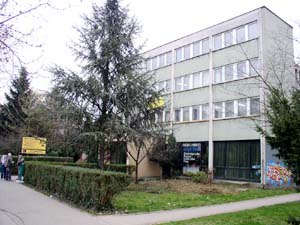 	Godišnji plan i program je razmatran na sjednici Nastavničkog vijeća od 25.rujna 2019. godine, Vijeća roditelja od 25. rujna 2019., a prihvaćen je na sjednici Školskog odbora od 26. rujna 2019. godine.Predsjednica Vijeća roditelja                                              Predsjednica Školskog odbora  Anita Ćiško, upravni referent				                  Marija Jelić, prof.                                                                                                          Ravnateljica Škole                                                                                                       Renata Heljić, dipl. ing.KLASA:  602-03/19-01/163Urbroj: 251-96-03/3-19-1_________________________________________________________________________________________________________Zagreb, rujan 2019. godineSADRŽAJOSNOVNI PODACI O ŠKOLIMaterijalno - tehnički uvjetiProstorni uvjeti – zgradaProstorni uvjeti – učionički prostorOpremljenost prostorijaDjelatnici ŠkoleZaduženja djelatnikaUČENICITablični prikaz broja učenika i odjela za šk. god. 2019./2020.Razrednici u šk. god. 2019./2020.ORGANIZACIJA NASTAVEOrijentacijski kalendar rada za šk.god. 2019./2020.Organizacija nastave prema broju radnih danaOrganizacija nastave prema dnevnom rasporeduOrganizacija nastave prema sadržajuNastavni planovi i programi Škole za cestovni prometTehničar za cestovni promet – novi strukovni kurikulumTehničar za cestovni prometTehničar za logistiku i špedicijuVozač motornog vozilaPraktična nastava Praktična nastava u školiPraktična nastava izvan školeIzborna nastavaFakultativna nastavaDopunska nastavaDodatna nastavaŠKOLSKI PREVENTIVNI PROGRAMIPROFESIONALNO INFOMIRANJE UČENIKAGRAĐANSKI ODGOJ I OBRAZOVANJEOKVIRNI PLANOVI I PROGRAMI RADA ŠKOLEPlan i program rada Školskog odbora Plan i program rada Nastavničkog vijećaPlan i program rada RavnateljaPlan i program rada stručnih suradnikaPlan i program rada stručnog suradnika – pedagogaPlan i program rada stručnog suradnika – psihologaPlan i program rada stručnog suradnika – socijalnog pedagogaPlan i program rada stručnog suradnika – knjižnjičaraPlan i program rada Stručnih vijećaPlan i program rada Vijeća razrednikaPlan i program rada Razrednog vijećaPlan i program rada razrednikaStručno usavršavanje nastavnikaPlan i program rada Vijeća učenikaPlan i program rada Vijeća roditeljaPlan i program rada ispitnog koordinatora za Državnu maturuPlan i programa rada voditelja poligona i osposobljavanja učenika iz predmeta upravljanje motornim vozilom Plan i program rada voditelja praktične nastave (praktikum)Program rada voditelja specijalizirane informatičke učionicePlan i program rada izdavačke djelatnosti ŠkolePlan i program povjerenstva za kvalitetuRad Škole kao vježbaoniceRAZVOJNI PLAN ŠKOLEZAKLJUČCI1. OSNOVNI PODACI O ŠKOLI1.1. Materijalno-tehnički uvjeti rada škole1.1.1. Prostorni uvjeti – zgrada1.1.2. Prostorni uvjeti – učionički prostor1.1.3. Opremljenost prostoraStanje:	Permanentno se vodi briga o uređenju i opremljenosti Škole.	Nastavnici imaju prikladan prostor za rad, kao i ostale prateće službe. Posebno su formirane referade za učenike i polaznike (za obrazovanje, usavršavanje u struci i osposobljavanje – upravljanje motornim vozilom).	Knjižnica i čitaonica svojom opremom i prostorom zadovoljavaju interese učenika i polaznika.	Unutarnji školski prostor vizualno je lijepo uređen, ali i dalje je veliki problem, unatoč svih napora Škole, uništavanje inventara odnosno njegovo održavanje, što u okviru investicijskog održavanja zahtijeva dodatna sredstva.	Vozni park Škole sastoji se od 3 kamiona marke Iveco, 1 osobno vozila marke Peugeot 207, 1 osobno vozila marke Peugeot 208, 1 osobnog vozila marke Citroen, 2 vozila marke VW Golf, 1 osobnog vozila Smart - električni auto (ne koristi se u Auto školi) i 1 motorkotača marke Kawasaki	Plan:1.1.4. Djelatnici Škole AdministratIvno-tehničko i pomoćno osoblje Škole u šk. god. 2019./20. 1.1.5. Zaduženja nastavnika 1.1.5. Zaduženja nastavnika Zaduženja nastavnika redovnom i izbornom nastavomZaduženja nastavnika dopunskom, dodatnom i fakultativnom nastavnom te izvannastavnim aktivnostimaDOPUNSKA NASTAVADODATNA NASTAVAFAKULTATIVNA NASTAVAIZVANNASTAVNE AKTIVNOSTI2. UČENICI 2.1. Tablični prikaz broja učenika i odjela za šk. god. 2019./20.2.2. Razrednici šk. god. 2019./2020. 3. ORGANIZACIJA NASTAVE3.1. Orijentacijski kalendar rada škole za šk. god. 2019./2020.3.2. Organizacija nastave prema broju radnih dana 3.3. Organizacija nastave prema dnevnom raduRadno vrijeme Škole je od 7:00 – 22:00 sata.U prijepodnevnoj smjeni nastava u pravilu započinje u 8.15 sati, a završava u pravilu u 14.15 sati.U poslijepodnevnoj smjeni (za obrazovanje odraslih i Autoškolu) nastava počinje u 15:00 – 20:00 sati.Između svakog nastavnog sata je odmor koji traje 5 minuta, a nakon trećeg nastavnog sata je veliki odmor u trajanju od 20 minuta.Radno vrijeme nastavnika utvrđuje se rasporedom.Ukupne tjedne obveze nastavnika i stručnih suradnika utvrđuju se u 40-satnom radnom tjednu prema Pravilniku o normi rada nastavnika u srednjoškolskoj ustanovi. Nastavnicima se izdaju rješenja o tjednom i godišnjem zaduženju, i to na poslovima neposrednog odgojno- obrazovnog rada i ostalim poslovima koji proizlaze iz neposrednog odgojno-obrazovnog rada. Radno vrijeme stručno-pedagoške službe je svakim radnim danom od 8:15-14:15 sati, osimŠkolska psihologinja: četvrtkom od 12:00-15:00 satiŠkolska defektologinja- socijalna pedagoginja: utorkom od 11:00-17:00 satiŠkolska knjižnica: srijedom od 11:00-17:00 satiTajništvo škole: 7:30-15:30Računovodstvo: 7:30- 15:30Učenička referada: 7:30-15:30Ravnateljica : 8:00 – 16:00Radno vrijeme tehničke službe u okviru 40-satnog radnog vremena je: - za portirke u prijepodnevnoj smjeni od 7.00 do 15.00 sati, a u poslijepodnevnoj smjeni od 14.00 do 22.00 sata; - za spremačice u prijepodnevnoj smjeni od 7.30 do 15.30 sati, a u poslijepodnevnoj smjeni od 13.00 do 21.00 sata; - za domara u prijepodnevnoj smjeni od 7.00 do 15.00 sati,3.4. Organizacija nastave prema sadržajuOpćeobrazovni nastavni predmetiStručno – teorijski nastavni predmetiPraktična nastava u ŠkoliPraktična nastava izvan Škole3.5. Nastavni planovi i programi Škole za cestovni promet3.5.1. TEHNIČAR CESTOVNOG PROMETA – novi strukovni kurikulumCilj obrazovnog programaPotrebno je osigurati polaznicima stjecanje strukovnih kompetencija propisanih standardom strukovne kvalifikacije Tehničar cestovnog prometa.NASTAVNI PLAN  Ključna svrha zanimanja:Planiranje, organiziranje i realizacija sigurnog i ekonomičnog prijevoza putnika i tereta u domaćem i međunarodnom prometuOpis zanimanja: Tehničar/tehničarka cestovnog prometa je zanimanje kojim su obuhvaćeni svi poslovi premještanja ljudi, dobara i informacija s jednog mjesta na drugo u komercijalnom i tehničkom smislu radi ostvarivanja ekonomskog učinka. U postizanju toga cilja zanimanje obuhvaća sve poslove pripreme, izvršenja i okončanja prijevoznog procesa, eksploatacije vozila, nadzor nad provedbom prijevoznoga procesa, poznavanje poslova planiranja, projektiranja i eksploatacije prometnica te upravljanja njima, a radi postizanja sigurnog i djelotvornog prijevoza osoba i stvari te izvođenja i održavanja elemenata cestovne infrastrukture.U svom poslu tehničar/tehničarka cestovnog prometa mora znati uljudno komunicirati na hrvatskom i stranom (engleskom/njemačkom) jeziku, biti psihički stabilan, biti sposoban samostalno donositi odluke, imati sklonost timskom radu i moći rješavati izvanredne situacije.Radi na otvorenome i u uredu, neravnomjerno radno vrijeme, prekovremeno radi prema potrebi. Mora dobro poznavati zakonodavstvo i biti otvoren za stalno usavršavanje i usvajanje novih tehnologija.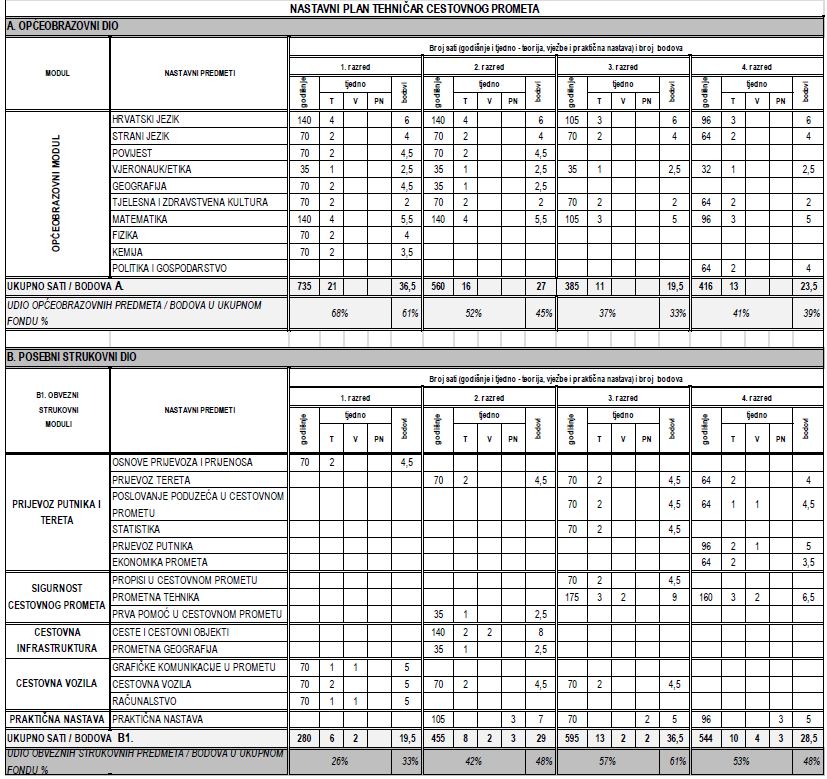 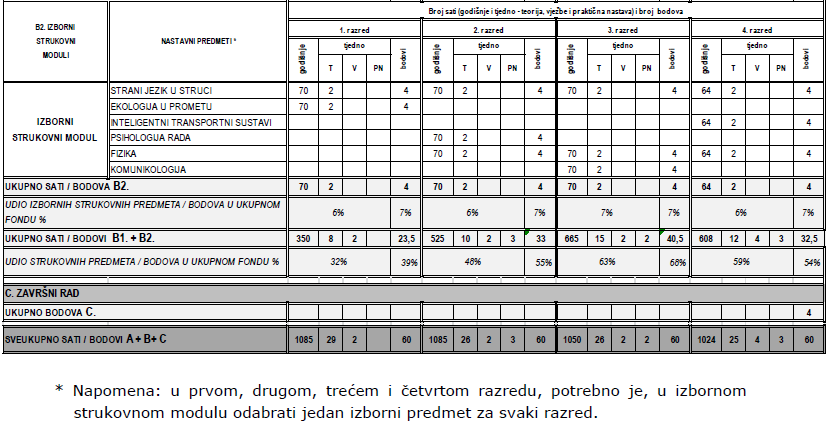 3.5.2. TEHNIČAR CESTOVNOG PROMETACilj obrazovnog programa	Stjecanje znanja, vještina i navika koje će omogućiti učeniku da nakon završetka obrazovanja, uz minimalno vrijeme uvođenja u rad, samostalno  obavlja poslove i radne zadatke u zanimanju tehničar cestovnog prometa. Za ostvarenje tog cilja potrebno je ostvariti:osnove profesionalnoga obrazovanja na temelju kojega je moguć daljnji osobni razvoj u struci. Steći sposobnost uspostave komunikacije sa suradnicima kao i društvom u cjelini. Spoznati vlastite mogućnosti i dosege. Spoznati radne, zakonske, gospodarske, političke i socijalne odnose. Biti sposoban uskladiti vlastite zahtjeva sa zahtjevima okoline.Obrazovni program učenicima omogućuje stjecanje praktičnih  i teorijskih znanja i vještina za obavljanje poslova tehničara cestovnog prometa:stjecanjem sposobnosti za proučavanje i istraživanje tržišta prometnih usluga,stjecanje znanja o ustroju tehnološkog procesa prijevoza tereta i putnika,stjecanje znanja o izboru i upošljavanju voznog parka kao i znanja o analizi pokazatelja,stjecati znanja o ustroju održavanje voznog parka,stjecati znanja o poslovima i nadležnosti u nadzoru prometa,stjecati znanja o poslovima prilikom skladištenja tereta,stjecati znanja o  poslovima vođenja financijsko-komercijalnog poslovanja,stjecati znanja o izradi cijene prijevoza (kalkulacije) u teretnom i putničkom prijevozu,stjecati sposobnost za racionalno organiziranje poslova u prometnoj službi na autobusnom  i autoteretnom kolodvoru,stjecati znanja o  poslovima u svezi registracije, tehničkih pregleda i osiguranja motornih vozila,stjecati znanja o organizaciji poslove rent-a cara,stjecati znanja o planiranju prometa u kretanju i mirovanju,stjecati znanja o pri upravljanu prometom u naselju i izvan gradova,razvijati sposobnosti brzog i točnog planiranja i izvršenja prijevoza robe i putnika, tijekom obrazovanja treba jačati odgojnu komponentu, naučiti raditi na siguran način i stjecati radne navike.NASTAVNI PLAN  Ključna svrha zanimanja:Planiranje, organiziranje i realizacija sigurnog i ekonomičnog prijevoza putnika i tereta u domaćem i međunarodnom prometuOpis zanimanja: Tehničar/tehničarka cestovnog prometa je zanimanje kojim su obuhvaćeni svi poslovi premještanja ljudi, dobara i informacija s jednog mjesta na drugo u komercijalnom i tehničkom smislu radi ostvarivanja ekonomskog učinka. U postizanju toga cilja zanimanje obuhvaća sve poslove pripreme, izvršenja i okončanja prijevoznog procesa, eksploatacije vozila, nadzor nad provedbom prijevoznoga procesa, poznavanje poslova planiranja, projektiranja i eksploatacije prometnica te upravljanja njima, a radi postizanja sigurnog i djelotvornog prijevoza osoba i stvari te izvođenja i održavanja elemenata cestovne infrastrukture.U svom poslu tehničar/tehničarka cestovnog prometa mora znati uljudno komunicirati na hrvatskom i stranom (engleskom/njemačkom) jeziku, biti psihički stabilan, biti sposoban samostalno donositi odluke, imati sklonost timskom radu i moći rješavati izvanredne situacije.Radi na otvorenome i u uredu, neravnomjerno radno vrijeme, prekovremeno radi prema potrebi. Mora dobro poznavati zakonodavstvo i biti otvoren za stalno usavršavanje i usvajanje novih tehnologija.3.5.3. TEHNIČAR ZA LOGISTIKU I ŠPEDICIJUCilj obrazovnog programa	Osim općih ciljeva, znanja, vještina i stajališta za osobni razvoj i daljnje učenje, obrazovni program učenicima omogućuje stjecanje praktičnih i teorijskih znanja i vještina za obavljanje poslova tehničara za logistiku i špediciju:stjecanje sposobnosti za organizaciju prijevoza po pojedinim granama prometa,stjecanje sposobnosti za optimalno korištenje prijevoznih jedinica tijekom prijevoza,stjecanje znanja za poslove osiguranja robe u prijevozu,stjecanje znanja za pripremu dokumenata i robe za carinjenje i carinski postupak,stjecanje znanja za poslove skladištenja i skladišnog poslovanja,stjecanje znanja za obavljanje konsignacijskih, sajamskih, agencijskih i posebnih poslova,razvijanje sposobnosti brzoga i točnog planiranja i izvršenja prijevoza robe,tijekom obrazovanja treba jačati odgojnu komponentu, naučiti raditi na siguran način i stjecati radne navike.NASTAVNI PLAN*     jedan sat prometne geografije**  jezik u struci- Praktična nastava u 4. godini izvodi se u funkciji završnog ispit3.5.3. VOZAČ MOTORNOG VOZILACilj obrazovnog programa	Osim općih ciljeva, znanja, vještina i stajališta za osobni razvoj i daljnje učenje, obrazovni program učenicima omogućuje stjecanje praktičnih i teorijskih znanja i vještina za obavljanje poslova vozača motornog vozila:stjecanje sposobnosti za sigurno i pravilno upravljanje motornim vozilom na prometnicama,stjecanje znanja i vještina za pravilno upravljanje motornim vozilom, uređajima i opremom tijekom rada te njihovo pravilno održavanje,stjecanje znanja o sigurnosti pri radu,razvijanje ekološke svijesti i osobne odgovornostiNASTAVNI PLAN*         35 sati Prometne geografije**       35 sati u funkciji završnog ispita***     Za polaznike programa obrazovanja odraslih obvezna je B kategorija i uvjerenje o duševnoj i tjelesnoj              sposobnosti za upravljanje vozilom C kategorije****     Nastava se realizira pojedinačno na vozilu  C kategoriji3.6.  Praktična nastava3.6.1. Praktična nastava u ŠkoliVOZAČ MOTORNOG VOZILA** Okvirni sadržaji se realiziraju izvan nastave u individualnom obliku ( 45 sati)**** Okvirni sadržaj izvodi se u skupinamaTEHNIČAR CESTOVNOG PROMETA**Okvirni sadržaji se realiziraju izvan nastave u individualnom obliku ( 45 sati)TEHNIČAR ZA LOGISTIKU I ŠPEDICIJU**Okvirni sadržaji se realiziraju izvan nastave u individualnom obliku ( 45 sati)Odjeljenja učenika koji imaju praktičnu nastavu u školskim praktikumima, dijele se u dvije grupe iz čega proizlazi:Učenici trećeg razreda se osposobljavaju za vozača motornog vozila u fondu od 45 sati po učeniku iz čega proizlazi:3.6.2. Praktična nastava izvan Škole   VOZAČ MOTORNOG VOZILA***Praktična nastava  u funkciji završnog ispita (35 sati)TEHNIČAR ZA LOGISTIKU I ŠPEDICIJU***Praktična nastava  u funkciji završnog ispita (40 sati)3.7. Izborna nastava - VJERONAUK I ETIKA- Svi razredi imaju 1 sat izborne nastave tjedno, što godišnje iznosi 35 sati nastave izbornog predmeta po svakom razredu.- Za vjeronauk i etiku ima ukupno 41 skupina (7 skupina više od broja razreda, što iznosi 245 sati nastave više).- DRUGI STRANI JEZIK- FIZIKA- PROMETNA INFRASTRUKTURA  i  TEHNOLOGIJA PRIJEVOZA - VMV- EKOLOGIJA U PROMETU - TCP-PSIHOLOGIJA RADA  –TCP-KOMUNIKOLOGIJA -  TCPINTELIGENTNI TRANSPORTNI SUSTAVI - TCP3.8. Fakultativna nastava Odlukom Nastavničkog vijeća planirana je fakultativna nastava iz slijedećih predmeta:3.9. Dopunska nastava Odlukom Nastavničkog vijeća planirana je dopunska nastava iz sljedećih predmeta:Dopunska nastava iz matematike šk.god. 2019./2020.Dopunska nastava iz matematike organizira se uz redovnu nastavu za učenike koji u redovnoj nastavi teže savladavaju dijelove propisanog gradiva pa im je potrebna dopunska pomoć radi normalnog napredovanja u redovnoj nastavi.Cilj joj je nadoknaditi gubitke u znanju ili vještinama te tako osposobiti učenika za uspješno učenje matematike.Problemi učenika koji trebaju dopunsku nastavu vrlo su različiti:psiho-motoričke smetnje, dulji izostanci s nastave, problemi emotivne prirode, neadekvatni uvjeti učenja kod kuće.Dopunska nastava potrebna je i učenicima koji nemaju potrebno samopouzdanje ili nisu dovoljno motivirani za rad u području matematike.Učenik može biti uključen u dopunsku nastavu jednokratno, kroz dulji vremenski period ili povremeno.Program redovne nastave ujedno je i program dopunske nastave.1. RAZRED TCP:Goran Banjanin (1.A) 2. RAZRED TCP:Goran Banjanin (2.D)1. RAZRED TLŠ:Maja Kurek (1.E)1. RAZRED VMV:Maja Kurek (1.G), Kristina Petras (1.H)2. RAZRED VMV:Jelena Šunjić (2.F) 3. RAZRED VMV:Jelena Šunjić (3.F) 3. RAZRED TCP:Viktor Vranar (3.A) 4. RAZRED TCP: Kristina Petras (4.C), Mirela Panić (4.D,4.E) Dopunska nastava iz njemačkog jezika3.10. Dodatna nastavaOdlukom Nastavničkog vijeća planirana je dodatna nastava iz sljedećih predmeta:4. ŠKOLSKI PREVENTIVNI PROGRAM (Školska preventivna strategija) PROCJENA STANJA I POTREBA: Procjena stanja i potreba utvrđena je na osnovu analize odgojno-obrazovnih postignuće na kraju prošle školske godine 2018./2019., provedenog istraživanja“Uvid u zdravstvene navike i rizična ponašanja učenika Škole za cestovni promet“ u školskoj godini 2016./2017.   i analize rezultata  samovrednovanja  Škole u školskoj godini 2018./2019. te izvješća o realizaciji Školskih preventivnih programa za školsku godinu 2018./2019.Analizom uspjeha, broja izostanaka i izrečenih pedagoških mjera u odnosu na prošlu školsku godinu vidljiv je pozitivan trend koji ukazuje na bolju ukupnu prolaznost, bolju srednju ocjenu (vrlo dobar), manji broj neopravdanih sati te je izrečeno manje pedagoških mjera. No, povećan  je broj opravdanih izostanaka s nastave u svim razredima, a posebno je značajno da su većinu opravdali roditelji.Prema dobivenim rezultatima provedenog istraživanja može se utvrditi da postoji značajne razlike između učenika od prvog do četvrtog razreda. Svi oblici rizičnih ponašanja manje su učestali kod učenika prvih i drugih razreda pa je svrsishodno planiranje prevencijskih aktivnosti univerzalne razine usmjeriti na njih. Zdravstvene teme o kojima učenici žele saznati više jesu: spolnost (spolni odnosi, zaštita, spolno prenosive bolesti, nasilje u vezama), sport (pravilno vježbanje, sportske ozljede, prehrana sportaša), zdrava prehrana, ovisnosti i mentalno zdravlje.Roditelji smatraju da nisu dovoljno informirani o aktivnostima koje se nude učenicima (npr. aktivnostima koje promiču zdravlje, profesionalno informiranje, nastavak školovanja) te da nisu dovoljno informirani o podršci koja se učenicima pruža kao i da nisu zadovoljni vlastitom uključenosti u aktivnostima škole.CILJEVI PROGRAMA:Ciljvi provedbe preventivnih programa su poticanje pozitivnog cjelokupnog razvoja (tjelesnog, mentalnog, emocionalnog, socijalnog i profesionalnog) učenika, usvajanje zdravih stilova života i socijalno prihvatljivih oblika ponašanja kao i preveniranje prvih manifestacija rizičnih ponašanja.AKTIVNOSTI:Preventivne aktivnosti usmjerene prema učenicima provode se kroz:redovnu nastavu (vjeronauk, etika, biologija, TZK, prva pomoć, ekologija u prometu, komunikologija, prometna kultura, propisi u cestovnom prometu), satove razrednika, izvannastavne aktivnosti kreirane prema interesu i potrebama učenika, projektnu nastavu, Dane otvorene nastave, Dan škole, prigodne aktivnosti (npr. sportski dan), volonterske akcije, tribine i kampanje, suradnju Škole s lokalnom zajednicom (MUP,HAK, Crveni križ, fakultete, udruge i dr.).U tablici u nastavku se nalazi prikaz planiranih preventivnih programa i aktivnosti.RAD S UČENICIMA*(Evaluirani programi uključuju sve one programe koji imaju znanstvenu evaluaciju koja prati program I tu se najčešće radi o znanstveno utemeljenim preventivnim programima). Napisati u kolonu od koga je projekt evaluiran i što je evaluirano – proces, učinak, ishod**Svi programi koji za svoje provođenje imaju stručno mišljenje Ministarstva zananosti i obrazovanja, Agencije za odgoj i obrazovanjRAD S RODITELJIMA**Prema Pravilniku o načinu postupanja odgojno obrazovnih radnika školskih ustanova u poduzimanju mjera zaštite prava učenika te prijave svakog kršenja tih prava nadležnim tijelima, članku 23, stavku 5 obvezno je jednom godišnje na roditeljskom sastanku provesti neku preventivnu aktivnost (npr. predavanje, radionicu).RAD S NASTAVNICIMA**Prema Pravilniku o načinu postupanja odgojno obrazovnih radnika školskih ustanova u poduzimanju mjera zaštite prava učenika te prijave svakog kršenja tih prava nadležnim tijelima, članku 23, stavku 6 školska ustanova je obvezna u sklopu stručnog usavršavanja odgojno-obrazovnih radnika najmanje jedanput godišnje planirati i ostvariti teme vezane uz prevenciju nasilja i zaštite prava učenika.  5. PROFESIONALNO INFORMIRANJE UČENIKA U realizaciji plana profesionalnog informiranja i savjetovanja sudjeluju:nastavnici prometne skupine predmetaškolska psihologinjarazrednicikoordinator za državnu maturuvanjski suradniciRad i aktivnosti profesionalnog informiranja realiziraju se kroz predavanja, razgovore, individualni rad s učenicima i roditeljima, roditeljske sastanke.Godišnji plan rada za profesionalno informiranjeMEĐUPREDMETNE TEMEMeđupredmetne teme su teme općeljudskih vrijednosti i kompetencija za život u 21. stoljeću i kao takve su na poseban način svakodnevno prisutne u odgojno obrazovnom radu cijele škole te predstavljaju poveznicu od poučavanja prema cjeloživotnom učenju.Međupredmete teme ostvaruju se međusobnim povezivanjem odgojno-obrazovnih područja i nastavih tema svih nastavnih predmeta, dodatne nastave i izvannastavnih aktivnosti te fakultativnih nastavnih predmeta.Izdvojeno je i definirano sedam međupredmetnih tema:Međupredmetna tema Osobni i socijalni razvoj potiče cjelovit razvoj djece i mladih u zdrave, kreativne, samopouzdane, produktivne, zadovoljne i odgovorne osobe koje međusobnom suradnjom i djelovanjem doprinose društvenoj zajednici.Međupredmetna tema Učiti kako učiti omogućuje učenicima razvijanje znanja i vještina o upravljanju vlastitim učenjem. Učenik će učiti primjenjujući odgovarajuće strategije učenja u školi i svakidašnjem životu.Međupredmetna tema Građanski odgoj i obrazovanje omogućuje učenicima usvajanje građanske kompetencije koja uključuje građansko znanje, vještine i stavove potrebne za aktivno i učinkovito obavljanje građanskih dužnosti i uspješno sudjelovanje u zajednici.Unutar međupredmetene teme Zdravlje učenici će stjecati znanja i vještine o osobnom zdravlju te preuzimanju brige za vlastito zdravlje.Svrha učenja i poučavanja međupredmetne teme Poduzetništvo je razvijanje poduzetničkoga načina promišljanja i djelovanja u svakodnevnom životu i radu.Međupredmetna tema Uporaba informacijske i komunikacijske tehnologije obuhvaća učinkovito, primjereno, pravodobno, odgovorno i stvaralačko služenje informacijskom i komunikacijskom tehnologijom u svim predmetima, područjima i na svim razinama obrazovanja.Međupredmetna tema Održivi razvoj priprema učenike za prikladno djelovanje u društvu radi postizanja osobne i opće dobrobiti kroz tri dimenzije održivosti – okolišnu, društvenu i ekonomsku održivost.Okvirni plan provedbe programa radi stjecanja kompetencija međupredmetnih tema usmjeren je na tri razine.Prva razina odnosi se na realizaciju odgojno obrazovnih očekivanja međupredmetnih tema kroz redoviti nastavni plan i program svih nastavnih predmeta, dodatne nastave i izvannastavnih aktivnosti te fakultativnih nastavnih predmeta.Druga razina obuhvaća cjelokupni život škole, te čini sastavni dio školskog okruženja. U centru je učenik, član razredne i školske zajednice. On sudjelujući u donošenju različitih razrednih i školskih pravila razvija komunikacijske vještine i građansko razumijevanje odgovornosti prema životu zajednice. Posebno mjesto zauzima Vijeće učenika.Treću razinu stjecanja kompetencija čine projekti. Oni se planiraju u okvirima nastavne godine, a uključuju interdisciplinarne aktivnosti koje počivaju na međupredmetnom povezivanju. Projekti pomažu učenicima da uvide vezu između svog školovanja i svijeta koji ih okružuje. Planirani projekti:Izvanučionička projektna nastava „Park znanosti“Dani otvorene nastavePerpetuum mobile 6 - Erasmus+  Ključna aktivnost 1- Strukovno obrazovanje i osposobljavanje (VET)Edukativno-preventivna akcija  „Mladi, doprinesimo sigurnosti na cestama“Akcija „Dan ljubaznosti u prometu“7. OKVIRNI PLANOVI I PROGRAMI RADA ŠKOLE7.1. Plan i program rada Školskog odbora Sjednice Školskog odbora održavaju se po potrebi, a najmanje jednom u dva mjeseca. Školski odbor na sjednicama rješava sva pitanja koja su propisana Statutom Škole i drugim općim aktima Škole, u skladu sa zakonom.OBVEZNE SJEDNICE ŠKOLSKOG ODBORANAPOMENA:Tijekom šk. god. 2019./2020.  Školski odbor daje prethodnu suglasnost u svezi sa zasnivanjem radnog odnosa te odlučuje o zahtjevima radnika za zaštitu prava iz radnog odnosa7.2. Plan i program rada Nastavničkog vijeća Sjednicu priprema ravnatelj u suradnji sa stručno-pedagoškom službom i voditeljima programa.7.3. Plan i program rada Ravnatelja Ravnatelj Škole će svoje obveze obavljati na temelju Statuta i ostalih akata Škole, prema godišnjem Planu i programu rada, te na osnovi pozitivnih propisa, starajući se da osigura realizaciju nastavnog plana i program, ostvarenje odgojno-obrazovnih zadataka i ciljeva, materijalno-financijsku osnovu rada, zakonitost u radu i odlučivanju, te što viši stupanj integracije Škole s gradskom sredinom.Osobitu pažnju ravnatelj Škole će posvetiti podizanju kvalitete rada u nastavi, provođenju štednje i čuvanju imovine, unapređivanju odgojne djelatnosti Škole, izmjenama i dopunama općih akata te redovnom osposobljavanju i usavršavanju nastavnika.7.4. Plan i program rada stručnih suradnika7.4.1. Plan i program rada stručnog suradnika – pedagoga Ime i prezime: 		Anja Trišić Koprivnjak, mag. pedagogijeStudijska grupa:		PedagogijaRadno mjesto: 		Školski pedagogU šk. godini 2019./20. pedagog će svoje zadaće i poslove obnašati kroz ukupni fond sati – 1760 sati što po područjima rada iznosi:Plan i program rada pedagoga7.4.2. Plan i program rada stručnog suradnika – psihologa Ime i prezime:		mr. Snježana Kovač, prof.- savjetnikStudijska grupa:	Psihologija Radno mjesto:		Školski psiholog / nastavnikU šk. godini 2019./20. psiholog će svoje zadaće i poslove obnašati kroz ukupni fond sati - 892 (tjedno 20 sati), što po područjima rada iznosi:7.4.3. Plan i program rada stručnog suradnika – socijalnog pedagoga Ime i prezime:			Nediljka VlajčićStudijska grupa:		Socijalna pedagogijaRadno mjesto:		stručnjak edukacijsko-rehabilitacijskog profila –  socijalni pedagogU šk. godini 2019./20. socijalni pedagog – defektolog  će svoje zadaće i poslove obnašati kroz ukupni fond sati - 1760 (tjedno 40 sati), što po područjima rada iznosi:7.4.4. Plan i program rada školskog knjižničara Ime i prezime: Josip Hadrović, prof., dipl. bibl.Studijska grupa: Hrvatski jezik – bibliotekarstvoRadno mjesto: školski knjižničar  U školskoj godini 2019./20. knjižničarski poslovi i zadaće  obavljat će se u ukupnom fondu sati - 1816 (40 sati tjedno)  što po područjima rada iznosi:                           sati1. Odgojno-obrazovni rad s učenicima             9352. Stručni knjižnično-informacijski rad            413 3. Kulturna i javna djelatnost knjižnice            189 4. Stručno usavršavanje                                    134 5. Suradnja s nastavnicima, razrednicima    stručnim suradnicima i ravnateljem              145                                                               UKUPNO:     1816 PLAN POTREBA  ZA UNAPREĐENJE RADA U KNJIŽNICI I ČITAONICI:redovita nabava stručne literature i lektirezavjese polica za smještaj i čuvanje neknjižne građe (CD, DVD i sl.)kutije ili mape za čuvanje časopisapotrošni materijal za rad u knjižnicipretplata na Movavi Video Suitebojenje zidova7.5. Plan i program rada Stručnih vijeća1. HRVATSKI JEZIK - voditelj: Andrea Maskalan, prof.Članovi stručnog vijeća:Josip Hadrović, prof.Daliborka Kokić, prof.Josip Sraka, prof.Ljiljana Šutalo Zorić, prof.Manuela Goleš Bašić, prof.Maja Ferenec Kuča, prof.Novi nastavnik Plan i program rada stručnog vijećaProfesori će održati ogledne satove u dogovoru sa stručnom službom i ravnateljem.2. STRANI JEZIK - voditelj: Marina Katalenić, prof.Članovi stručnog vijeća:Frančeska Šimić, prof.Sandra Ivanušić, prof.Natalija Brkić, prof.Dolores Torić-Jadrin, prof.Marina Ignjačić, prof.Ljiljana Lučić Župan, prof.Plan i program rada stručnog vijeća3. GEOGRAFIJA -POVIJEST-ETIKA-VJERONAUK - voditelj: Marija Kalac, prof.Članovi stručni vijeća:1.	Snježana Eror - Adamić2.	Karlo Horvat3.	Jasmina Radičević 4.	Tomislav Šarlija5.	Valentina Židak Radić6.	Ivana Zelenika Plan i program rada stručnog vijećaProfesori će održati ogledne satove u dogovoru sa stručnom službom i ravnateljem.4. TJELESNI ODGOJ - PRVA POMOĆ - voditelj: Vjeran Švaić, prof.Članovi stručnog vijeća: Ana Gržalja, prof.Martina Sesar, prof.Matija Brkljačić, prof.Maja Marić Bajs, prof.Plan i program rada stručnog vijeća5. MATEMATIKA - voditelj: Mirela Panić, prof.Članovi stručnog vijeća: Ana Martinić, prof.Goran Banjanin, prof.Maja Kurek, prof.Kristina Petras, prof.Mirta Radmilović, prof.Jelena Šunjić, prof. Viktor Vranar, prof. (zamjena za Mariju Jelić)Plan i program rada stručnog vijeća:6. PRIRODNA SKUPINA PREDMETA  - voditelj: Jure Ajduk, prof.Članovi stručnog vijeća: Vedrana Cvitanić, prof.Nataša Gotal, prof.Plan i program rada stručnog vijeća:7. STROJARSKA SKUPINA PREDMETA–PRAKTIČNA NASTAVA - voditelj: Sanja Tirić, prof.Članovi stručnog vijeća: 	1.	Željko Brguljan, dipl. ing. strojarstva	2.	Lovorka Vidić, dipl. ing strojarstva	3.	Natalija Ozimec, mag. ing. traff.	4.	Mirjana Vidanović, dipl. ing. strojarstvaPlan i program rada stručnog vijeća:8. PROMETNA SKUPINA PREDMETA-voditelj:Tomislav Ćurković, dipl.ing. prometa, prof. savjetnikČlanovi stručnog vijeća: Željko CrnkoTomislav KučinaDražen KobasićMiljenko LukičekTomislav PapićMilan PernarSnježana KovačKrešimir UtovićKarlo ŠoštarićTomislav ŽlaburZoran Oreščanin Igor Jelić Maja Balenović Goran Matić Vesna DumančićŽeljka TurkovićBruno MarkovićPlan i program rada stručnog vijeća:9. STRUČNI UČITELJI - INSTRUKTORI VOŽNJE - voditelj: Tomislav Kučina, prof.Članovi stručnog vijeća: Robert Schubert, ing.prometaAleksandar Vučković, ing. prometaKruno Kašnar, ing. prometaTomislav Bužan, upravni pravnik, VŠSMarin Bužan, upravni pravnik, VŠSDavid Vugrin, VSSPlan i program rada stručnog vijeća:Individualni planovi i programi permanentnog usavršavanja nastavnika nalaze se u pedagoškoj službi.7.6.  Planovi i programi rada Vijeća razrednika (po godinama obrazovanja)Vijeće razrednika čine svi razrednici I., II., III. razreda (nezavršnih) te III. (završni) i IV. razreda.Predsjednici vijeća razrednika po razredima su:	- za I. razrede ……………………………..	Karlo Horvat, prof.	- za II. razrede …………………………….	Goran Banjanin, prof.	- za III. razrede ……………………………	Maja Balenović, dipl. ing. 	- za IV. razrede ……………………………	Sandra Ivanušić, prof.Na satovima razrednih odjela obrađuju se teme od važnosti za odgoj mladih ljudi ali i skladu s njihovim osobnim interesima i potrebama.POPIS TEMA ZA SATOVE RAZREDNIKA 1. RAZREDAPredsjednik vijeća razrednika 1. razreda:Karlo Horvat , profPOPIS TEMA ZA SATOVE RAZREDNIKA 2. RAZREDAPredsjednik vijeća razrednika 2. razreda Goran Banjanin, prof.POPIS TEMA ZA SATOVE RAZREDNIKA 3. RAZREDA Predsjednik vijeća razrednika 3. razreda:Maja Balenović, prof.POPIS TEMA ZA SATOVE RAZREDNIKA 4. RAZREDA Predsjednica vijeća razrednika 4. razreda: Sandra Ivanušić, prof7.7. Plan i program rada Razrednih vijeća Razredna vijeća održavat će sastanke slijedećem planu, a po potrebi i češće:7.8. Plan i program rada razrednika7.9. Stručno usavršavanje nastavnika 	Svaki nastavnik je izradio individualni plan i program svog stručnog usavršavanja koji se čuva u Stručno-pedagoškoj službi Škole.	Osim individualnog stručnog usavršavanja nastavnici su uključeni u:Stručno usavršavanje u Školi:Stručno usavršavanje izvan Škole:Nastavnici će biti uključeni u stručno usavršavanje u organizaciji Agencije za odgoj i obrazovanje i Agencije za strukovno obrazovanje i obrazovanje odraslih, strukovnih udruženja i ostalih institucija koje se bave edukacijom nastavnika.Nastavnici će biti uključeni u stručno usavršavanje u okviru Erasmus+ projekata financiranih sredstvima EU:Projekt „Perpetuum mobile 6“ : stručno usavršavanje 6 strukovnih nastavnika Projekt „Korak u bolju školu 2“ : stručno usavršavanje općeobrazovnih nastavnika (4) te školskog osoblja (defektolog)Projekt „Good Practice on the Move – Anchoring New Technologies in Automotive VET“: stručno usavršavanje strukovnih nastavnika (3 nastavnika)Projekt Driving Exchange Competition – DESCO“: stručno usavršvavanje 6 strukovnih nastavnika7.10.  Plan i program rada Vijeća učenika	Vijeće učenika čine predsjednici svih razrednih odjela (32).	Vijeće učenika djeluje u suradnji s pedagoginjom Anjom Trišić Koprivnjak.	Vijeće priprema i daje prijedloge organima Škole o pitanjima za učenike, njihov rad i rezultate u obrazovanju te predlaže mjere za poboljšanje uvjeta rada u Školi. Pomaže učenicima u izvršavanju školskih obveza a uključuje se i u socijalnu i zdravstvenu zaštitu učenika.7.11. Plan i program rada Vijeća roditelja  Vijeće roditelja čine predstavnici roditelja učenika svih razrednih odjela (32).	Vijeće roditelja daje mišljenje o prijedlogu školskog kurikuluma, godišnjeg plana i programa rada, raspravlja o izvješćima ravnatelja o realizaciji školskog kurikuluma godišnjeg plana i programa rada Škole, razmatra pritužbe roditelja u svezi s odgojno-obrazovnim radom, predlaže mjere za unapređenje obrazovnog rada, predlaže svog člana Školskog odbora te obavlja i druge poslove u skladu sa Statutom škole.Sjednicu Vijeća roditelja priprema predsjednik Vijeća u suradnji s ravnateljem i članovima stručno-pedagoške službe.7.12.  Plan  i  program  rada  ispitnog  koordinatora u šk.god. 2019./2020. Valentina Židak Radić – ispitna koordinatorica Kristina Petras - zamjenica IK7.13.  Plan i programa rada voditelja poligona i osposobljavanja učenika iz predmeta upravljanje motornim vozilom za zanimanje vozač motornog vozila  za školsku godinu 2019./20. Učenici 2. razreda u zanimanju vozač motornog vozilaUčenici 2. razreda u zanimanju vozač motornog vozila tijekom školske godine slušaju predmete Prometni propisi u cestovnom prometi i Prva pomoć u cestovnom prometu. Tijekom drugog polugodišta pristupaju vanjskom vrednovanju iz tih predmeta odnosno ispitima pri HAK-u kako bi stekli uvjet da u 3. razredu mogu započeti s predmetom Upravljanje motornim vozilom.Voditelj poligona organizira vođenje kompletne dokumentacije za učenike, matične knjige u pisanom i elektronskom obliku, izradu knjižica kandidata te organizira provođenje ispita.Broj učenika po razredima:	2F	26 učenika	2G	24 učenika	2H	26 učenika	2I	23 učenikaUčenici 3. razreda u zanimanju vozač motornog vozilaUčenici 3. razreda u zanimanju vozač motornog vozila tijekom školske godine osposobljavaju se iz predmeta Upravljanje motornim vozilom. Tijekom školske godine pristupaju vanjskom vrednovanju iz predmeta Upravljanje motornim vozilom odnosno ispitu pri HAK-u kako bi stekli vozačku dozvolu „B“ i „C“ kategorije.Voditelj poligona organizira vođenje kompletne dokumentaciju za učenike, matične knjige u pisanom i elektronskom obliku, te organizira provođenje ispita. Stručni učitelji – instruktori vožnje osposobljavaju učenike iz predmeta upravljanje motornim vozilo te učenike izvode na ispit s ovlaštenim ispitivačem ovlaštene organizacije za provođenje ispita - Hrvatskog autokluba.Broj učenika po razredima:	3F	26 učenika	3G	26 učenika	3H	25 učenika	3I	26 učenikaIZVOĐENJE NASTAVE	Nastava kod učenika 2. razreda izvodi se u razredu, a određena je propisanim programom. U tijeku dnevnog radnog vremena u jednom razredu može se iz nastavnog predmeta Prometni propisi i sigurnosna pravila održati najviše 2 sata (blok sat).	Nastava iz prve pomoći kod učenika izvodi se u razredu, a prema nastavnom planu i programu Škole za II. razred.	Nastava iz nastavnog predmeta Upravljanje motornim vozilom je obvezna za učenike, a može započeti s učenikom ako je prethodno položio PPSP i PPP.	Nastava iz nastavnog predmeta Upravljanje vozilom kod učenika se realizira: do 20 sati na vozilu "B" kategorije, a minimalno 25 sati na vozilu "C" kategorije, odnosno ukupno 45 sati.EVIDENCIJA I DOKUMENTACIJA	Za realizaciju programa osposobljavanja evidencija i dokumentacija predviđena je Pravilnikom o osposobljavanju vozača vozila na motorni pogon u članku 28. i 29. te za neposrednu realizaciju cjelokupnog programa osposobljavanja Škola posjeduje:matičnu knjigudnevnik rada s imenikom za predmete Prometni propisi i sigurnosna pravila i Pružanje prve pomoći osobama ozlijeđenim u prometnoj nesrećiknjižica kandidata za vozačaugovor o osposobljavanju kandidata za vozače motornog vozilanalog za osposobljavanjepotvrda o završenom dijelu programa osposobljavanjazapisni list tahografa.Navedena dokumentacija čuva se 3 godine od dana završetka osposobljavanja, a knjižice kandidata za vozača 5 godina.Plan i program rada voditelja poligona – Tomislav KučinaIme i prezime:		Tomislav Kučina, dipl. ing.Zvanje:			Diplomirani inženjer prometa – prof. savjetnikStudijska grupa:	Prometna grupa predmetaRadno mjesto:		Voditelj poligona, nastavnik prometne skupine predmetaU školskoj godini 2019./20. Tomislav Kučina će kao voditelj poligona svoje poslove obavljati u fondu od 17 sati tjedno.Plan i program rada voditelja poligona – Sanja TirićIme i prezime:		Sanja Tirić, dipl. ing.Zvanje:			Diplomirani inženjer strojarstvaStudijska grupa:	Prometna grupa predmetaRadno mjesto:		Voditelj poligona, nastavnik strojarske skupine predmetaU školskoj godini 2019./20. Sanja Tirić će kao voditelj poligona svoje poslove obavljati u fondu od 9 sati tjedno.7.14. Plan i program rada voditelja praktične nastave (praktikum) Suradnja u izradi godišnjeg plana i programa ŠkoleSudjelovanje u formiranju razreda i obrazovnih skupina te izradi rasporeda satiPlaniranje, organizacija i usklađivanje poslova tekućeg održavanja uređaja, opreme, školskog namještaja i priboraSudjelovanje u pripremanju sjednica Nastavničkog vijeća i vođenje brige o provođenju donošenih  odlukaU suradnji s pedagoškom službom prati ostvarivanje nastave i izvršenje zadataka nastavnika praktične nastaveSudjelovanje u organizaciji i opremanju učionica za praktičnu nastavu Prikupljanje informacija o potrebnom priboru, nastavnim sredstvima i pomagalima za radKomunikacija s dobavljačima/proizvođačima pribora, nastavnih sredstava i pomagala za radIshođenje ponudaSuradnja s tajništvom Škole u postupku nabave pribora, nastavnih sredstava i pomagala za radOrganizacija stručne izvanučioničke nastavePraćenje zakonodavstva vezanog uz provođenje praktične nastaveOsposobljavanje učenika za provedbu preventivnih mjera zaštite na radu za rad na siguran način Provođenje provjere osposobljenosti TESTOM ZNANJATehnički pregled i registracija električnog automobila Smart for twoServisiranje i održavanje automobila Smart for two (periodičko, redovno i izvanredno)Vođenje brige o stanju napunjenosti baterijaVođenje evidencije o eksploataciji automobila Smart for twoSuradnja s ovlaštenim servisomVođenje brige o funkcionalnosti stanice za punjenje električnih automobilaOtklanjanje kvarova na stanici za punjenje električnih automobilaOrganizacija i evidencija korištenja stanice za punjenje električnih automobilaVođenje brige o dostupnosti parkirališnih mjesta potrebnih za stanicu za punjenje električnih automobilaSuradnja s ovlaštenim servisomVođenje brige o funkcionalnosti solarne elektraneProvođenje nadzora i evidencija proizvedene i isporučene  električne energijeOtklanjanje kvarova na solarnoj elektraniSuradnja s ovlaštenim servisomVođenje brige o funkcionalnosti sustava za prikaz proizvodnje električne energije u predvorju ŠkoleObavještavanje ravnateljice Škole o problemima, kvarovima i mogućim postupcima rješavanja istih u svezi nastavnih sredstava i pomagala (električni automobil, stanica za punjenje električnih automobila, solarna elektrana,…)IZVOĐENJE PRAKTIČNE NASTAVE:U učionicama BO-2 i BO-3 U školskom dvorištuU sklopu izvanučioničke nastave: u stanici za tehnički pregled, vulkanizerskoj radionici, javnoj vatrogasnoj postrojbi, privatnim i državnim tvrtkamaNASTAVNICI – VODITELJI  PRAKTIČNE NASTAVE:Sanja Tirić, prof. mentor (9 sati tjedno), Igor Jelić, prof. (6 sati tjedno)7.15.Program rada voditelja specijalizirane informatičke učionice Suradnja u izradi godišnjeg plana i programa Škole u području informatičke opremeSudjelovanje u formiranju obrazovnih skupina za izvođenje nastave u informatičkim učionicama (predmeti struke i općeobrazovni predmetiPlaniranje, organizacija i usklađivanje poslova tekućeg održavanja informatičke opreme, u informatičkim učionicama (4 učionice)Sudjelovanje u pripremanju sjednica Nastavničkog vijeća i vođenje brige o provođenju donošenih  odluka koje su u vezi s održavanjem informatičke opremeSudjelovanje u opremanju učionica za nastavu koja se održava u informatičkim učionicama Suradnja s nastavnicima koji izvode nastavu u informatičkim (hardverska i programska podrška)Otklanjanje manjih nedostataka uočenih pri neposrednom radu s računalima u svim učionicama ŠkolePomoć pri aktivaciji uređaja (projektora i pisača) u svim učionicama ŠkoleNabava i zamjena potrošnog materijala za računala u svim prostorijama škole koje imaju informatičku opremu (miševi i tastature)Komunikacija s odabranim pružateljem usluga održavanja informatičke opreme u ŠkoliIshođenje ponuda za informatičku opremu i radove održavanja (provođenje postupka jednostavne nabave)Suradnja s tajništvom Škole u postupku nabave informatičke opreme kao nastavnog sredstvaPraćenje zakonodavstva vezanog uz provođenje nastave na računalimaOsposobljavanje učenika za provedbu mjera zaštite na radu za rad na računalima Osposobljavanje nastavnika za mjera zaštite na radu za rad na računalimaVođenje brige o funkcionalnosti sustava za prikaz obavijesti o radu Škole na monitoru u predvorju ŠkoleObavještavanje ravnateljice Škole o problemima, kvarovima i mogućim postupcima rješavanja istih u svezi nastavnih sredstava i pomagala (računala, ulazna periferija, izlazni uređaji, programi,…)Sudjelovanje u odabiru izvršioca radova „Održavanje informatičke opreme u Školi“ i suradnja s vanjskim održavateljima informatičke opreme.IZVOĐENJE NASTAVE U INFORMATIČKIM UČIONICAMA: u učionicama A0-9, B1-2, B1-3 i B1-4OSTALA INFORMATIČKA OPREMAu učionicama škole – 34 učioniceu Školskoj knjižniciu kabinetima nastavnikau uredima administrativnih djelatnika školeu računovodstvenim uredimau referadi za učenike i referadi za odrasle polaznike NASTAVNICI – VODITELJI  INFORMATIČKIH UČIONICA:  Sanja Tirić, prof. mentor (4 sata tjedno), Krešimir Utović, prof. (4 sata tjedno)7.16 Plan i program rada izdavačke djelatnosti Škole 	Poslove izdavačke djelatnosti vodi ravnatelj u suradnji SPS-om, a obzirom na potrebe struke konzultira se s predsjednicima stručnih vijeća i ravnateljem.UDŽBENICI U IZDANJU ŠKOLE ZA CESTOVNI PROMETObzorom na stanje zaliha, u ovoj školskoj godini nije potrebno tiskati dodatnu količinu udžbenika jer su svi udžbenici pripremljeni za distribuciju za početak školske godine.Novi izborni nastavni predmeti zahtijevaju izradu nastavnih materijala za lakše praćenje nastave, pa će se potaknuti nastavnike stručnih predmeta za izradu materijala. 7.17. Rad Povjerenstva za kvalitetu  	Samovrjednovanje je proces sustavnog i kontinuiranog praćenja, analiziranja i procjenjivanja uspješnosti vlastitog djelovanja koje nam treba dati odgovore na pitanja:Koliko je dobra naša škola?Kako to znamo i što činimo da rezultati budu još bolji?Razvoj sustava vanjskog vrjednovanja i samovrjednovanje škole osigurava stalno praćenje učinkovitosti odgojno-obrazovnog rada radi stalnog unapređenja. Samovrjednovanje je osnovni uvjet za unapređenje kvalitete obrazovanja. Ono ima informativnu vrijednost koja zahvaća individualne i subjektivne okolnosti s obzirom na pojedinca, sredinu i životne okolnosti u kojima škola i polaznici djeluju, stoga je važno pratiti one okolnosti koje utječu na pedagoški proces i krajnji uspjeh polaznika i škole. Unapređenje i osiguravanje kvalitete rada i obrazovanja prioritetni je razvojni cilj Škole za cestovni promet koja je gotovo od samog početka uključena u projekt „Samovrjednovanje u srednjim školama“.Proces samovrednovanja će realizirati Povjerenstvo za kvalitetu i mini timovi za samovrjednovanje.Opća procjena funkcioniranja škole bit će procijenjena kroz šest prioritetnih područja:Planiranje i programiranje rada Poučavanje i podrška učenju   Postignuća učenika i ishodi učenjaMaterijalni uvjeti i ljudski potencijali - Profesionalni razvoj zaposlenika   Suradnja unutar ustanove za strukovno obrazovanje - Suradnja s ostalim dionicima - Promicanje ustanove  Upravljanje (ustanova i kvaliteta)Kao osnovni zadaci i poslovi Povjerenstva za kvalitetu određuju se:Provođenje procesa samovrjednovanja i analiza rezultata, Izrada i praćenje ostvarenja Školskog razvojnog plana,Suradnja s ASOO – E-Kvaliteta.Povjerenstvo za kvalitetu čine:Koordinator: mr. Snježana Kovač, prof. - školska psihologinjaTomislav Ćurković, dipl. ing. – nastavnikMr.sc. Dražen Kobasić, dip. ing. – nastavnikMirela Panić, prof. – nastavnicaPredstavnik Grada: Ivan ŠpeharPredstavnik roditelja: Zrinka KračunPredstavnik učenika: Helena ZecUz Povjerenstvo za kvalitetu, u procesu samovrednovanja sudjeluju mini timovi formirani po prioritetnim područjima. Voditelji mini timova su:7.18. Rad Škole kao vježbaonice U Školi se odlukom Ministarstva znanosti i obrazovanja polažu stručni ispiti iz područja cestovnog prometa (članovi ispitnog povjerenstva su nastavnici Škole Tomislav Ćurković, Tomislav Kučina i ravnateljica R. Heljić), 	Odlukom Fakultetskog vijeća Filozofskog fakulteta u Zagrebu (18.7.2018. g.), mr. Snježana Kovač, prof.-savjetnik izabrana je mentorom studentske prakse studentima psihologije u okviru kolegija "Metodički praktikum", a pritom se i Škola koristi kao vježbaonica Fakulteta.8. RAZVOJNI PLAN ŠKOLEZAKLJUČCI Razvojna očekivanja i aktivnosti i područja mogućih teškoća u radu	Iz Izvješća o radu Škole u šk. godini 2018./19. i Godišnjeg plana i programa rada Škole u školskoj godini 2019./20. možemo izdvojiti najvažnije obveze:NASTAVAU svrhu unaprjeđivanja nastavnog i odgojnog procesa u Školi obveze nastavnika su i dalje:	- redovito stručno i metodičko usavršavanje	- kontinuirano pripremanje za nastavu uvodeći inovacije u nastavni proces,	- nastavne satove održavati u punom trajanju, nedozvoljeno je kasniti na nastavni sat ili ga prijevremeno završiti,	- voditi brigu i koristiti u nastavi različita nastavna sredstva i pomagala,	- koristiti razne izvore znanja, a obvezno udžbenike,	- izvoditi zanimljivu nastavu uz primjenu različite metode i oblike rada, stavljajući učenika u ulogu subjekta (problemska nastava),	- redovito pratiti i ocjenjivati rad učenika (primjenjivati Pravilnik o ocjenjivanju) - motivirati učenike,	- u oblikovanju suvremene nastave (naročito viših razreda) radi primjene teorije u praksi primjenjivati projektnu, istraživačku i multimedijsku nastavu, seminarske radove, posjete i ekskurzije,	- individualizirati nastavu (kako za slabije učenike tako i za naprednije), što treba biti vidljivo i u pripremi nastavnog sata,	- aktivno se uključiti i pripremati učenike za natjecanja na gradskoj, županijskoj/međužupanijskoj i državnoj razini,	- u djelokrugu svog rada ravnatelj i SPS dužni su pratiti nastavu i poduzimati mjere za unaprjeđenje nastavnog procesa i provoditi proces samo vrednovanja.	Nije dozvoljeno udaljavanje učenika s nastave, osim u slučaju posebno teških disciplinskih prekršaja koji zahtijevaju intervenciju razrednika ili psihologa.NASTAVNI PLANOVI I PROGRAMI	- Nastavne planove i programe stručnih predmeta potrebno je u realizaciji aktualizirati u odnosu na potrebe gospodarstva, tj. zahtjeva koji se postavljaju u odnosu na poslove i radne zadaće u zanimanjima cestovnog prometa.	- Kod planiranja i programiranja voditi računa o korelacijama između sadržaja pojedinih nastavnih predmeta u svrhu rasterećenja učenika.	- Nastavni planovi i programi iz predmeta Hrvatski jezik, Matematika i strani jezici u 1. razredu programa Tehničar cestovnog prometa uključeni su u provedbu kurikularne reforme „Škoal za život“ te se od ove šk.god. provode prema novim kurikulima (dostupni u stručno-pedagoškoj službi)	- U programe strukovnih predmeta obvezno je unijeti korištenje računala odnosno Interneta. Pristupiti izradi demo-programa, odnosno softver - skih programa, programa koji se koriste u poduzećima cestovnog prometa.- Ove školske godine Škola će raditi na 4 projekta koje financira EU: "Perpetuum mobile 5"        Erasmus+  Ključna aktivnost 1- Strukovno obrazovanje i osposobljavanje (VET) ,  "Korak u bolju školu2" /  STEP2 Erasmus+  Ključna aktivnost 1 u području općeg obrazovanja i Summer Logistics School Erasmus+  KA 202 – Strateško partnerstvo za strukovno obrazovanje i osposobljavanje (VET), :  Good Practice on the Move – Anchoring New Technologies in Automotive VET, Projekt Driving Exchange Competition – „DESCO“, LOG-IN.U Školi ćemo provesti 2 naročite aktivnosti: „Dan otvorene nastave“ - za sve učenike Škole, gdje će učenici birati sadržaje i nastavne predmete, te oblike i metode nastave, voditeljica S. Kovač, školski psiholog;   „Ljubaznost u prometu“, voditelji Tomislav Ćurković, prof. savjetnik;RAD STRUČNIH VIJEĆA	- Rad stručnih vijeća odvija se prema usvojenom planu i programu rada kojeg treba u cijelosti realizirati za što su zaduženi voditelj odnosno ravnatelj Škole.	- Obveza je nastavnika redovito prisustvovati sjednicama stručnih vijeća o čemu treba podnijeti izvješće na kraju školske godine (poimence).	- Sjednice razrednih vijeća treba održati odvojeno po odjeljenjima kako bi se raspravljalo o svakom učeniku (vrijeme održavanja: prema školskom kalendaru rada za 2019./2020.)	- Tijekom priprema ekskurzije učenika razredno vijeće može odlučiti da se određenim učenicima s problemima u ponašanju ne dozvoli odlazak na ekskurziju.ODGOJNI RAD 	Na osnovi analize postojećeg stanja ove šk. godine smo u Školi, u odnosu na odgojnu problematiku izdvojili sljedeće probleme:	- radne navike i motiviranost učenika, neprihvatljivo ponašanje (ometanje nastave, nezadovoljavajući odnosi u razredu, agresivnost, izostanci, problemi ovisnosti, nasilje među mladima), provođenje slobodnog vremena učenika kroz izvannastavne aktivnosti, socio-ekonomski status učenika (nepotpuna obitelj, učenici u tretmanu Centra za socijalnu skrb, delinkvencija učenika, učenici s izrazitim socijalnim smetnjama, …).	Da bismo pokušali riješiti postavljene probleme treba:	1. Razvijati radne navike učenika kroz redovnu nastavu redovitim praćenjem i poticanjem.	2. Upućivati učenike u metode učenja pojedinog nastavnog predmeta (predmetni nastavnik), a psiholog Škole će raditi posebice s učenicima prvih razreda na razvijanju motivacije za učenje i na razvijanju odgovornosti prema školskim obvezama, a s učenicima s problemima u učenju radit će u malim skupinama.	3. Raditi na afirmaciji pozitivnih vrijednosti kod učenika (samopouzdanje, samopoštovanje, pozitivna slika o sebi, …), što pomaže u prevenciji nepoželjnih oblika ponašanja.	4. Sat razrednika staviti u raspored rada učenika i razrednika.	5. Razrednik treba:a) obrađivati teme predviđene Planom rada razrednika, ali i teme koje odabere zajedno s učenicima a važne su za rješavanje odgojne problematike u tom razredu,b) voditi tjedno evidenciju o izostancima učenika,c) ispričnice o izostancima učenika čuvati cijelu školsku godinu,d) na vrijeme pokretati postupak za donošenje odgojnih mjera,e) odrediti točno vrijeme informacija za roditelje, a najmanje jedanput mjesečno (u popodnevnim satima), najmanje četiri roditeljska sastanka (obvezno s tematskim predavanjima vezanim uz probleme ovisnosti i adolescentske probleme i s analizom odgojno-obrazovnih postignuća),f) aktivno se uključiti u rad vijeća razrednika (redovito dolaziti na sastanke, sudjelovati u obrađivanju tema i provođenju zaključaka u svrhu unaprjeđivanja odgojno-obrazovnog rada u Školi,g) surađivati sa stručno-pedagoškom službom Škole (psihologinjom u svezi učenika sa smetnjama u ponašanju i učenju, obrade pojedinih tema vezanih uz školski preventivni program, i sl.)	6. Škola je učenicima ponudila 11 izvannastavnih aktivnosti. Voditelji su osmislili učenicima zanimljive programe kako bi se što više učenika uključilo u organizirano i svrhovito iskorišteno slobodno vrijeme.	7. Na profesionalnoj orijentaciji i informiranju trebaju raditi nastavnici prometne skupine predmeta (nastavak školovanja u prometnoj struci, gdje se mogu zaposliti sa zanimanjem TCP, TLŠ i VMV (mogućnost studiranja na ostalim fakultetima i učilištima), koordinator za provođenje Državne mature, razrednik (formalnosti nakon položenog završnog ispita - reguliranje zdravstvenog osiguranja, prijava na Zavodu za zapošljavanje i sl.).	8. I ove školske godine u rješavanju odgojne problematike uključuje se i Vijeće roditelja i Vijeće učenika.	9. I ove školske godine radit će se na predstavljanju Škole učenicima osnovnih škola („Dojdi osmaš“, prezentacija po školama i Otvoreni dan Škole).EKOLOŠKI PROGRAM - Uređenje i održavanje školskog prostora	Školski prostor i okoliš u kojem svakodnevno boravimo bitni su i objektivni čimbenici normalnog izvođenja nastavnog procesa, a uz to imaju i vrlo važan odgojni utjecaj.	Kako Škola tom segmentu trajno posvećuje posebnu pozornost za ovu šk. godinu potrebno je naglasiti sljedeće:za provođenje Kućnog reda odgovorni su dežurni nastavnici, voditelji odraslih polaznika, svi nastavnici i tehničko osoblje,razrednici svakog odjeljenja dužni su, uz pomoć tehničkog osoblja voditi trajnu brigu o čuvanju inventara,za estetsko uređenje učionica zaduženi su predmetni nastavnici po posebnom rješenju,za uređenje kabineta, kao i nastavna sredstva i pomagala, zaduženi su predmetni nastavnici po posebnom rješenju,rad domara i ostalog pomoćno-tehničkog osoblja koordinira tajnik Škole T.Palićnebriga o školskom prostoru, inventaru i nastavnim sredstvima i pomagalima smatrat će se povredom radne obveze te će u tom smislu poduzeti odgovarajuće mjere.OPREMA - Nastavna pomagala, investicije 	- Prema zahtjevima stručnih vijeća (planovi i programi rada) permanentno nabavljati nastavna sredstva i pomagala za potrebe nastavnog procesa.	- Prometni kabinet 2. opremiti računalnom opremom	- Popunjavati nastavna pomagala za sve kabinete	Brigu o opremanju Škole vodi ravnatelj u suradnji sa Školskim odborom odnosno stručnim suradnicima i voditeljima programa.IZDAVAČKA DJELATNOST - Udžbenici	Tijekom šk. godine 2019./20. ne treba dopuniti postojeća izdanja jer postoji dovoljan broj  udžbenika na zalihama, ali treba raditi na nastavnim pismima za potrebe obrazovanja odraslih.SURADNJA s Ministarstvom znanosti i obrazovanja, Agencijom za odgoj i obrazovanje, Agencijom za strukovno obrazovanje i obrazovanje odraslih, strukovnim ustanovama, udrugama i dr.- S Ministarstvom znanosti i obrazovanja, a posebno s Agencijom za odgoj i obrazovanje i Agencijom za strukovno obrazovanje i obrazovanje odraslih, nastaviti uspješnu suradnju a poglavito u segmentu provedbe kurikularne reforme i uvođenja novih kurikula, izrade i provedbe zakonskih akata, nastavnih planova i programa, stručnog usavršavanja (stručni ispiti, stručni skupovi, seminari, savjetovanja i dr.), savjetodavnog rada, organizacije i provedbe natjecanja učenika i dr. Tu se posebno moraju uključiti imenovani savjetnici i mentori Škole.- Ove školske godine nastaviti suradnju s ASOO na zakonskim odredbama o samo vrednovanju i provođenju samo vrednovanja u Školi.- Kroz stručne službe Hrvatske gospodarske komore i Hrvatske obrtničke regulirati obvezu izvođenja praktične nastave za  učenike, kao i određenu financijsku pripomoć oko opremanja Škole suvremenim pomagalima, edukaciji nastavnika strukovnih predmeta i sl.- Aktivno se uključiti i poticati rad Udruge prometnih škola Republike Hrvatske, te kroz Udrugu rješavati aktualne probleme (nastavni programi, opremljenost škola, financiranje, obrazovanje odraslih, autoškola i dr.).- Surađivati i aktivno se uključiti u izradu zakona o sigurnosti prometa i zakona o prijevozu u cestovnom prometu, uključiti se u rad Savjeta Republike Hrvatske i Grada Zagreba za sigurnost prometa, Hrvatskog autokluba, Gospodarske komore, poduzeća cestovnog prometa i dr., a u cilju unaprjeđenja rada i osiguranja materijalnih uvjeta.- Uspostaviti suradnju sa školama iz susjednih zemalja u svrhu razmjene programa, iskustva i učenika i nastavnika. Nositelji suradnje su ravnatelj, stručno-pedagoška služba Škole, nastavnici koji su napredovali u zvanju i dr.PRAĆENJE I VRJEDNOVANJE OSTVARIVANJA GODIŠNJEG PLANA I PROGRAMA RADA ŠKOLE	Ovaj Godišnji plan i program rada bit će praćen i vrjednovan kako slijedi:	1. Svaki djelatnik (nastavnik, stručni suradnik) u djelokrugu rada pratit će izvršenje osobnog plana i programa rada (operativni planovi i programi, planovi individualnog stručnog usavršavanja, …) a na kraju nastavne godine podnosi pisano izvješće ravnatelju odnosno stručno-pedagoškoj službi.	2. Na stručnim tijelima se krajem svakog polugodišta analizira ostvarenje plana i programa rada, predlažu mjere za poboljšanje a na kraju školske godine predlaže se ocjena uspješnosti u radu (ulazi u Godišnje izvješće).	3. Ravnateljica Škole tijekom cijele školske godine, u suradnji sa suradnicima (voditelji, stručna služba, tajnik, …) prati ostvarivanje godišnjeg plana i programa i donosi potrebne mjere. U Godišnjem izvješću, kojeg sastavlja u suradnji sa stručnom-pedagoškom službom predlaže ocjenu kvalitete cjelokupnog rada i mjere za poboljšanje rada u idućoj školskoj godini.	4. Izvještaj o ostvarenju Školskog kurikuluma i Godišnjeg plana i programa razmatra se krajem školske godine na sjednici Školskog odbora, gdje se utvrđuje uspješnost postignuća, tj. ocjena kvalitete rada i ujedno donosi prijedlog mjera koje će ući u izradu plana za iduću školsku godinu.	Agencija za strukovno obrazovanje i obrazovanje odraslih prati proces samo vrednovanja kroz instrumente samo vrednovanja i na osnovu pokazatelja izradili smo razvojni plan za ovu školsku godinu._____ . _____Sastavni dijelovi Godišnjeg plana i programa rada škole su:Godišnji plan i program rada odjela osposobljavanja kandidata za vozačeGodišnji plan i program rada odjela za obrazovanje odraslih polaznika	Zahvaljujemo predsjedniku i članovima Školskog odbora, koji svojim praćenjem i usmjeravanjem rada pridonose ukupnoj uspješnosti Škole i njenoj promidžbi kao javne obrazovne i odgojne ustanove.                                                                                                  Godišnji plan i program pripremila:                                                                                                       Anja Trišić Koprivnjak, mag. pedagogijea) Naziv i sjedišteŠKOLA ZA CESTOVNI PROMET, ZAGREBŠKOLA ZA CESTOVNI PROMET, ZAGREBb) Adresa, županija10 000 Zagreb, Trg J. F. Kennedyja 8, Grad Zagreb10 000 Zagreb, Trg J. F. Kennedyja 8, Grad Zagrebc) Šifra ustanove21-114-54121-114-541d) Ukupni broj učenika798798e) Ukupni broj razrednih odjela3232f) Ukupan broj radnika       1.   ravnateljnastavnicistručni suradniciadministrativno-tehničko i pomoćno osoblje801654 10801654 10g) Obrazovna područja:Za redovne učenikeZa redovne učenikeg) Obrazovna područja:Obrazovni programTrajanje obrazovanjag) Obrazovna područja:- vozač motornog vozila- tehničar cestovnog prometa- tehničar za logistiku i špediciju3 godine4 godine4 godineg) Obrazovna područja:Za odrasle polaznikeZa odrasle polaznikeg) Obrazovna područja:Obrazovni programTrajanje obrazovanjag) Obrazovna područja:Programi za stjecanje srednje stručne spreme:- vozač motornog vozila- vozač tramvaja - tehničar cestovnog prometa- tehničar za logistiku i špedicijuDo 3 godineDo 4 godineDo 4 godineDo 4 godineg) Obrazovna područja:Programi prekvalifikacije:- vozač motornog vozila- vozač tramvaja- tehničar cestovnog prometa- tehničar za logistiku i špedicijuDo 6 mjeseciDo 6 mjeseciDo 1 godineDo 1 godineg) Obrazovna područja:Prekvalifikacija – doškolovanje:- vozač motornog vozila  tehničar cestovnog prometa1,5 godinag) Obrazovna područja:Programi usavršavanja:- Instruktor vožnje- Nadzornik tehničke ispravnosti vozila- Kontrolor unutarnje kontrole prometa300 sati280 sati250 satig) Obrazovna područja:Stručno osposobljavanje:- Rukovatelj viličarom- Rukovatelj dizalicom- Rukovatelj valjkom- Rukovatelj utovarivačem- Rukovatelj bagerom- Rukovatelj dozerom- Rukovatelj autodizalicom- Rukovatelj vibracijskim nabijačem- Rukovatelj rovokopačem- Rukovatelj finišerom- Rukovatelj skreperom- Signalist-vezač tereta- Cestar- Čuvar138 sati138 sati100 sati160 sati160 sati160 sati160 sati100 sati180 sati180 sati180 sati60 sati120 sati40 satiProgrami koji se izvode na temelju posebnih zakona i propisa- Stručno osposobljavanje vozača vozila za prijevoz opasnih tvari u cestovnom prometu-Posebni ispit za nadzornika tehničke ispravnosti vozila-Izobrazba za zaštitara i čuvara-Program za stjecanje početnih kvalifikacija i periodičke izobrazbe vozačaProgrami koji se izvode na temelju posebnih zakona i propisa- Stručno osposobljavanje vozača vozila za prijevoz opasnih tvari u cestovnom prometu-Posebni ispit za nadzornika tehničke ispravnosti vozila-Izobrazba za zaštitara i čuvara-Program za stjecanje početnih kvalifikacija i periodičke izobrazbe vozačaObjekt Škole i prateći objektiStanjePlan - izvor financiranja3 zgrade (A, B, C)Ukupna površina je 3.982,61 m2- Uređenje fasade na objektu A, zapad, dvorišna strana (Gradski ured za obrazovanje)- Kompletna rekonstrukcija stolarije za cijeli objekt Škole (Gradski ured…)- Tekuće održavanje (Gradski ured za obrazovanje, Vlastita sredstva)DvorišteUkupna površina je 2.309,20 m2Koristi se za parkiranje vozila u vlasništvu Škole koja se koriste za obuku upravljanja motornim vozilom i kao školski vrt. Prometni poligon"Svetice" – unajmljeni prostor od Grada za izvođenje praktičnog dijela nastavnog predmeta Vještina vožnje – ukupne površine 7.555m2Športska dvorana za nastavni predmet tjelesna i zdravstvena kulturaKoristi se unajmljena dvorana ("Vinko Bek", u Kušlanovoj ulici 59A) – ukupne površine 660 m2Učionički prostorStanjePlan- izvor financiranjaSPECIJALIZIRANE UČIONICE- Matematika- Informatika- Cestovna vozila- Promet- Prva pomoć u cestovnom prometu- Ekonomska skupina predmeta- Praktična nastava- Povijest- Kemija- Fizika- GeografijaUkupno:2225112111119- Uređenje specijaliziranih učionica za biologiju, fiziku, kemiju i prometnu skupinu predmeta koja će biti opremljena s računalima (Gradski ured za obrazovanje, vlastita sredstva)UČIONICE OPĆEG TIPA NASTAVE19- U zgradi A, trakt 0 treba promijeniti vanjsku stolariju (Gradski ured za obrazovanje)- Tekuće održavanje (vlastita sredstva)VELIKA DVORANA1- Tekuće održavanje (vlastita sredstva)KNJIŽNICA1- Nabava knjiga (Ministarstvo znanosti i obrazovanja)OBJEKT ŠKOLEZapočeti s izmjenom kompletne unutarnje stolarije, te izmjena parketa u prostoru gdje je to nužnoUKUPNO:40Kabinet / OdjelOpremaFinanciraKabinet fizike- opremiti nastavnim sredstvima i pomagalima- Gradski ured za obrazovanje,  vlastita sredstvaKabinet TZK, ZNR, PPTZK:- osobna vaga,- športska oprema za 2 profesora- lopte (košarka-10 kom, nogomet-10 kom, rukomet-5 kom, odbojka-5 kom, reketi za stolni tenis-20 kom, loptice za stolni tenis-120 kom, reketi za badminton-4 kom,- medicinke-10 kom,- traka za skok u daljPP:- zavojni materijal- trokutaste marameVlastita sredstvaUčionice i uredski prostori u C zgradi- ugradnja klima uređajaVlastita sredstvaVanjska stolarija A zgrada- izmjena prozoraGradski ured za obrazovanje, Prostor škole- tekuće održavanje, bojanje  A3 i C hodnika- vlastita sredstva- Gradski ured za obrazovanje,  vlastita sredstvaŠkolski vrt-stol za stolni tenis, uređenje vrta prema  Rješenju gradskog ureda za zeleniloGradski ured za obrazovanje, , vlastita sredstvaRed.brojPrezime i imeStručna sprema- napredovanje u struci: mentor, savjetnik…Stručna sprema- napredovanje u struci: mentor, savjetnik…RAVNATELJICA ŠKOLERAVNATELJICA ŠKOLERAVNATELJICA ŠKOLERAVNATELJICA ŠKOLEHeljić RenataVSS, dipl. ing. strojarstva                          VSS, dipl. ing. strojarstva                          STRUČNI SURADNICISTRUČNI SURADNICISTRUČNI SURADNICISTRUČNI SURADNICIHadrović JosipVSS, prof. hrvatskog jezika i književnosti, dipl. bibliotekarVSS, prof. hrvatskog jezika i književnosti, dipl. bibliotekarKovač SnježanaVSS, mr. spec. školske i predškolske psihologije                            -savjetnik VSS, mr. spec. školske i predškolske psihologije                            -savjetnik Trišić Koprivnjak AnjaVSS, mag. pedagogijeVSS, mag. pedagogijeVlajčić NediljkaVSS, dipl. defektolog – socijalni pedagogVSS, dipl. defektolog – socijalni pedagogNASTAVNICINASTAVNICINASTAVNICINASTAVNICIAjduk JureAjduk JureVSS, prof. fizike                   - mentorBalenović MajaBalenović MajaVSS, dipl. ing. prometa                             Banjanin GoranBanjanin GoranVSS, mag. edukacije matematikeBrguljan ŽeljkoBrguljan ŽeljkoVSS, dipl. ing. strojarstvaBrkić NatalijaBrkić NatalijaVSS, prof. njemačkog jezika i književnosti i engleskog jezika i književnostiBrkljačić MatijaBrkljačić MatijaVSS, prof. fizičke kultureBužan MarinBužan MarinVŠS, upravni pravnik, instruktor vožnjeBužan TomislavBužan TomislavVŠS, upravni pravnik, instruktor vožnjeCrnko ŽeljkoCrnko ŽeljkoVSS, dipl. ing. prometa                              Cvitanić VedranaCvitanić VedranaVSS, prof. biologije i kemije                            - mentorČorić IvanaČorić IvanaVSS, mag. psihologijeĆurković TomislavĆurković TomislavVSS, dipl. ing. prometa                              - savjetnikDumančić VesnaDumančić VesnaVSS, dipl. ekonomist                                      - mentorEror-Adamić SnježanaEror-Adamić SnježanaVSS, dipl. geografGoleš ManuelaGoleš ManuelaVSS, prof. hrvatskog jezika i književnostiGotal NatašaGotal NatašaVSS, mag. edukacije fizikeGržalja AnaGržalja AnaVSS, prof. fizičke kultureHorvat KarloHorvat KarloVSS,  mag. edukacije geografije i mag. geologijeIgnjačić MarinaIgnjačić MarinaVSS, prof. njemačkog jezika književnosti i fonetikeIvanušić SandraIvanušić SandraVSS, prof. engleskog jezika i književnosti i francuskog jezika i književnostiJelić IgorJelić IgorVSS, mag. ing. prometaJelić MarijaJelić MarijaVSS, prof. matematikeKalac MarijaKalac MarijaVSS, dipl. katehetaKašnar KrunoKašnar KrunoVŠS, ing. prometaKatalenić MarinaKatalenić MarinaVSS, dipl. germanist i hispanistKobasić DraženKobasić DraženVSS, mr. prometaKokić DaliborkaKokić DaliborkaVSS, prof. hrvatske kulture i prof. sociologijeKučina TomislavKučina TomislavVSS, dipl. ing. prometa                              - savjetnikKurek MajaKurek MajaVSS, dipl. ing. matematikeLučić DragicaLučić DragicaVSS, prof. hrvatskog jezika i književnosti i engleskog jezika i književnostiLučić Župan LjiljanaLučić Župan LjiljanaVSS, prof. latinskog jezika i rimske književnosti i njemačkog jezika i književnostiLukiček MiljenkoLukiček MiljenkoVSS, dipl. ing. prometa                             - savjetnikMarić Bajs MajaMarić Bajs MajaVSS, dr. med.Marković BrunoMarković BrunoVSS,  mag. ing. prometaMartinić AnaMartinić AnaVSS, dipl. ing.  matematikeMaskalan AndreaMaskalan AndreaVSS, prof. hrvatskog jezika i književnostiMatić GoranMatić GoranVSS, dipl. ing. prometa                             Oreščanin ZoranOreščanin ZoranVSS, dipl. ing. prometaOzimec NatalijaOzimec NatalijaVSS, dipl. ing. prometaPanić MirelaPanić MirelaVSS, prof. matematikePapić TomislavPapić TomislavVSS, dipl. ing. prometaPernar MilanPernar MilanVSS, dipl. ing. prometaPetras KristinaPetras KristinaVSS, mag. matematikeRadičević JaminaRadičević JaminaVSS, mag. edukacije hrvatskoga jezika i književnosti i povijestiRadmilović MirtaRadmilović MirtaVSS, mag. edukacije informacijskih znanosti i mag. indologijeSchubert RobertSchubert RobertVSS, dipl. ing prometa, instruktor vožnjeSesar MartinaSesar MartinaVSS, prof. fizičke kulture                             - mentorSraka JosipSraka JosipVSS, prof. povijesti i hrvatskog jezika i književnostiŠarlija TomislavŠarlija TomislavVSS, prof. povijesti i arheologije           - savjetnikŠimić FrančeskaŠimić FrančeskaVSS, prof. engleskog jezika i književnosti i prof. njemačkog jezika i književnostiŠoštarić KarloŠoštarić KarloVSS, dipl. ing. prometaŠunjić JelenaŠunjić JelenaVSS, mag. edukacije matematikeŠutalo Zorić LjiljanaŠutalo Zorić LjiljanaVSS, prof. hrvatskog jezika i književnostiŠvaić VjeranŠvaić VjeranVSS, prof. kineziologijeTirić SanjaTirić SanjaVSS, dipl. ing. strojarstva                          -mentorTorić Jadrin DoloresTorić Jadrin DoloresVSS, mag. edukacije engleskog jezika i književnosti i mag. talijanske filologijeTurković ŽeljkaTurković ŽeljkaVSS, dipl. ekonomisticaUtović KrešimirUtović KrešimirVSS, dipl. ing. prometaVidanović MirjanaVidanović MirjanaVSS, dipl. ing. strojarstvaVidić LovorkaVidić LovorkaVSS, dipl. ing. strojarstva                            -mentorVučković AleksandarVučković AleksandarVŠS, sveučilišni prvostupnik inženjer prometa, instruktor vožnjeVugrin DavidVugrin DavidVSS, dipl. ing prometa, instruktor vožnjeZelenika IvanaZelenika IvanaVŠS, prof. sociologije i dipl. sociologinja i književna komparatisticaŽidak Radić ValentinaŽidak Radić ValentinaVSS, dipl. katehetaŽlabur TomislavŽlabur TomislavVSS, dipl. ing. prometaIme i prezimeZvanje i stručna spremaPoslovi1.TOMISLAV PALIĆ    dipl. pravnik, VSSTajnik2.ELIZABETA PETRŽ    dipl. ekonomista, VSSVoditeljica računovodstva3.GORDANA GENZIĆ, ekonomistica, SSSAdministrator4.VLADIMIR BALAŠKO    strojarski tehničar, SSSDomar-ložač5.ANKA NAVRAČIĆ   knjigoveža, SSSPortir-telefonist6.JADRANKA DERANJA,      osnovna škola, NKVSpremačica7.GROZDANA MUŽEK,    osnovna škola, NKVSpremačica8.SVJETLANA JURIŠIĆ PRŠLJA,  tekstil-krojač, SSSSpremačica9. MARICA KEŠINA,elektromehaničar, SSS Spremačica10.MELITA BULAT, odjevni tehničar, SSSSpremačicaR. br.Ime i prezime profesoraStr.Spr.PredmetPredmetRazrediRazrediRazrediRed n.Dop n.Dop n.Dod n.Dod n.Dod n.Ukupno satiUkupno satiSTRUČNO VIJEĆE HRVATSKOG JEZIKASTRUČNO VIJEĆE HRVATSKOG JEZIKASTRUČNO VIJEĆE HRVATSKOG JEZIKASTRUČNO VIJEĆE HRVATSKOG JEZIKASTRUČNO VIJEĆE HRVATSKOG JEZIKASTRUČNO VIJEĆE HRVATSKOG JEZIKASTRUČNO VIJEĆE HRVATSKOG JEZIKASTRUČNO VIJEĆE HRVATSKOG JEZIKASTRUČNO VIJEĆE HRVATSKOG JEZIKASTRUČNO VIJEĆE HRVATSKOG JEZIKASTRUČNO VIJEĆE HRVATSKOG JEZIKASTRUČNO VIJEĆE HRVATSKOG JEZIKASTRUČNO VIJEĆE HRVATSKOG JEZIKASTRUČNO VIJEĆE HRVATSKOG JEZIKASTRUČNO VIJEĆE HRVATSKOG JEZIKASTRUČNO VIJEĆE HRVATSKOG JEZIKA1.Dragica Lučić (R)VSSHrvatski jezikHrvatski jezik1f,1i1f,1i1f,1i6662.Daliborka Kokić (R)VSSHrvatski jezikHrvatski jezik1c, 2a, 3d, 4e, 4b1c, 2a, 3d, 4e, 4b1c, 2a, 3d, 4e, 4b1611118183.Andrea Maskalan (R)VSSHrvatski jezikHrvatski jezik1a, 3b, 3f,3g, 4a1a, 3b, 3f,3g, 4a1a, 3b, 3f,3g, 4a1616164.Ljiljana Šutalo Zorić  (R)VSSHrvatski jezikHrvatski jezik1d, 2b, 2i, 3i, 3h1d, 2b, 2i, 3i, 3h1d, 2b, 2i, 3i, 3h1711118185.Josip Sraka (R)VSSHrvatski jezikHrvatski jezik1e, 2g, 2e, 3e, 4c, 4d1e, 2g, 2e, 3e, 4c, 4d1e, 2g, 2e, 3e, 4c, 4d1818186.Manuela Goleš Bašić (R)VSSHrvatski jezikHrvatski jezik1b, 2d, 2f, 3a, 3c1b, 2d, 2f, 3a, 3c1b, 2d, 2f, 3a, 3c1717177.Jasmina Radičević (R)VSSHrvatski jezikPovijestHrvatski jezikPovijest1h, 1g, 2h, 2c,1i, 1g, 1h1h, 1g, 2h, 2c,1i, 1g, 1h1h, 1g, 2h, 2c,1i, 1g, 1h13619192.STRUČNO VIJEĆE STRANIH JEZIKA2.STRUČNO VIJEĆE STRANIH JEZIKA2.STRUČNO VIJEĆE STRANIH JEZIKA2.STRUČNO VIJEĆE STRANIH JEZIKA2.STRUČNO VIJEĆE STRANIH JEZIKA2.STRUČNO VIJEĆE STRANIH JEZIKA2.STRUČNO VIJEĆE STRANIH JEZIKA2.STRUČNO VIJEĆE STRANIH JEZIKA2.STRUČNO VIJEĆE STRANIH JEZIKA2.STRUČNO VIJEĆE STRANIH JEZIKA2.STRUČNO VIJEĆE STRANIH JEZIKA2.STRUČNO VIJEĆE STRANIH JEZIKA2.STRUČNO VIJEĆE STRANIH JEZIKA2.STRUČNO VIJEĆE STRANIH JEZIKA2.STRUČNO VIJEĆE STRANIH JEZIKA2.STRUČNO VIJEĆE STRANIH JEZIKA8.Frančeska ŠimićVSSEngleski jezik1d, 1c, 2g, 2f, 3d,3e,3h, 4a, 4b 1d, 1c, 2g, 2f, 3d,3e,3h, 4a, 4b 1d, 1c, 2g, 2f, 3d,3e,3h, 4a, 4b 21212121219Dolores Torić JadrinVSSEngleski jezik1d, 1e, 1h, 1g, 2i, 2a, 2h, 2d, 4e1d, 1e, 1h, 1g, 2i, 2a, 2h, 2d, 4e1d, 1e, 1h, 1g, 2i, 2a, 2h, 2d, 4e212121212110.Natalija Brkić VSSEngleski jezik1a, 1b, 1e, 2b, 2c, 3i, 3g, 4d, 4e1a, 1b, 1e, 2b, 2c, 3i, 3g, 4d, 4e1a, 1b, 1e, 2b, 2c, 3i, 3g, 4d, 4e212121212111.Sandra Ivanušić (R)VSSEngleski jezik1f, 1i, 2d, 2e, 3b, 3c, 3d, 4c1f, 1i, 2d, 2e, 3b, 3c, 3d, 4c1f, 1i, 2d, 2e, 3b, 3c, 3d, 4c191919191912.Marina Ignjačić (R)VSSNjemački jezik1h, 1e, 2d, 2e, 2i, 3h, 3i, 3e, 4c1h, 1e, 2d, 2e, 2i, 3h, 3i, 3e, 4c1h, 1e, 2d, 2e, 2i, 3h, 3i, 3e, 4c191919191913.Ljiljana Lučić ŽupanVSSNjemački jezik1d, 1e, 1i, 2d, 2h, 4e, 4d1d, 1e, 1i, 2d, 2h, 4e, 4d1d, 1e, 1i, 2d, 2h, 4e, 4d18181811191914.Marina Katalenić (R)VSSNjemački jezik1c, 1d, 2c, 2i, 3c, 3d, 3e, 4e1c, 1d, 2c, 2i, 3c, 3d, 3e, 4e1c, 1d, 2c, 2i, 3c, 3d, 3e, 4e171717219193.STRUČNO VIJEĆE OPĆEOBRAZOVNIH PREDMETA3.STRUČNO VIJEĆE OPĆEOBRAZOVNIH PREDMETA3.STRUČNO VIJEĆE OPĆEOBRAZOVNIH PREDMETA3.STRUČNO VIJEĆE OPĆEOBRAZOVNIH PREDMETA3.STRUČNO VIJEĆE OPĆEOBRAZOVNIH PREDMETA3.STRUČNO VIJEĆE OPĆEOBRAZOVNIH PREDMETA3.STRUČNO VIJEĆE OPĆEOBRAZOVNIH PREDMETA3.STRUČNO VIJEĆE OPĆEOBRAZOVNIH PREDMETA3.STRUČNO VIJEĆE OPĆEOBRAZOVNIH PREDMETA3.STRUČNO VIJEĆE OPĆEOBRAZOVNIH PREDMETA3.STRUČNO VIJEĆE OPĆEOBRAZOVNIH PREDMETA3.STRUČNO VIJEĆE OPĆEOBRAZOVNIH PREDMETA3.STRUČNO VIJEĆE OPĆEOBRAZOVNIH PREDMETA3.STRUČNO VIJEĆE OPĆEOBRAZOVNIH PREDMETA3.STRUČNO VIJEĆE OPĆEOBRAZOVNIH PREDMETA3.STRUČNO VIJEĆE OPĆEOBRAZOVNIH PREDMETA15Snježana Eror AdamićVSSGeografijaPrometna geografijaGeografijaPrometna geografija1a,1b, 1c, 1f, 2a, 2b, 2c, 2d,2g, 2h2a,2d, 2b, 2c1a,1b, 1c, 1f, 2a, 2b, 2c, 2d,2g, 2h2a,2d, 2b, 2c1a,1b, 1c, 1f, 2a, 2b, 2c, 2d,2g, 2h2a,2d, 2b, 2c164202016.Karlo Horvat ( R )VSSGeografijaGeografija 1d, 1e, 1g,1h, 1i, 2e, 2f, 2i 1d, 1e, 1g,1h, 1i, 2e, 2f, 2i 1d, 1e, 1g,1h, 1i, 2e, 2f, 2i16161617.Tomislav ŠarlijaVSSPovijestPovijest1a,1b, 1c, 1d,1e, 1f,2a,2b, 2c,2d, 2e1a,1b, 1c, 1d,1e, 1f,2a,2b, 2c,2d, 2e1a,1b, 1c, 1d,1e, 1f,2a,2b, 2c,2d, 2e22222218.Marija Kalac (R)VSSVjeronaukVjeronauk1a,1b, 1e,  1g, 1i, 2a,2b, 2e, 2f, 2h, 2g, 3b,3e, 3f, 3h, 3g,4a, 4c,4d1a,1b, 1e,  1g, 1i, 2a,2b, 2e, 2f, 2h, 2g, 3b,3e, 3f, 3h, 3g,4a, 4c,4d1a,1b, 1e,  1g, 1i, 2a,2b, 2e, 2f, 2h, 2g, 3b,3e, 3f, 3h, 3g,4a, 4c,4d19191919.Valentina Židak Radić (R)VSSVjeronaukVjeronauk1c,1d,1h, 1f, 2d, 2c, 2i,  3a, 3c, 3d, 3i, 4e, 4b1c,1d,1h, 1f, 2d, 2c, 2i,  3a, 3c, 3d, 3i, 4e, 4b1c,1d,1h, 1f, 2d, 2c, 2i,  3a, 3c, 3d, 3i, 4e, 4b13131320.Ivana ZelenikaVSSPolitika i gospodarstvoEtikaPolitika i gospodarstvoEtika3f, 3g, 3h, 3i, 4c,4d, 4e1e,d 2e,d 3e,d 4e,d 1i, 2i, 3i3f, 3g, 3h, 3i, 4c,4d, 4e1e,d 2e,d 3e,d 4e,d 1i, 2i, 3i3f, 3g, 3h, 3i, 4c,4d, 4e1e,d 2e,d 3e,d 4e,d 1i, 2i, 3i14721214.STRUČNO VIJEĆE PRIRODNE  SKUPINE PREDMETA4.STRUČNO VIJEĆE PRIRODNE  SKUPINE PREDMETA4.STRUČNO VIJEĆE PRIRODNE  SKUPINE PREDMETA4.STRUČNO VIJEĆE PRIRODNE  SKUPINE PREDMETA4.STRUČNO VIJEĆE PRIRODNE  SKUPINE PREDMETA4.STRUČNO VIJEĆE PRIRODNE  SKUPINE PREDMETA4.STRUČNO VIJEĆE PRIRODNE  SKUPINE PREDMETA4.STRUČNO VIJEĆE PRIRODNE  SKUPINE PREDMETA4.STRUČNO VIJEĆE PRIRODNE  SKUPINE PREDMETA4.STRUČNO VIJEĆE PRIRODNE  SKUPINE PREDMETA4.STRUČNO VIJEĆE PRIRODNE  SKUPINE PREDMETA4.STRUČNO VIJEĆE PRIRODNE  SKUPINE PREDMETA4.STRUČNO VIJEĆE PRIRODNE  SKUPINE PREDMETA4.STRUČNO VIJEĆE PRIRODNE  SKUPINE PREDMETA4.STRUČNO VIJEĆE PRIRODNE  SKUPINE PREDMETA4.STRUČNO VIJEĆE PRIRODNE  SKUPINE PREDMETA21.Vedrana CvitanićVSSKemijaEkologija prometaBiologijaPoznavanje robe s tehnolog.Goriva i mazivaKemijaEkologija prometaBiologijaPoznavanje robe s tehnolog.Goriva i maziva1a, 1b, 1c, 1d1a,1b1e1e1f, 1g,1h,1i1a, 1b, 1c, 1d1a,1b1e1e1f, 1g,1h,1i1a, 1b, 1c, 1d1a,1b1e1e1f, 1g,1h,1i84128232322.Jure AjdukVSSFizikaFizika1a, 1b, 1c, 1d, 1e, 1f, 1g, 1h, 2a, 2e, 3a, 1a, 1b, 1c, 1d, 1e, 1f, 1g, 1h, 2a, 2e, 3a, 1a, 1b, 1c, 1d, 1e, 1f, 1g, 1h, 2a, 2e, 3a, 22222223.Nataša GotalVSSFizikaFizika4a, 1i4a, 1i4a, 1i4445. STRUČNO VIJEĆE MATEMATIKA-RAČUNALSTVO5. STRUČNO VIJEĆE MATEMATIKA-RAČUNALSTVO5. STRUČNO VIJEĆE MATEMATIKA-RAČUNALSTVO5. STRUČNO VIJEĆE MATEMATIKA-RAČUNALSTVO5. STRUČNO VIJEĆE MATEMATIKA-RAČUNALSTVO5. STRUČNO VIJEĆE MATEMATIKA-RAČUNALSTVO5. STRUČNO VIJEĆE MATEMATIKA-RAČUNALSTVO5. STRUČNO VIJEĆE MATEMATIKA-RAČUNALSTVO5. STRUČNO VIJEĆE MATEMATIKA-RAČUNALSTVO5. STRUČNO VIJEĆE MATEMATIKA-RAČUNALSTVO5. STRUČNO VIJEĆE MATEMATIKA-RAČUNALSTVO5. STRUČNO VIJEĆE MATEMATIKA-RAČUNALSTVO5. STRUČNO VIJEĆE MATEMATIKA-RAČUNALSTVO5. STRUČNO VIJEĆE MATEMATIKA-RAČUNALSTVO5. STRUČNO VIJEĆE MATEMATIKA-RAČUNALSTVO5. STRUČNO VIJEĆE MATEMATIKA-RAČUNALSTVO24.Jelena ŠunjićVSSMatematikaMatematika1b,  2f, 2g, 3f, 3g, 4a, 4b1b,  2f, 2g, 3f, 3g, 4a, 4b1b,  2f, 2g, 3f, 3g, 4a, 4b1822202025.Maja Kurek VSSMatematikaMatematika1d, 1e, 1g, 2e, 3b, 3i1d, 1e, 1g, 2e, 3b, 3i1d, 1e, 1g, 2e, 3b, 3i1722111181826.Marija Mlinarević (R)VSSMatematikaMatematika1c, 1f, 2b, 2c, 3a1c, 1f, 2b, 2c, 3a1c, 1f, 2b, 2c, 3a1722191927.MIrela Panić (R)VSSMatematikaMatematika 3e, 4d, 4e 3e, 4d, 4e 3e, 4d, 4e911111111128.Kristina  Petras (R)VSSMatematikaMatematika1h, 2a, 3d, 3c, 4c1h, 2a, 3d, 3c, 4c1h, 2a, 3d, 3c, 4c1522191929.Goran Banjanin (R)VSSMatematikaMatematika1a, 1i, 2d, 2h, 2i, 3h1a, 1i, 2d, 2h, 2i, 3h1a, 1i, 2d, 2h, 2i, 3h1622181830.Ana MartinićVSSRačunalstvoRačunalstvo1a, 1b, 1c, 1d, 1e, 1f, 1g, 1h, 1i, 2e1a, 1b, 1c, 1d, 1e, 1f, 1g, 1h, 1i, 2e1a, 1b, 1c, 1d, 1e, 1f, 1g, 1h, 1i, 2e22222231.Novi nastavnikVSSRačunalstvoRačunalstvo1a, 1b, 1c, 1d, 1e, 1f, 1g,1h,1i1a, 1b, 1c, 1d, 1e, 1f, 1g,1h,1i1a, 1b, 1c, 1d, 1e, 1f, 1g,1h,1i1818186.STRUČNO VIJEĆE STROJARSKE SKUPINE PREDMETA6.STRUČNO VIJEĆE STROJARSKE SKUPINE PREDMETA6.STRUČNO VIJEĆE STROJARSKE SKUPINE PREDMETA6.STRUČNO VIJEĆE STROJARSKE SKUPINE PREDMETA6.STRUČNO VIJEĆE STROJARSKE SKUPINE PREDMETA6.STRUČNO VIJEĆE STROJARSKE SKUPINE PREDMETA6.STRUČNO VIJEĆE STROJARSKE SKUPINE PREDMETA6.STRUČNO VIJEĆE STROJARSKE SKUPINE PREDMETA6.STRUČNO VIJEĆE STROJARSKE SKUPINE PREDMETA6.STRUČNO VIJEĆE STROJARSKE SKUPINE PREDMETA6.STRUČNO VIJEĆE STROJARSKE SKUPINE PREDMETA6.STRUČNO VIJEĆE STROJARSKE SKUPINE PREDMETA6.STRUČNO VIJEĆE STROJARSKE SKUPINE PREDMETA6.STRUČNO VIJEĆE STROJARSKE SKUPINE PREDMETA6.STRUČNO VIJEĆE STROJARSKE SKUPINE PREDMETA32.Natalija Ozimec (R)VSSCestovna vozilaPraktična nastavaCestovna vozilaPraktična nastava1f, 2f, 3f, 2c,2d, 3d2b, 2c, 2d1f, 2f, 3f, 2c,2d, 3d2b, 2c, 2d1f, 2f, 3f, 2c,2d, 3d2b, 2c, 2d139222233.Sanja TirićVSSGrafičke komunikacijeGrafičke komunikacije1a,1b,1c,1d1a,1b,1c,1d1a,1b,1c,1d88834.Mirjana Vidanović (R)VSSCestovna vozilaPraktična nastavaCestovna vozilaPraktična nastava1i, 1c, 1d,2a, 2b, 2i, 3i2c, 2a1i, 1c, 1d,2a, 2b, 2i, 3i2c, 2a1i, 1c, 1d,2a, 2b, 2i, 3i2c, 2a156212135.Lovorka Vidić (R)VSSGrafičke komunikacijeCestovna vozilaPraktična nastavaGrafičke komunikacijeCestovna vozilaPraktična nastava1a, 1b, 1c, 1d3c2d, 2b, 2a1a, 1b, 1c, 1d3c2d, 2b, 2a1a, 1b, 1c, 1d3c2d, 2b, 2a829191936.Željko BrguljanVSSCestovna vozilaCestovna vozila1a, 1b, 1g, 1h, 2g, 2h, 3a, 3b, 3g, 3i1a, 1b, 1g, 1h, 2g, 2h, 3a, 3b, 3g, 3i1a, 1b, 1g, 1h, 2g, 2h, 3a, 3b, 3g, 3i2222227. STRUČNO VIJEĆE PROMETNE SKUPINE PREDMETA7. STRUČNO VIJEĆE PROMETNE SKUPINE PREDMETA7. STRUČNO VIJEĆE PROMETNE SKUPINE PREDMETA7. STRUČNO VIJEĆE PROMETNE SKUPINE PREDMETA7. STRUČNO VIJEĆE PROMETNE SKUPINE PREDMETA7. STRUČNO VIJEĆE PROMETNE SKUPINE PREDMETA7. STRUČNO VIJEĆE PROMETNE SKUPINE PREDMETA7. STRUČNO VIJEĆE PROMETNE SKUPINE PREDMETA7. STRUČNO VIJEĆE PROMETNE SKUPINE PREDMETA7. STRUČNO VIJEĆE PROMETNE SKUPINE PREDMETA7. STRUČNO VIJEĆE PROMETNE SKUPINE PREDMETA7. STRUČNO VIJEĆE PROMETNE SKUPINE PREDMETA7. STRUČNO VIJEĆE PROMETNE SKUPINE PREDMETA7. STRUČNO VIJEĆE PROMETNE SKUPINE PREDMETA7. STRUČNO VIJEĆE PROMETNE SKUPINE PREDMETA7. STRUČNO VIJEĆE PROMETNE SKUPINE PREDMETA37.Željka Turković (R)VSSSkladišno poslovanjeFinancijsko poslovanjeOsiguranje u prijevozuMeđunarodno poslovanjeAgencijski posloviStatistikaSkladišno poslovanjeFinancijsko poslovanjeOsiguranje u prijevozuMeđunarodno poslovanjeAgencijski posloviStatistika2e2e4e3e4e3a, 3b, 3c, 3d2e2e4e3e4e3a, 3b, 3c, 3d2e2e4e3e4e3a, 3b, 3c, 3d222238191938.Vesna DumančićVSSPoslovanje poduzeća u cestovnom prometuPoslovne komunikacijePolitika i gospodarstvoPoslovanje poduzeća u cestovnom prometuPoslovne komunikacijePolitika i gospodarstvo3a, 3b, 3c, 3d, 4a, 4b, 4c, 4d3e4a, 4b3a, 3b, 3c, 3d, 4a, 4b, 4c, 4d3e4a, 4b3a, 3b, 3c, 3d, 4a, 4b, 4c, 4d3e4a, 4b1624222239.Dražen Kobasić (R)VSSCeste i cestovni objekti s vježbamaEkonomika prometaPraktična nastavaCeste i cestovni objekti s vježbamaEkonomika prometaPraktična nastava2a, 2b, 2c, 2d4a, 4b, 4c, 4d3e2a, 2b, 2c, 2d4a, 4b, 4c, 4d3e2a, 2b, 2c, 2d4a, 4b, 4c, 4d3e1083212140.Miljenko LukičekVSSPrijevoz putnikaPrijevoz teretaPrijevoz putnikaPrijevoz tereta4a, 4b, 4c, 4d4a,4b,4c,4d4a, 4b, 4c, 4d4a,4b,4c,4d4a, 4b, 4c, 4d4a,4b,4c,4d812202041.Milan Pernar VSSPrometna tehnika s vježbamaPrometna tehnika s vježbama3a, 3b, 4a, 4b, 3c, 4c, 4d3a, 3b, 4a, 4b, 3c, 4c, 4d3a, 3b, 4a, 4b, 3c, 4c, 4d20202042.Novi nastavnikVSSEkonomika prometaInteligentni transportni sustaviOrganizacija prijevoza teretaTerminali i mehanizacijaPrometna infrastrukturaPraktična nastavaEkonomika prometaInteligentni transportni sustaviOrganizacija prijevoza teretaTerminali i mehanizacijaPrometna infrastrukturaPraktična nastava3e4b3e1e2f2f,2i,3i,3a,3b,3c,3d3e4b3e1e2f2f,2i,3i,3a,3b,3c,3d3e4b3e1e2f2f,2i,3i,3a,3b,3c,3d2222213242443.Tomislav Papić (R)VSSPrometna tehnikaOsnove prijevoza i prijenosaPrijevoz putnikaTehnologija prijevozaPrometno pravoPrometna tehnikaOsnove prijevoza i prijenosaPrijevoz putnikaTehnologija prijevozaPrometno pravo3f, 3g, 3h, 3i1g3h, 3f, 3g2g2e3f, 3g, 3h, 3i1g3h, 3f, 3g2g2e3f, 3g, 3h, 3i1g3h, 3f, 3g2g2e82622202044.Karlo Šoštarić (R)VSSPraktična nastavaTehnologija prijevozaLogistikaPraktična nastavaTehnologija prijevozaLogistika4a, 4b, 4c, 4d, 4e, 3g, 3f3g3e, 4e4a, 4b, 4c, 4d, 4e, 3g, 3f3g3e, 4e4a, 4b, 4c, 4d, 4e, 3g, 3f3g3e, 4e1824242446.Željko CrnkoVSSPrijevoz teretaPropisi u cestovnom prometuPrijevoz putnikaPrijevoz teretaPropisi u cestovnom prometuPrijevoz putnika3a, 3b, 3c, 3d, 3f, 3g, 3h, 3i2f3f,3g3a, 3b, 3c, 3d, 3f, 3g, 3h, 3i2f3f,3g3a, 3b, 3c, 3d, 3f, 3g, 3h, 3i2f3f,3g2024222247.Tomislav ĆurkovićVSSPrometna tehnika s vježbamaPrometna tehnika s vježbama3a, 3d, 4a, 4c, 4d3a, 3d, 4a, 4c, 4d3a, 3d, 4a, 4c, 4d22222248.Igor Jelić(R)VSSPrometna tehnika s vježbamaPrometna infrastrukturaPrometna tehnika s vježbamaPrometna infrastruktura3b, 3c, 3d, 4b3f3b, 3c, 3d, 4b3f3b, 3c, 3d, 4b3f142161649.Tomislav Žlabur(R)VSSPrijevoz teretaPraktična nastavaŠpedicijaPropisi u cestovnom prometuPrijevoz teretaPraktična nastavaŠpedicijaPropisi u cestovnom prometu2a, 2b, 2c, 2d2g, 2h,3a, 3b,3e, 4e3d2a, 2b, 2c, 2d2g, 2h,3a, 3b,3e, 4e3d2a, 2b, 2c, 2d2g, 2h,3a, 3b,3e, 4e3d8842222250.Goran Matić(R)VSSPraktična nastavaTehnologija prijevozaPraktična nastavaTehnologija prijevoza4a, 4b, 4c, 4d, 3d, 3e,3i1g4a, 4b, 4c, 4d, 3d, 3e,3i1g4a, 4b, 4c, 4d, 3d, 3e,3i1g182202051.Tomislav KučinaVSSPropisi u cestovnom prometuPropisi u cestovnom prometu3a3a3a22252.Krešimir Utović (R)VSSCeste i cestovni objekti s vježbamaPrometna infrastrukturaOsnove prijevoza i prijenosaCeste i cestovni objekti s vježbamaPrometna infrastrukturaOsnove prijevoza i prijenosa2a, 2b, 2c, 2d1f1a2a, 2b, 2c, 2d1f1a2a, 2b, 2c, 2d1f1a1422181853.Maja Balenović (R)VSSPrijevoz putnikaPraktična nastavaPropisi u cestovnom prometuPrijevoz putnikaPraktična nastavaPropisi u cestovnom prometu3i1f, 1g, 1h, 1i, 3h2i, 2g, 2h, 3b, 3c3i1f, 1g, 1h, 1i, 3h2i, 2g, 2h, 3b, 3c3i1f, 1g, 1h, 1i, 3h2i, 2g, 2h, 3b, 3c21010222254.Maja Marić BajsVSSPrva pomoć u cestovnom prometuPrva pomoć u cestovnom prometu2a, 2b, 2c, 2d, 2f, 2g, 2h, 2i2a, 2b, 2c, 2d, 2f, 2g, 2h, 2i2a, 2b, 2c, 2d, 2f, 2g, 2h, 2i88855.Snježana KovačVSSPrometna kulturaPsihologija radaKomunikologijaPrometna kulturaPsihologija radaKomunikologija2g, 2i, 2h2b3b2g, 2i, 2h2b3b2g, 2i, 2h2b3b622101056Ivana ĆorićVSSPrometna kultura Prometna kultura 2f2f2f2228. STRUČNO VIJEĆE TZK8. STRUČNO VIJEĆE TZK8. STRUČNO VIJEĆE TZK8. STRUČNO VIJEĆE TZK8. STRUČNO VIJEĆE TZK8. STRUČNO VIJEĆE TZK8. STRUČNO VIJEĆE TZK8. STRUČNO VIJEĆE TZK8. STRUČNO VIJEĆE TZK8. STRUČNO VIJEĆE TZK8. STRUČNO VIJEĆE TZK8. STRUČNO VIJEĆE TZK8. STRUČNO VIJEĆE TZK8. STRUČNO VIJEĆE TZK8. STRUČNO VIJEĆE TZK8. STRUČNO VIJEĆE TZK57.Martina Sesar (R)VSSTZKTZK1e, 2a, 2b, 2h, 2f, 3a, 3b, 4a1e, 2a, 2b, 2h, 2f, 3a, 3b, 4a1e, 2a, 2b, 2h, 2f, 3a, 3b, 4a16161658.Matija Brkljačić (R)VSSTZKTZK1c, 1a, 1g, 2c, 2e, 2i, 3g, 3f, 3h1c, 1a, 1g, 2c, 2e, 2i, 3g, 3f, 3h1c, 1a, 1g, 2c, 2e, 2i, 3g, 3f, 3h18181859.Vjeran Švaić (R)VSSTZKTZK1b, 2d, 2g, 4c, 4b, 4e1b, 2d, 2g, 4c, 4b, 4e1b, 2d, 2g, 4c, 4b, 4e12121260.Ana Gržalja (R)VSSTZKTZK1i, 1f, 1h,  1d, 3c, 3d, 3e,3i, 4d1i, 1f, 1h,  1d, 3c, 3d, 3e,3i, 4d1i, 1f, 1h,  1d, 3c, 3d, 3e,3i, 4d1818189. STRUČNO VIJEĆE INSTRUKTORA VOŽNJE9. STRUČNO VIJEĆE INSTRUKTORA VOŽNJE9. STRUČNO VIJEĆE INSTRUKTORA VOŽNJE9. STRUČNO VIJEĆE INSTRUKTORA VOŽNJE9. STRUČNO VIJEĆE INSTRUKTORA VOŽNJE9. STRUČNO VIJEĆE INSTRUKTORA VOŽNJE9. STRUČNO VIJEĆE INSTRUKTORA VOŽNJE9. STRUČNO VIJEĆE INSTRUKTORA VOŽNJE9. STRUČNO VIJEĆE INSTRUKTORA VOŽNJE9. STRUČNO VIJEĆE INSTRUKTORA VOŽNJE9. STRUČNO VIJEĆE INSTRUKTORA VOŽNJE9. STRUČNO VIJEĆE INSTRUKTORA VOŽNJE9. STRUČNO VIJEĆE INSTRUKTORA VOŽNJE9. STRUČNO VIJEĆE INSTRUKTORA VOŽNJE9. STRUČNO VIJEĆE INSTRUKTORA VOŽNJE9. STRUČNO VIJEĆE INSTRUKTORA VOŽNJE61.Kruno KašnarVŠSUpravljanje motornim vozilomUpravljanje motornim vozilomUpravljanje motornim vozilom3f, 3g, 3h, 3i3f, 3g, 3h, 3i29292962.Robert SchubertVŠSUpravljanje motornim vozilomUpravljanje motornim vozilomUpravljanje motornim vozilom3f, 3g, 3h, 3i3f, 3g, 3h, 3i29292963.Tomislav BužanVŠSUpravljanje motornim vozilomUpravljanje motornim vozilomUpravljanje motornim vozilom3f, 3g, 3h, 3i3f, 3g, 3h, 3i29292964.Marin BužanVŠSUpravljanje motornim vozilomUpravljanje motornim vozilomUpravljanje motornim vozilom3f, 3g, 3h, 3i3f, 3g, 3h, 3i27272765.Aleksandar VučkovićVŠSUpravljanje motornim vozilomUpravljanje motornim vozilomUpravljanje motornim vozilom3f, 3g, 3h, 3i3f, 3g, 3h, 3i29292966.David VugrinVSSUpravljanje motornim vozilomUpravljanje motornim vozilomUpravljanje motornim vozilom3f, 3g, 3h, 3i3f, 3g, 3h, 3i141414ProfesorPredmetSati tjednoMaja KurekMatematika  2Marija MlinarevićMatematika  2Mirela PanićMatematika  1Kristina PetrasMatematika  2Goran BanjaninMatematika 2Jelena ŠunjićMatematika2Ljiljana Lučić ŽupanNjemački jezik 1Ukupno:12ProfesorPredmetSati tjednoMaja Kurek Matematika1Mirela PanićMatematika  1Daliborka KokićHrvatski jezik 1Ljiljana Šutalo ZorićHrvatski jezik1Marina KatalenićNjemački jezik 1Ukupno:6ProfesorPredmetSati tjednoLjiljana Lučić ŽupanNjemački jezik2 Marina KatalenićNjemački jezik1Miljenko LukičekEko vožnja 2Igor JelićElektromobilnost2Ivana ZelenikaGrađanski odgoj 1Ukupno:7ProfesorPredmetSati tjednoAndrea MaskalanNovinarska skupina2Manuela Goleš BašićDramska skupina1Mirjana VidanovićEKO skupina1Valentina Židak RadićVolonterski klub2Lovorka VidićVatrogasna skupina2Karlo HorvatGeografska skupina1Martina SesarOdbojka1Matija Brkljačićkošarka2Ana GržaljaRukomet2Vjeran ŠvaićAtletikaHitna pomoć11Maja BalenovićSigurnost pješaka u prometu1Ukupno:17PRAKTIČNA NASTAVA 2019./2020. ŠKOLSKE GODINE - za IV. razred Četverogodišnji strukovni programi
PRIKAZ IZRAČUNA ZADUŽENJA NASTAVNIKA U IZVOĐENJU I PRAĆENJUPRAKTIČNA NASTAVA 2019./2020. ŠKOLSKE GODINE - za IV. razred Četverogodišnji strukovni programi
PRIKAZ IZRAČUNA ZADUŽENJA NASTAVNIKA U IZVOĐENJU I PRAĆENJUPRAKTIČNA NASTAVA 2019./2020. ŠKOLSKE GODINE - za IV. razred Četverogodišnji strukovni programi
PRIKAZ IZRAČUNA ZADUŽENJA NASTAVNIKA U IZVOĐENJU I PRAĆENJUPRAKTIČNA NASTAVA 2019./2020. ŠKOLSKE GODINE - za IV. razred Četverogodišnji strukovni programi
PRIKAZ IZRAČUNA ZADUŽENJA NASTAVNIKA U IZVOĐENJU I PRAĆENJUPRAKTIČNA NASTAVA 2019./2020. ŠKOLSKE GODINE - za IV. razred Četverogodišnji strukovni programi
PRIKAZ IZRAČUNA ZADUŽENJA NASTAVNIKA U IZVOĐENJU I PRAĆENJUPRAKTIČNA NASTAVA 2019./2020. ŠKOLSKE GODINE - za IV. razred Četverogodišnji strukovni programi
PRIKAZ IZRAČUNA ZADUŽENJA NASTAVNIKA U IZVOĐENJU I PRAĆENJUPRAKTIČNA NASTAVA 2019./2020. ŠKOLSKE GODINE - za IV. razred Četverogodišnji strukovni programi
PRIKAZ IZRAČUNA ZADUŽENJA NASTAVNIKA U IZVOĐENJU I PRAĆENJUPRAKTIČNA NASTAVA 2019./2020. ŠKOLSKE GODINE - za IV. razred Četverogodišnji strukovni programi
PRIKAZ IZRAČUNA ZADUŽENJA NASTAVNIKA U IZVOĐENJU I PRAĆENJUPRAKTIČNA NASTAVA 2019./2020. ŠKOLSKE GODINE - za IV. razred Četverogodišnji strukovni programi
PRIKAZ IZRAČUNA ZADUŽENJA NASTAVNIKA U IZVOĐENJU I PRAĆENJUPRAKTIČNA NASTAVA 2019./2020. ŠKOLSKE GODINE - za IV. razred Četverogodišnji strukovni programi
PRIKAZ IZRAČUNA ZADUŽENJA NASTAVNIKA U IZVOĐENJU I PRAĆENJUPRAKTIČNA NASTAVA 2019./2020. ŠKOLSKE GODINE - za IV. razred Četverogodišnji strukovni programi
PRIKAZ IZRAČUNA ZADUŽENJA NASTAVNIKA U IZVOĐENJU I PRAĆENJUPRAKTIČNA NASTAVA 2019./2020. ŠKOLSKE GODINE - za IV. razred Četverogodišnji strukovni programi
PRIKAZ IZRAČUNA ZADUŽENJA NASTAVNIKA U IZVOĐENJU I PRAĆENJUPRAKTIČNA NASTAVA 2019./2020. ŠKOLSKE GODINE - za IV. razred Četverogodišnji strukovni programi
PRIKAZ IZRAČUNA ZADUŽENJA NASTAVNIKA U IZVOĐENJU I PRAĆENJUPRAKTIČNA NASTAVA 2019./2020. ŠKOLSKE GODINE - za IV. razred Četverogodišnji strukovni programi
PRIKAZ IZRAČUNA ZADUŽENJA NASTAVNIKA U IZVOĐENJU I PRAĆENJUPRAKTIČNA NASTAVA 2019./2020. ŠKOLSKE GODINE - za IV. razred Četverogodišnji strukovni programi
PRIKAZ IZRAČUNA ZADUŽENJA NASTAVNIKA U IZVOĐENJU I PRAĆENJUPRAKTIČNA NASTAVA 2019./2020. ŠKOLSKE GODINE - za IV. razred Četverogodišnji strukovni programi
PRIKAZ IZRAČUNA ZADUŽENJA NASTAVNIKA U IZVOĐENJU I PRAĆENJURedni brojRazredni odjelNaziv zanimanjaUpišite brojku 1 iza svakog zanimanjaBroj učenikaGODIŠNJI BROJ SATIGODIŠNJI BROJ SATIGODIŠNJI BROJ SATIGODIŠNJI BROJ SATIGODIŠNJI BROJ SATIGODIŠNJI BROJ SATITJEDNA RASPODJELA SATI PO NASTAVNICIMA (SURADNICIMA)TJEDNA RASPODJELA SATI PO NASTAVNICIMA (SURADNICIMA)TJEDNA RASPODJELA SATI PO NASTAVNICIMA (SURADNICIMA)TJEDNA RASPODJELA SATI PO NASTAVNICIMA (SURADNICIMA)UKUPNO broj sati izvođenja praktične nastaveRedni brojRazredni odjelNaziv zanimanjaUpišite brojku 1 iza svakog zanimanjaBroj učenikaUKUPNO po nastavnom planuOD TOGA U ŠKOLIOD TOGA U ŠKOLIOD TOGA U ŠKOLIOD TOGA IZVAN ŠKOLEOD TOGA IZVAN ŠKOLEime i prezime zaduženog nastavnika (suradnika)Broj sati u školibroj sati izvan školeUKUPNOUKUPNO broj sati izvođenja praktične nastaveRedni brojRazredni odjelNaziv zanimanjaUpišite brojku 1 iza svakog zanimanjaBroj učenikaUKUPNO po nastavnom planuUKUPNOBroj grupaUKUPNO u školiPo nastavnom planuOd toga 25 %ime i prezime zaduženog nastavnika (suradnika)Broj sati u školibroj sati izvan školeUKUPNOUKUPNO broj sati izvođenja praktične nastave1233a4567891011121314151233a45678910111213141534ATehničar cestovnog prometa1139696196,000,000,00Goran Matić3,0034ATehničar cestovnog prometa1149696196,000,000,00Karlo Šoštarić3,0034AUKUPNO2271921922192,000,000,006,000,006,0064BTehničar cestovnog prometa1129696196,000,000,00Goran Matić3,0064BTehničar cestovnog prometa1129696196,000,000,00Karlo Šoštarić3,0064BUKUPNO2221921922192,000,000,006,000,006,0094CTehničar cestovnog prometa1129696196,000,000,00Karlo Šoštarić3,0094CTehničar cestovnog prometa1129696196,000,000,00Goran Matić3,0094CUKUPNO2221921922192,000,000,006,000,006,00124DTehničar cestovnog prometa1129696196,000,000,00Karlo Šoštarić3,00124DTehničar cestovnog prometa1129696196,000,000,00Goran Matić3,00124DUKUPNO2221921922192,000,000,006,000,006,00144ETehničar za logistiku i špediciju127224010,00224,0056,00Karlo Šoštarić0,00144EUKUPNO127224010,00224,0056,000,001,751,75PRAKTIČNA NASTAVA 2019./2020. ŠKOLSKE GODINE - za I,II,III. razred Četverogodišnji strukovni programi
PRIKAZ IZRAČUNA ZADUŽENJA NASTAVNIKA U IZVOĐENJU I PRAĆENJUPRAKTIČNA NASTAVA 2019./2020. ŠKOLSKE GODINE - za I,II,III. razred Četverogodišnji strukovni programi
PRIKAZ IZRAČUNA ZADUŽENJA NASTAVNIKA U IZVOĐENJU I PRAĆENJUPRAKTIČNA NASTAVA 2019./2020. ŠKOLSKE GODINE - za I,II,III. razred Četverogodišnji strukovni programi
PRIKAZ IZRAČUNA ZADUŽENJA NASTAVNIKA U IZVOĐENJU I PRAĆENJUPRAKTIČNA NASTAVA 2019./2020. ŠKOLSKE GODINE - za I,II,III. razred Četverogodišnji strukovni programi
PRIKAZ IZRAČUNA ZADUŽENJA NASTAVNIKA U IZVOĐENJU I PRAĆENJUPRAKTIČNA NASTAVA 2019./2020. ŠKOLSKE GODINE - za I,II,III. razred Četverogodišnji strukovni programi
PRIKAZ IZRAČUNA ZADUŽENJA NASTAVNIKA U IZVOĐENJU I PRAĆENJUPRAKTIČNA NASTAVA 2019./2020. ŠKOLSKE GODINE - za I,II,III. razred Četverogodišnji strukovni programi
PRIKAZ IZRAČUNA ZADUŽENJA NASTAVNIKA U IZVOĐENJU I PRAĆENJUPRAKTIČNA NASTAVA 2019./2020. ŠKOLSKE GODINE - za I,II,III. razred Četverogodišnji strukovni programi
PRIKAZ IZRAČUNA ZADUŽENJA NASTAVNIKA U IZVOĐENJU I PRAĆENJUPRAKTIČNA NASTAVA 2019./2020. ŠKOLSKE GODINE - za I,II,III. razred Četverogodišnji strukovni programi
PRIKAZ IZRAČUNA ZADUŽENJA NASTAVNIKA U IZVOĐENJU I PRAĆENJUPRAKTIČNA NASTAVA 2019./2020. ŠKOLSKE GODINE - za I,II,III. razred Četverogodišnji strukovni programi
PRIKAZ IZRAČUNA ZADUŽENJA NASTAVNIKA U IZVOĐENJU I PRAĆENJUPRAKTIČNA NASTAVA 2019./2020. ŠKOLSKE GODINE - za I,II,III. razred Četverogodišnji strukovni programi
PRIKAZ IZRAČUNA ZADUŽENJA NASTAVNIKA U IZVOĐENJU I PRAĆENJUPRAKTIČNA NASTAVA 2019./2020. ŠKOLSKE GODINE - za I,II,III. razred Četverogodišnji strukovni programi
PRIKAZ IZRAČUNA ZADUŽENJA NASTAVNIKA U IZVOĐENJU I PRAĆENJUPRAKTIČNA NASTAVA 2019./2020. ŠKOLSKE GODINE - za I,II,III. razred Četverogodišnji strukovni programi
PRIKAZ IZRAČUNA ZADUŽENJA NASTAVNIKA U IZVOĐENJU I PRAĆENJUPRAKTIČNA NASTAVA 2019./2020. ŠKOLSKE GODINE - za I,II,III. razred Četverogodišnji strukovni programi
PRIKAZ IZRAČUNA ZADUŽENJA NASTAVNIKA U IZVOĐENJU I PRAĆENJUPRAKTIČNA NASTAVA 2019./2020. ŠKOLSKE GODINE - za I,II,III. razred Četverogodišnji strukovni programi
PRIKAZ IZRAČUNA ZADUŽENJA NASTAVNIKA U IZVOĐENJU I PRAĆENJUPRAKTIČNA NASTAVA 2019./2020. ŠKOLSKE GODINE - za I,II,III. razred Četverogodišnji strukovni programi
PRIKAZ IZRAČUNA ZADUŽENJA NASTAVNIKA U IZVOĐENJU I PRAĆENJUPRAKTIČNA NASTAVA 2019./2020. ŠKOLSKE GODINE - za I,II,III. razred Četverogodišnji strukovni programi
PRIKAZ IZRAČUNA ZADUŽENJA NASTAVNIKA U IZVOĐENJU I PRAĆENJURedni brojRazredni odjelNaziv zanimanjaUpišite brojku 1 iza svakog zanimanjaBroj učenikaGODIŠNJI BROJ SATIGODIŠNJI BROJ SATIGODIŠNJI BROJ SATIGODIŠNJI BROJ SATIGODIŠNJI BROJ SATIGODIŠNJI BROJ SATITJEDNA RASPODJELA SATI PO NASTAVNICIMA (SURADNICIMA)TJEDNA RASPODJELA SATI PO NASTAVNICIMA (SURADNICIMA)TJEDNA RASPODJELA SATI PO NASTAVNICIMA (SURADNICIMA)TJEDNA RASPODJELA SATI PO NASTAVNICIMA (SURADNICIMA)UKUPNO broj sati izvođenja praktične nastaveRedni brojRazredni odjelNaziv zanimanjaUpišite brojku 1 iza svakog zanimanjaBroj učenikaUKUPNO po nastavnom planuOD TOGA U ŠKOLIOD TOGA U ŠKOLIOD TOGA U ŠKOLIOD TOGA IZVAN ŠKOLEOD TOGA IZVAN ŠKOLEime i prezime zaduženog nastavnika (suradnika)Broj sati u školibroj sati izvan školeUKUPNOUKUPNO broj sati izvođenja praktične nastaveRedni brojRazredni odjelNaziv zanimanjaUpišite brojku 1 iza svakog zanimanjaBroj učenikaUKUPNO po nastavnom planuUKUPNOBroj grupaUKUPNO u školiPo nastavnom planuOd toga 25 %ime i prezime zaduženog nastavnika (suradnika)Broj sati u školibroj sati izvan školeUKUPNOUKUPNO broj sati izvođenja praktične nastave1233a4567891011121314151233a45678910111213141522ATehničar cestovnog prometa1141051051105.000,000,00Lovorka Vidić3,2822ATehničar cestovnog prometa1131051051105,000,000,00Mirjana Vidanović3,2822AUKUPNO2272102102210,000,000,006.000,006,0023ATehničar cestovnog prometa1117070170,000,000,00Tomislav Žlabur2,1923ATehničar cestovnog prometa1117070170,000,000,00Novi nastavnik2,1923AUKUPNO2221401402140,000,000,004,000,004,0042BTehničar cestovnog prometa1131051051105,000,000,00Natalija Ozimec3,2842BTehničar cestovnog prometa1121051051105,000,000,00Lovorka Vidić3,2842BUKUPNO2252102102210,000,000,006,000,006,0053BTehničar cestovnog prometa1147070170,000,000,00Tomislav Žlabur2,1953BTehničar cestovnog prometa1147070170,000,000,00Novi nastavnik2,1953BUKUPNO2281401402140,000,000,004,000,004,0072CTehničar cestovnog prometa1131051051105,000,000,00Mirjana Vidanović3,2872CTehničar cestovnog prometa1131051051105,000,000,00Natalija Ozimec3,2872CUKUPNO2262102102210,000,000,006,000,006,0083CTehničar cestovnog prometa1137070170,000,000,00Novi nastavnik2,1983CTehničar cestovnog prometa1127070170,000,000,00Zoran Oreščanin2,1983CUKUPNO2251401402140,000,000,004,000,004,00102DTehničar cestovnog prometa1111051051105,000,000,00Lovorka Vidić3,28102DTehničar cestovnog prometa1121051051105,000,000,00Natalija Ozimec3,28102DUKUPNO2232102102210,000,000,006,000,006,00113DTehničar cestovnog prometa1127070170,000,000,00Novi nastavnik2,19113DTehničar cestovnog prometa1127070170,000,000,00Goran Matić2,19113DUKUPNO2241401402140,000,000,004,000,004,0013ETehničar za logistiku i špediciju1131051051105,000,000,00Dražen Kobasić3,2813ETehničar za logistiku i špediciju1131051051105,000,000,00Goran Matić3,2813EUKUPNO2262102102210,000,000,006,000,006,00PRAKTIČNA NASTAVA 2019./2020. ŠKOLSKE GODINE - za I,II,III. razred Industrijska i srodna zanimanja 
PRIKAZ IZRAČUNA ZADUŽENJA NASTAVNIKA U IZVOĐENJU I PRAĆENJUPRAKTIČNA NASTAVA 2019./2020. ŠKOLSKE GODINE - za I,II,III. razred Industrijska i srodna zanimanja 
PRIKAZ IZRAČUNA ZADUŽENJA NASTAVNIKA U IZVOĐENJU I PRAĆENJUPRAKTIČNA NASTAVA 2019./2020. ŠKOLSKE GODINE - za I,II,III. razred Industrijska i srodna zanimanja 
PRIKAZ IZRAČUNA ZADUŽENJA NASTAVNIKA U IZVOĐENJU I PRAĆENJUPRAKTIČNA NASTAVA 2019./2020. ŠKOLSKE GODINE - za I,II,III. razred Industrijska i srodna zanimanja 
PRIKAZ IZRAČUNA ZADUŽENJA NASTAVNIKA U IZVOĐENJU I PRAĆENJUPRAKTIČNA NASTAVA 2019./2020. ŠKOLSKE GODINE - za I,II,III. razred Industrijska i srodna zanimanja 
PRIKAZ IZRAČUNA ZADUŽENJA NASTAVNIKA U IZVOĐENJU I PRAĆENJUPRAKTIČNA NASTAVA 2019./2020. ŠKOLSKE GODINE - za I,II,III. razred Industrijska i srodna zanimanja 
PRIKAZ IZRAČUNA ZADUŽENJA NASTAVNIKA U IZVOĐENJU I PRAĆENJUPRAKTIČNA NASTAVA 2019./2020. ŠKOLSKE GODINE - za I,II,III. razred Industrijska i srodna zanimanja 
PRIKAZ IZRAČUNA ZADUŽENJA NASTAVNIKA U IZVOĐENJU I PRAĆENJUPRAKTIČNA NASTAVA 2019./2020. ŠKOLSKE GODINE - za I,II,III. razred Industrijska i srodna zanimanja 
PRIKAZ IZRAČUNA ZADUŽENJA NASTAVNIKA U IZVOĐENJU I PRAĆENJUPRAKTIČNA NASTAVA 2019./2020. ŠKOLSKE GODINE - za I,II,III. razred Industrijska i srodna zanimanja 
PRIKAZ IZRAČUNA ZADUŽENJA NASTAVNIKA U IZVOĐENJU I PRAĆENJUPRAKTIČNA NASTAVA 2019./2020. ŠKOLSKE GODINE - za I,II,III. razred Industrijska i srodna zanimanja 
PRIKAZ IZRAČUNA ZADUŽENJA NASTAVNIKA U IZVOĐENJU I PRAĆENJUPRAKTIČNA NASTAVA 2019./2020. ŠKOLSKE GODINE - za I,II,III. razred Industrijska i srodna zanimanja 
PRIKAZ IZRAČUNA ZADUŽENJA NASTAVNIKA U IZVOĐENJU I PRAĆENJUPRAKTIČNA NASTAVA 2019./2020. ŠKOLSKE GODINE - za I,II,III. razred Industrijska i srodna zanimanja 
PRIKAZ IZRAČUNA ZADUŽENJA NASTAVNIKA U IZVOĐENJU I PRAĆENJUPRAKTIČNA NASTAVA 2019./2020. ŠKOLSKE GODINE - za I,II,III. razred Industrijska i srodna zanimanja 
PRIKAZ IZRAČUNA ZADUŽENJA NASTAVNIKA U IZVOĐENJU I PRAĆENJUPRAKTIČNA NASTAVA 2019./2020. ŠKOLSKE GODINE - za I,II,III. razred Industrijska i srodna zanimanja 
PRIKAZ IZRAČUNA ZADUŽENJA NASTAVNIKA U IZVOĐENJU I PRAĆENJUPRAKTIČNA NASTAVA 2019./2020. ŠKOLSKE GODINE - za I,II,III. razred Industrijska i srodna zanimanja 
PRIKAZ IZRAČUNA ZADUŽENJA NASTAVNIKA U IZVOĐENJU I PRAĆENJUPRAKTIČNA NASTAVA 2019./2020. ŠKOLSKE GODINE - za I,II,III. razred Industrijska i srodna zanimanja 
PRIKAZ IZRAČUNA ZADUŽENJA NASTAVNIKA U IZVOĐENJU I PRAĆENJURedni brojRazredni odjelNaziv zanimanjaUpišite brojku 1 iza svakog zanimanjaBroj učenikaGODIŠNJI BROJ SATIGODIŠNJI BROJ SATIGODIŠNJI BROJ SATIGODIŠNJI BROJ SATIGODIŠNJI BROJ SATIGODIŠNJI BROJ SATITJEDNA RASPODJELA SATI PO NASTAVNICIMA (SURADNICIMA)TJEDNA RASPODJELA SATI PO NASTAVNICIMA (SURADNICIMA)TJEDNA RASPODJELA SATI PO NASTAVNICIMA (SURADNICIMA)TJEDNA RASPODJELA SATI PO NASTAVNICIMA (SURADNICIMA)UKUPNO broj sati izvođenja praktične nastaveRedni brojRazredni odjelNaziv zanimanjaUpišite brojku 1 iza svakog zanimanjaBroj učenikaUKUPNO po nastavnom planuOD TOGA U ŠKOLIOD TOGA U ŠKOLIOD TOGA U ŠKOLIOD TOGA IZVAN ŠKOLEOD TOGA IZVAN ŠKOLEime i prezime zaduženog nastavnika (suradnika)Broj sati u školibroj sati izvan školeUKUPNOUKUPNO broj sati izvođenja praktične nastaveRedni brojRazredni odjelNaziv zanimanjaUpišite brojku 1 iza svakog zanimanjaBroj učenikaUKUPNO po nastavnom planuUKUPNOBroj grupaUKUPNO u školiPo nastavnom planuOd toga 25 %ime i prezime zaduženog nastavnika (suradnika)Broj sati u školibroj sati izvan školeUKUPNOUKUPNO broj sati izvođenja praktične nastave1233a4567891011121314151233a45678910111213141533FVozač motornog vozila126224010,00224,0056,00Karlo Šoštarić0,0033FUKUPNO126224010,00224,0056,000,001,751,7563GVozač motornog vozila126224010,00224,0056,00Karlo Šoštarić0,0063GUKUPNO126224010,00224,0056,000,001,751,7593HVozač motornog vozila125224010,00224,0056,00Maja Balenović0,0093HUKUPNO125224010,00224,0056,000,001,751,75123IVozač motornog vozila113224010,00224,0056,00Novi nastavnik0,00123IVozač motornog vozila113224010,00224,0056,00Goran Matić0,00123IUKUPNO226448020,00224,00112,000,003,503,50PRAKTIČNA NASTAVA 2019./2020. ŠKOLSKE GODINE - za I,II,III. razred Industrijska i srodna zanimanja
PRIKAZ IZRAČUNA ZADUŽENJA NASTAVNIKA U IZVOĐENJU I PRAĆENJUPRAKTIČNA NASTAVA 2019./2020. ŠKOLSKE GODINE - za I,II,III. razred Industrijska i srodna zanimanja
PRIKAZ IZRAČUNA ZADUŽENJA NASTAVNIKA U IZVOĐENJU I PRAĆENJUPRAKTIČNA NASTAVA 2019./2020. ŠKOLSKE GODINE - za I,II,III. razred Industrijska i srodna zanimanja
PRIKAZ IZRAČUNA ZADUŽENJA NASTAVNIKA U IZVOĐENJU I PRAĆENJUPRAKTIČNA NASTAVA 2019./2020. ŠKOLSKE GODINE - za I,II,III. razred Industrijska i srodna zanimanja
PRIKAZ IZRAČUNA ZADUŽENJA NASTAVNIKA U IZVOĐENJU I PRAĆENJUPRAKTIČNA NASTAVA 2019./2020. ŠKOLSKE GODINE - za I,II,III. razred Industrijska i srodna zanimanja
PRIKAZ IZRAČUNA ZADUŽENJA NASTAVNIKA U IZVOĐENJU I PRAĆENJUPRAKTIČNA NASTAVA 2019./2020. ŠKOLSKE GODINE - za I,II,III. razred Industrijska i srodna zanimanja
PRIKAZ IZRAČUNA ZADUŽENJA NASTAVNIKA U IZVOĐENJU I PRAĆENJUPRAKTIČNA NASTAVA 2019./2020. ŠKOLSKE GODINE - za I,II,III. razred Industrijska i srodna zanimanja
PRIKAZ IZRAČUNA ZADUŽENJA NASTAVNIKA U IZVOĐENJU I PRAĆENJUPRAKTIČNA NASTAVA 2019./2020. ŠKOLSKE GODINE - za I,II,III. razred Industrijska i srodna zanimanja
PRIKAZ IZRAČUNA ZADUŽENJA NASTAVNIKA U IZVOĐENJU I PRAĆENJUPRAKTIČNA NASTAVA 2019./2020. ŠKOLSKE GODINE - za I,II,III. razred Industrijska i srodna zanimanja
PRIKAZ IZRAČUNA ZADUŽENJA NASTAVNIKA U IZVOĐENJU I PRAĆENJUPRAKTIČNA NASTAVA 2019./2020. ŠKOLSKE GODINE - za I,II,III. razred Industrijska i srodna zanimanja
PRIKAZ IZRAČUNA ZADUŽENJA NASTAVNIKA U IZVOĐENJU I PRAĆENJUPRAKTIČNA NASTAVA 2019./2020. ŠKOLSKE GODINE - za I,II,III. razred Industrijska i srodna zanimanja
PRIKAZ IZRAČUNA ZADUŽENJA NASTAVNIKA U IZVOĐENJU I PRAĆENJUPRAKTIČNA NASTAVA 2019./2020. ŠKOLSKE GODINE - za I,II,III. razred Industrijska i srodna zanimanja
PRIKAZ IZRAČUNA ZADUŽENJA NASTAVNIKA U IZVOĐENJU I PRAĆENJUPRAKTIČNA NASTAVA 2019./2020. ŠKOLSKE GODINE - za I,II,III. razred Industrijska i srodna zanimanja
PRIKAZ IZRAČUNA ZADUŽENJA NASTAVNIKA U IZVOĐENJU I PRAĆENJUPRAKTIČNA NASTAVA 2019./2020. ŠKOLSKE GODINE - za I,II,III. razred Industrijska i srodna zanimanja
PRIKAZ IZRAČUNA ZADUŽENJA NASTAVNIKA U IZVOĐENJU I PRAĆENJUPRAKTIČNA NASTAVA 2019./2020. ŠKOLSKE GODINE - za I,II,III. razred Industrijska i srodna zanimanja
PRIKAZ IZRAČUNA ZADUŽENJA NASTAVNIKA U IZVOĐENJU I PRAĆENJUPRAKTIČNA NASTAVA 2019./2020. ŠKOLSKE GODINE - za I,II,III. razred Industrijska i srodna zanimanja
PRIKAZ IZRAČUNA ZADUŽENJA NASTAVNIKA U IZVOĐENJU I PRAĆENJURedni brojRazredni odjelNaziv zanimanjaUpišite brojku 1 iza svakog zanimanjaBroj učenikaGODIŠNJI BROJ SATIGODIŠNJI BROJ SATIGODIŠNJI BROJ SATIGODIŠNJI BROJ SATIGODIŠNJI BROJ SATIGODIŠNJI BROJ SATITJEDNA RASPODJELA SATI PO NASTAVNICIMA (SURADNICIMA)TJEDNA RASPODJELA SATI PO NASTAVNICIMA (SURADNICIMA)TJEDNA RASPODJELA SATI PO NASTAVNICIMA (SURADNICIMA)TJEDNA RASPODJELA SATI PO NASTAVNICIMA (SURADNICIMA)UKUPNO broj sati izvođenja praktične nastaveRedni brojRazredni odjelNaziv zanimanjaUpišite brojku 1 iza svakog zanimanjaBroj učenikaUKUPNO po nastavnom planuOD TOGA U ŠKOLIOD TOGA U ŠKOLIOD TOGA U ŠKOLIOD TOGA IZVAN ŠKOLEOD TOGA IZVAN ŠKOLEime i prezime zaduženog nastavnika (suradnika)Broj sati u školibroj sati izvan školeUKUPNOUKUPNO broj sati izvođenja praktične nastaveRedni brojRazredni odjelNaziv zanimanjaUpišite brojku 1 iza svakog zanimanjaBroj učenikaUKUPNO po nastavnom planuUKUPNOBroj grupaUKUPNO u školiPo nastavnom planuOd toga 25 %ime i prezime zaduženog nastavnika (suradnika)Broj sati u školibroj sati izvan školeUKUPNOUKUPNO broj sati izvođenja praktične nastave1233a4567891011121314151233a45678910111213141511FVozač motornog vozila1137070170,000,000,00Maja Balenović2,1911FVozač motornog vozila1137070170,000,000,00Zoran Oreščanin2,1911FUKUPNO2261401402140,000,000,004,000,004,0017,5022FVozač motornog vozila126245010,00245,0061,25Novi nastavnik0,0022FUKUPNO126245010,00245,0061,250,001,751,7541GVozač motornog vozila1137070170,000,000,00Maja Balenović2,1941GVozač motornog vozila1137070170,000,000,00Zoran Oreščanin2,1941GUKUPNO2261401402140,000,000,004,000,004,0052GVozač motornog vozila128245010,00245,0061,25Tomislav Žlabur0,0052GUKUPNO128245010,00245,0061,250,001,751,7571HVozač motornog vozila1137070170,000,000,00Maja Balenović2,1971HVozač motornog vozila1147070170,000,000,00Zoran Oreščanin2,1971HUKUPNO2271401402140,000,000,004,000,004,0082HVozač motornog vozila126245010,00245,0061,25Tomislav Žlabur0,0082HUKUPNO126245010,00245,0061,250,001,751,75101IVozač motornog vozila1137070170,000,000,00Maja Balenović2,19101IVozač motornog vozila1137070170,000,000,00Zoran Oreščanin2,19101IUKUPNO2261401402140,000,000,004,000,004,00112IVozač motornog vozila124245010,00245,0061,25Novi nastavnik0,00112IUKUPNO124245010,00245,0061,250,001,751,75ZANIMANJEBrojučenikaPonavljači1. strani jezik1. strani jezik2. strani jezik2. strani jezikvjeronauketikaODJELJENJEUkupnoŽENJENJTCP1.A2460240002401.B2440240002401.C24602400242401.D2460168816186ukupno 1. TCP96220888840906TLŠ1.E2480222222186ukupno 1. TLŠ2480222222186VMV1.F2620260002601.G2610260002601.H27302700272701.I2674233323323ukupno 1.VMV10513410233508223UKUPNO 1.R.225434212131311219035TCP2.A2761270002702.B2650260002602.C26602600262602.D271112166211116ukupno 2.TCP10628210166479016TLŠ2.E2690233323215ukupno 2.TLŠ2690233323215VMV2.F2501250002502.G2510250002502.H24202400242402.I2360176617320ukupno 2.VMV97919166417720UKUPNO 2.R.229463215151511118841TCP3.A2280220002203.B2730270002703.C251112500252503.D2020173317137ukupno 3.TCP94241913342877TLŠ3.E25110232223196ukupno 3.TLŠ25110232223196VMV3.F2500250002503.G2610250002503.H26322600262603.I26302155211016ukupno 3.VMV103729755478616UKUPNO 3.R222423211101011219229TCP4.A2750270002704.B2430240002404.C25902500252504.D25701699161213ukupno 4.TCP1012409299418813TLŠ4.E2160192219183ukupno 4.TLŠ2160192219183UKUPNO 4.R12230011111116010616UKUPNO ŠCP798161107494949395670121RAZREDNIK1.AANDREA MASKALAN1.BMANUELA GOLEŠMATIJA BRKLJAČIĆ1.DLJILJANA ŠUTALO ZORIĆ1.EKARLO HORVATKREŠIMIR UTOVIĆ1.GGORAN MATIĆ1.HKRISTINA PETRAS1.IMIRJANA VIDANOVIĆ2.ATOMISLAV ŽLABUR2.BDRAŽEN KOBASIĆMARINA KATALENIĆ2.DVJERAN ŠVAIĆ2.EŽELJKA TURKOVIĆ2.FNATALIJA OZIMEC2.GTOMISLAV PAPIĆ2.HJASMINA RADIČEVIĆ2.IGORAN BANJANIN3.AJURE AJDUK3.BMARIJA KALACLOVORKA VIDIĆ3.DANA GRŽALJA3.EMIRELA PANIĆ3.FIGOR JELIĆ3.GKARLO ŠOŠTARIĆ3.HMARINA IGNJAČIĆ3.IMAJA BALENOVIĆ4.AMARTINA SESAR4.BVALENTINA ŽIDAK RADIĆSANDRA IVANUŠIĆ4.DJOSIP SRAKA4.EDALIBORKA KOKIĆDATUMZBIVANJAZBIVANJAUkupno tjedana01.09.2019.POČETAK ŠKOLSKE GODINEPOČETAK ŠKOLSKE GODINEI. kvartal – 7 tjedana (zaključno sa 25.10.2019.)2.9.2019.Sjednica Nastavničkog vijećaSjednica Nastavničkog vijećaI. kvartal – 7 tjedana (zaključno sa 25.10.2019.)9.9.2019. Početak Nastavne godine (1.polugodište)Početak Nastavne godine (1.polugodište)I. kvartal – 7 tjedana (zaključno sa 25.10.2019.)25.9.2019.Sjednica Nastavničkog vijećaSjednica Nastavničkog vijećaI. kvartal – 7 tjedana (zaključno sa 25.10.2019.)7.10.2019.Nenastavni dan (odrađuje se 12.10.2019., ponedjeljak)Nenastavni dan (odrađuje se 12.10.2019., ponedjeljak)I. kvartal – 7 tjedana (zaključno sa 25.10.2019.)8.10.2019.Blagdan: Dan neovisnosti Republike HrvatskeBlagdan: Dan neovisnosti Republike HrvatskeI. kvartal – 7 tjedana (zaključno sa 25.10.2019.)14.10.-18.10.2019.EU Tjedan strukovnog obrazovanjaEU Tjedan strukovnog obrazovanjaI. kvartal – 7 tjedana (zaključno sa 25.10.2019.)29.10.2019.Sjednice razrednih vijeća 1. i 2. razredaSjednice razrednih vijeća 1. i 2. razredaI. kvartal – 7 tjedana (zaključno sa 25.10.2019.)30.10.2019.Sjednice  razrednih vijeća 3. i 4. Razreda + Sjednica Nastavničkog vijeća Sjednice  razrednih vijeća 3. i 4. Razreda + Sjednica Nastavničkog vijeća I. kvartal – 7 tjedana (zaključno sa 25.10.2019.)1.11.2019.Blagdan:Svi SvetiBlagdan:Svi SvetiI. kvartal – 7 tjedana (zaključno sa 25.10.2019.)18.11.-22.11.2019.Polaganje razlikovnih i dopunskih ispitaPolaganje razlikovnih i dopunskih ispitaI. kvartal – 7 tjedana (zaključno sa 25.10.2019.)1.12.2019.Početak prijava ispita državne mature(kraj prijava je 15.2.2020.)Početak prijava ispita državne mature(kraj prijava je 15.2.2020.)I. kvartal – 7 tjedana (zaključno sa 25.10.2019.)4.12.2019.Sjednica Nastavničkog vijeća + stručno usavršavanje nastavnikaSjednica Nastavničkog vijeća + stručno usavršavanje nastavnikaI. kvartal – 7 tjedana (zaključno sa 25.10.2019.)19.12.2019.Božićni domjenakBožićni domjenakI. kvartal – 7 tjedana (zaključno sa 25.10.2019.)20.12.2019.Završetak 1.polugodištaZavršetak 1.polugodištaI. kvartal – 7 tjedana (zaključno sa 25.10.2019.)7.1..2020.Sjednica Nastavničkog vijeća + Sjednice Razrednih vijeća(odvojene po god.)Sjednica Nastavničkog vijeća + Sjednice Razrednih vijeća(odvojene po god.)I. kvartal – 7 tjedana (zaključno sa 25.10.2019.)8.-9.1.2020.Stručno usavršavanjeStručno usavršavanjeI. kvartal – 7 tjedana (zaključno sa 25.10.2019.)23.12.2019. -10.01.2020.Početak – završetak zimskog odmora za učenikePočetak – završetak zimskog odmora za učenikeI. kvartal – 7 tjedana (zaključno sa 25.10.2019.)Ukupno do kraja 1.polugodištaUkupno do kraja 1.polugodištaUkupno do kraja 1.polugodišta14 tjedana13.01.2020.13.01.2020.Početak 2. PolugodištaIII. kvartal (zaključno sa 13.03.2020.)_____________________Za maturante:32 tjedna(sati:32,48,64,96)_____________________Za sve učenike:35 tjedana15.01.2020.15.01.2020.Sjednica Nastavničkog vijeća (analiza postignuća na 1.polugodištu)III. kvartal (zaključno sa 13.03.2020.)_____________________Za maturante:32 tjedna(sati:32,48,64,96)_____________________Za sve učenike:35 tjedana20.01.-24.01.2020.20.01.-24.01.2020.Polaganje razlikovnih  i dopunskih ispitaIII. kvartal (zaključno sa 13.03.2020.)_____________________Za maturante:32 tjedna(sati:32,48,64,96)_____________________Za sve učenike:35 tjedana19.2.2020.19.2.2020.Sjednica Nastavničkog vijeća + Predavanje za nastavnike: Zaštita zdravlja III. kvartal (zaključno sa 13.03.2020.)_____________________Za maturante:32 tjedna(sati:32,48,64,96)_____________________Za sve učenike:35 tjedana17.03.2020.17.03.2020.Sjednice razrednih vijeća 1.i 2.razredaIII. kvartal (zaključno sa 13.03.2020.)_____________________Za maturante:32 tjedna(sati:32,48,64,96)_____________________Za sve učenike:35 tjedana18.03.2020.18.03.2020.Sjednice razrednih vijeća 3.i 4.razreda + Sjednica Nastavničkog vijećaIII. kvartal (zaključno sa 13.03.2020.)_____________________Za maturante:32 tjedna(sati:32,48,64,96)_____________________Za sve učenike:35 tjedana1.-2.04.2020.1.-2.04.2020.Dani otvorene nastaveIII. kvartal (zaključno sa 13.03.2020.)_____________________Za maturante:32 tjedna(sati:32,48,64,96)_____________________Za sve učenike:35 tjedana10.4.-17.4.2020.10.4.-17.4.2020.Proljetni praznici za učenikeIII. kvartal (zaključno sa 13.03.2020.)_____________________Za maturante:32 tjedna(sati:32,48,64,96)_____________________Za sve učenike:35 tjedana22.04.2020.	22.04.2020.	Sjednica Nastavničkog vijećaIII. kvartal (zaključno sa 13.03.2020.)_____________________Za maturante:32 tjedna(sati:32,48,64,96)_____________________Za sve učenike:35 tjedana24.4.2020.24.4.2020.Završna konferencija na projektu STEP 2III. kvartal (zaključno sa 13.03.2020.)_____________________Za maturante:32 tjedna(sati:32,48,64,96)_____________________Za sve učenike:35 tjedana1.5.2020.1.5.2020.Praznik radaIII. kvartal (zaključno sa 13.03.2020.)_____________________Za maturante:32 tjedna(sati:32,48,64,96)_____________________Za sve učenike:35 tjedana6.5.2020. 6.5.2020. Dan ŠkoleIII. kvartal (zaključno sa 13.03.2020.)_____________________Za maturante:32 tjedna(sati:32,48,64,96)_____________________Za sve učenike:35 tjedana7.5.-21.5.2020.7.5.-21.5.2020.Polaganje razrednih ispita za učenike završnih razredaIII. kvartal (zaključno sa 13.03.2020.)_____________________Za maturante:32 tjedna(sati:32,48,64,96)_____________________Za sve učenike:35 tjedana9.5.2020.9.5.2020.Nastavni dan (odrađuje se umjesto 12.6.2020., petak)III. kvartal (zaključno sa 13.03.2020.)_____________________Za maturante:32 tjedna(sati:32,48,64,96)_____________________Za sve učenike:35 tjedana22.5.2020.22.5.2020.Kraj nastavne godine za MATURANTEIII. kvartal (zaključno sa 13.03.2020.)_____________________Za maturante:32 tjedna(sati:32,48,64,96)_____________________Za sve učenike:35 tjedana27.5.2020.27.5.2020.Sjednica razrednih vijeća završnih razreda + Sjednica Nastavničkog vijeća III. kvartal (zaključno sa 13.03.2020.)_____________________Za maturante:32 tjedna(sati:32,48,64,96)_____________________Za sve učenike:35 tjedana28.5.-5.6.2020.28.5.-5.6.2020.Dopunski rad za učenike završnih razreda MirelaIII. kvartal (zaključno sa 13.03.2020.)_____________________Za maturante:32 tjedna(sati:32,48,64,96)_____________________Za sve učenike:35 tjedana3.- 17.6.2020. 3.- 17.6.2020. Polaganje razrednih ispita za nezavršne razredeIII. kvartal (zaključno sa 13.03.2020.)_____________________Za maturante:32 tjedna(sati:32,48,64,96)_____________________Za sve učenike:35 tjedana1.-29.6.2020.1.-29.6.2020.Ispiti državne mature III. kvartal (zaključno sa 13.03.2020.)_____________________Za maturante:32 tjedna(sati:32,48,64,96)_____________________Za sve učenike:35 tjedana8.6.2020.8.6.2020.Sjednica Nastavničkog vijećaIII. kvartal (zaključno sa 13.03.2020.)_____________________Za maturante:32 tjedna(sati:32,48,64,96)_____________________Za sve učenike:35 tjedana9.6.-19.6.2020.9.6.-19.6.2020.Obrana Završnog rada III. kvartal (zaključno sa 13.03.2020.)_____________________Za maturante:32 tjedna(sati:32,48,64,96)_____________________Za sve učenike:35 tjedana11.6.2020.11.6.2020.Blagdan: TijelovoIII. kvartal (zaključno sa 13.03.2020.)_____________________Za maturante:32 tjedna(sati:32,48,64,96)_____________________Za sve učenike:35 tjedana12.6.2020.12.6.2020.Nenastavni dan - odrađeno 9.5.2020.III. kvartal (zaključno sa 13.03.2020.)_____________________Za maturante:32 tjedna(sati:32,48,64,96)_____________________Za sve učenike:35 tjedana17.06.2020.17.06.2020.Završetak nastavne godineIII. kvartal (zaključno sa 13.03.2020.)_____________________Za maturante:32 tjedna(sati:32,48,64,96)_____________________Za sve učenike:35 tjedanaUkupno do kraja 2.polugodištaUkupno do kraja 2.polugodištaUkupno do kraja 2.polugodišta35 tjedanaDATUMZBIVANJAUKUPNO TJEDANA18.6.2020.Početak ljetnog odmora za učenike22.6.2020.Blagdan: Dan antifašističke borbe23.6.2020.Sjednice razrednih vijeća + Sjednica Nastavničkog vijeća 25.06.2020.Blagdan: Dan državnosti29.6.-6.7.2020.Dopunski rad za učenike nezavršnih razreda 1.7.2020.Svečana podjela svjedodžbi za završne razrede8.7.2020.Sjednica Nastavničkog vijeća (Izvješća o stručnom usavršavanju i izvanučioničkim nastavama) + podjela svjedodžbi za nezavršne razrede6.-10.7.2020.Samovrednovanje rada Škole + stručna vijeća10.7.2020.Sjednica Nastavničkog vijeća17.7.2020.Podjela potvrda o položenim ispitima državne matureGODIŠNJI ODMOR24.8.2020.Sjednica Nastavničkog vijeća24.8.2020.Popravni ispiti –jesenski rok (pismeni ispit)25.8.2020.Popravni ispiti – jesenski rok (usmeni ispiti)19.8.-4.9.2020.Ispiti državne mature 26.8.2020.Sjednica Nastavničkog vijeća27.8.2020.Zdravlje na radnom mjestu – stručna ekskurzija djelatnika 28.8.2020.Obrana završnog rada31.8.2020.Sjednica Nastavničkog vijeća31.08.2019.KRAJ ŠKOLSKE GODINEZAVRŠNI ISPITIZAVRŠNI ISPITIZIMSKI ROK 2019./20.ZIMSKI ROK 2019./20.Do  28.11.2019.Prijava teme za završni radDo  20.12.2019.Predaja završnog radaOd  15.1.2020.Obrana završnog rada-prema posebnom rasporeduLJETNI ROK 2019./2020.LJETNI ROK 2019./2020.Do 31.10.2019.Prijava teme za završni radDo 21.05.2020.Predaja završnog rada9.6.-19.6.2020.Obrana završnog rada – prema posebnom rasporedu1.7.2020.Svečana podjela završnih svjedodžbiJESENSKI ROK – 2019./2020.JESENSKI ROK – 2019./2020.Do 10.7.2020.Predaja završnog rada28.8.2020.Obrana završnog rada – prema posebnom rasporeduUPISI U ŠK.GOD. 2019.-2020.UPISI U ŠK.GOD. 2019.-2020.U 1. razredeU naredne razredePrema planu na nivou Republike HrvatskePolugodišteUčenički odmoriMjesecBroj radnih danaBroj nastavnih danaBlagdani i neradni daniBroj učeničkih praznika I. polugodište09.09.-20.12.2019. Zimski odmor:23.12.2019.-10.01.2020.Rujan 2019.21169- I. polugodište09.09.-20.12.2019. Zimski odmor:23.12.2019.-10.01.2020.Listopad 2019.23228- I. polugodište09.09.-20.12.2019. Zimski odmor:23.12.2019.-10.01.2020.Studeni 2019.202010- I. polugodište09.09.-20.12.2019. Zimski odmor:23.12.2019.-10.01.2020.Prosinac 2019.2015117 I. polugodište09.09.-20.12.2019. Zimski odmor:23.12.2019.-10.01.2020.Siječanj 2020.2115108II. polugodište13.01.-17.06.2019.Učenici završnih razreda(3. raz. VMV i IV. raz. TCP i TLŠ)13.01.-22.05.2020.Proljetni odmor:10.4..-17.04.2020.Ljetni odmor:18.6.-31.08.2020.Veljača 2020.20209-II. polugodište13.01.-17.06.2019.Učenici završnih razreda(3. raz. VMV i IV. raz. TCP i TLŠ)13.01.-22.05.2020.Proljetni odmor:10.4..-17.04.2020.Ljetni odmor:18.6.-31.08.2020.Ožujak 2020.222290II. polugodište13.01.-17.06.2019.Učenici završnih razreda(3. raz. VMV i IV. raz. TCP i TLŠ)13.01.-22.05.2020.Proljetni odmor:10.4..-17.04.2020.Ljetni odmor:18.6.-31.08.2020.Travanj 2020.221696II. polugodište13.01.-17.06.2019.Učenici završnih razreda(3. raz. VMV i IV. raz. TCP i TLŠ)13.01.-22.05.2020.Proljetni odmor:10.4..-17.04.2020.Ljetni odmor:18.6.-31.08.2020.Svibanj 2020.202010-II. polugodište13.01.-17.06.2019.Učenici završnih razreda(3. raz. VMV i IV. raz. TCP i TLŠ)13.01.-22.05.2020.Proljetni odmor:10.4..-17.04.2020.Ljetni odmor:18.6.-31.08.2020.Lipanj 2020.1911119Srpanj 2020.23-823Kolovoz 2020.20-1121UKUPNO:UKUPNO:UKUPNO:25117711574OSTALI RAZREDIOSTALI RAZREDIOSTALI RAZREDIOSTALI RAZREDII. POLUGODIŠTEI. POLUGODIŠTEII. POLUGODIŠTEII. POLUGODIŠTEDaniTjedniDaniTjedni731410421Ukupno nastavnih danaUkupno nastavnih danaUkupno nastavnih dana177Ukupno tjedanaUkupno tjedanaUkupno tjedana35ZAVRŠNI RAZREDIZAVRŠNI RAZREDIZAVRŠNI RAZREDIZAVRŠNI RAZREDII. POLUGODIŠTEI. POLUGODIŠTEII. POLUGODIŠTEII. POLUGODIŠTEDaniTjedniDaniTjedni73148718Ukupno nastavnih danaUkupno nastavnih danaUkupno nastavnih dana160Ukupno tjedanaUkupno tjedanaUkupno tjedana32Obrazovni sektorPromet i logistikaNaziv zanimanja premanacionalnoj klasifikaciji zanimanjaTEHNIČAR CESTOVNOG PROMETATrajanje obrazovanjaČetiri godinePosebni uvjeti za upisZdravstvena sposobnost – kontraindikacijeObrazovni sektorPromet i logistikaNaziv zanimanja premanacionalnoj klasifikaciji zanimanjaTEHNIČAR CESTOVNOG PROMETATrajanje obrazovanjaČetiri godinePosebni uvjeti za upisZdravstvena sposobnost – kontraindikacijeRed. br.Red. br.Nastavni predmetSati tjedno/godišnjeSati tjedno/godišnjeSati tjedno/godišnjeSati tjedno/godišnjeUkupno satiRed. br.Red. br.Nastavni predmet1. god.2. god.3. god.4.god.Ukupno satiI.  Općeobrazovni dioI.  Općeobrazovni dioI.  Općeobrazovni dioI.  Općeobrazovni dioI.  Općeobrazovni dioI.  Općeobrazovni dioI.  Općeobrazovni dioI.  Općeobrazovni dio1.1.Hrvatski jezik4/1404/1403/1053/964812.2.Strani jezik2/702/702/702/642743.3.Povijest2/702/70//1404.4.Politika i gospodarstvo///2/64645.5.Tjelesna i zdravstvena kultura2/702/702/702/642746.6.Vjeronauk / Etika1/351/351/351/321377.7.Geografija2/701/35//1058.8.Matematika4/1404/1403/1053/964819.9.Fizika2/70///7010.10.Kemija2/70///70UkupnoUkupnoUkupno21/73516/56011/38513/41661/2096II.  Stručno-teorijski dio (obvezni strukovni predmeti)II.  Stručno-teorijski dio (obvezni strukovni predmeti)II.  Stručno-teorijski dio (obvezni strukovni predmeti)II.  Stručno-teorijski dio (obvezni strukovni predmeti)II.  Stručno-teorijski dio (obvezni strukovni predmeti)II.  Stručno-teorijski dio (obvezni strukovni predmeti)II.  Stručno-teorijski dio (obvezni strukovni predmeti)II.  Stručno-teorijski dio (obvezni strukovni predmeti)11.11.Osnove prijevoza i prijenosa2/70//7012.12.Prijevoz tereta/2/702/702/6420413.13.Poslovanje poduzeća u cestovnom prometu//2/702/6413414.14.Statistika//2/70/7015.15.Prijevoz putnika///3/969616.16.Ekonomika prometa///2/646417.17.Propisi u cestovnom prometu//2/70/7018.18.Prometna tehnika//5/1755/16033519.19.Prva pomoć u cestovnom prometu/1/35//3520.20.Ceste i cestovni objekti/4/140//14021.21.Prometna geografija/1/35//3522.22.Grafičke komunikacije u prometu2/70///7023.23.Cestovna vozila2/702/702/70/21024.24.Računalstvo2/70///70UkupnoUkupnoUkupno8/28010/35015/52514/44847/1063III. Stručno-teorijski dio (izborni strukovni predmeti)III. Stručno-teorijski dio (izborni strukovni predmeti)III. Stručno-teorijski dio (izborni strukovni predmeti)III. Stručno-teorijski dio (izborni strukovni predmeti)III. Stručno-teorijski dio (izborni strukovni predmeti)III. Stručno-teorijski dio (izborni strukovni predmeti)III. Stručno-teorijski dio (izborni strukovni predmeti)III. Stručno-teorijski dio (izborni strukovni predmeti)25.Strani jezik u struci- Engleski/Njemački jezikStrani jezik u struci- Engleski/Njemački jezik2/702/702/702/6427426.Ekologija u prometuEkologija u prometu2/70///7027.Inteligentni transportni sustavInteligentni transportni sustav///2/646428.Psihologija radaPsihologija rada/2/70//7029.FizikaFizika/2/702/702/6420430.KomunikologijaKomunikologija//2/70/70Ukupno Ukupno Ukupno 4/1406/2106/2106/19222/752III.  Praktični dioIII.  Praktični dioIII.  Praktični dioIII.  Praktični dioIII.  Praktični dioIII.  Praktični dioIII.  Praktični dioIII.  Praktični dio21.21.Praktična nastava/3/1052/703/96271UkupnoUkupnoUkupno/3/1052/703/968/271SVEUKUPNO:SVEUKUPNO:SVEUKUPNO:33/115535/122534/119036/1152138/4182Obrazovni sektorPromet i logistikaNaziv zanimanja premanacionalnoj klasifikaciji zanimanjaTEHNIČAR ZA LOGISTIKU I ŠPEDICIJUTrajanje obrazovanjaČetiri godinePosebni uvjeti za upisZdravstvena sposobnost - kontraindikacijeRed. br.Nastavni predmet1. god.2. god.3. god.4. god.Red. br.Nastavni predmetTjedni broj satiTjedni broj satiTjedni broj satiTjedni broj sati1.Hrvatski jezik33332.1. strani jezik333**3**3.2. strani jezik22224.Povijest225.Geografija22*6.Politika i gospodarstvo27.Tjelesna i zdravstvena kultura22228.Vjeronauk/Etika11119.Matematika333310.Fizika2211.Računalstvo2212.Biologija113.Osnove prijevoza i prijenosa214.Poznavanje robe215.Terminali i mehanizacija216.Ekonomika prometa217.Skladišno poslovanje218.Poslovne komunikacije219.Financijsko poslovanje220.Organizacija prijevoza tereta321.Međunarodno poslovanje222.Prometno pravo223.Špedicija2224.Osiguranje u prijevozu225.Agencijski poslovi326.Logistika2227.Praktična nastava37UkupnoUkupno29283032Obrazovni sektorPromet i logistikaNaziv zanimanja premanacionalnoj klasifikaciji zanimanjaVOZAČ MOTORNOG VOZILATrajanje obrazovanjaTri godinePosebni uvjeti za upisZdravstvena sposobnost - kontraindikacije (od liječnika medicine rada)Red. br.Nastavni predmetSati tjedno/godišnjeSati tjedno/godišnjeSati tjedno/godišnjeUkupno satiRed. br.Nastavni predmet1. god.2. god.3. god.Ukupno satiI.  Općeobrazovni dioI.  Općeobrazovni dioI.  Općeobrazovni dioI.  Općeobrazovni dioI.  Općeobrazovni dioI.  Općeobrazovni dio1.Hrvatski jezik3/1053/1053/963062.Strani jezik2/702/702/642043.Povijest2/70--704.Politika i gospodarstvo--2/64645.Tjelesna i zdravstvena kultura2/702/702/642046.Vjeronauk / Etika1/351/351/321027.Geografija2/702/70 *1408.Matematika2/702/702/642049.Fizika2/70--7010.Računalstvo2/70-70UkupnoUkupno1812121434II.  Stručno-teorijski dioII.  Stručno-teorijski dioII.  Stručno-teorijski dioII.  Stručno-teorijski dioII.  Stručno-teorijski dioII.  Stručno-teorijski dio11.Osnove prijevoza i prijenosa2/707012.Goriva i maziva2/70--7013.Cestovna vozila3/1052/702/6423914.Prva pomoć u cestovnom prometu-1/35-3515.Prometna kultura-2/70-7016.Propisi u cestovnom prometu-2/70-7017.Prijevoz tereta--3/969618.Prijevoz putnika--2/646419.Prometna tehnika--2/646420.Izborni predmet:Drugi strani jezikPrometna infrastrukturaTehnologija prijevoza2/702/702/64204UkupnoUkupno9911982III.  Praktični dioIII.  Praktični dioIII.  Praktični dioIII.  Praktični dioIII.  Praktični dioIII.  Praktični dio21.Praktična nastava2/707/2457/224 **53922.Upravljanje motornim vozilom „C“ kategorije ***--1,5/45 ****45UkupnoUkupno278,5584SVEUKUPNO:SVEUKUPNO:292831,53000Naziv predmetaSati tjedno/godišnjeSati tjedno/godišnjeSati tjedno/godišnjeUkupno  satiNaziv predmeta1. razred2. razred3. razredUkupno  satiUpravljanje motornim vozilom*--1,5*/451,5/45Praktična nastavaPraktična nastava u školskom praktikumu **2/70--2/70Ukupno2/70-1,5/453,5/115Naziv predmetaSati tjedno/godišnjeSati tjedno/godišnjeSati tjedno/godišnjeSati tjedno/godišnjeUkupno satiNaziv predmeta1.razred2.razred3.razred4.razredUkupno satiFAKULTATIVNA NASTAVA:Upravljanje motornim vozilom**---1,5**/451,5/45Praktična nastavaPraktična nastava u školskom praktikumu ****-3/1052/703/1058/280Ukupno-3/1052/704,5/1509,5/325Naziv predmetaSati tjedno/godišnjeSati tjedno/godišnjeSati tjedno/godišnjeSati tjedno/godišnjeUkupno satiNaziv predmeta1.razred2.razred3.razred4.razredUkupno satiPraktična nastavaPraktična nastava u školskom praktikumu ****--3/105-3/105Ukupno--3/105-3/105razredbroj učenikabroj grupa po razredutjedno sati po grupiukupno sati 
tjednoukupno sati 
godišnjeTehničar cestovnog prometa2a27236210Tehničar cestovnog prometa2b26236210Tehničar cestovnog prometa2c26236210Tehničar cestovnog prometa2d27236210Tehničar cestovnog prometaUkupnoUkupnoUkupnoUkupno24840Tehničar cestovnog prometa3a22224140Tehničar cestovnog prometa3b27224140Tehničar cestovnog prometa3c25224140Tehničar cestovnog prometa3d20224140Tehničar cestovnog prometaUkupnoUkupnoUkupnoUkupno16560Tehničar cestovnog prometa4a27236192Tehničar cestovnog prometa4b24236192Tehničar cestovnog prometa4c25236192Tehničar cestovnog prometa4d25236192Tehničar cestovnog prometaUkupnoUkupnoUkupnoUkupno24768Tehničar za logistiku i špediciju3e25236210Vozač motornog vozila1f26224140Vozač motornog vozila1g26224140Vozač motornog vozila1h27224140Vozač motornog vozila1i26224140UkupnoUkupnoUkupnoUkupnoUkupno22560Ukupan broj sati praktične nastave koji se realizira u školiUkupan broj sati praktične nastave koji se realizira u školiUkupan broj sati praktične nastave koji se realizira u školiUkupan broj sati praktične nastave koji se realizira u školiUkupan broj sati praktične nastave koji se realizira u školi862728UPRAVLJANJE MOTORNIM VOZILOMUPRAVLJANJE MOTORNIM VOZILOMUPRAVLJANJE MOTORNIM VOZILOMFond sati 
po učenikuukupno sati 
godišnjeVozač motornog vozila3f (25)3f (25)451125Vozač motornog vozila3g (26)3g (26)451170Vozač motornog vozila3h (26)3h (26)451170Vozač motornog vozila3i (26)3i (26)451170UkupnoUkupno1031804635Naziv predmetaSati tjedno/godišnjeSati tjedno/godišnjeSati tjedno/godišnjeUkupno satiNaziv predmeta1. razred2. razred3. razredUkupno satiPraktična nastavaPraktična nastava u radnom procesu –najmanje sati-7/2457/22414/469Praktična nastava u funkciji završnog ispita***--3535Ukupno-7/2457/25914/504Naziv predmetaSati tjedno/godišnjeSati tjedno/godišnjeSati tjedno/godišnjeSati tjedno/godišnjeUkupno satiNaziv predmeta1.razred2.razred3.razred4.razredUkupno satiPraktična nastava u radnom procesu –najmanje sati---7/2247224Praktična nastava u funkciji završnog ispita***---4040Ukupno--264264RazredVJERONAUKVJERONAUKETIKAETIKAUKUPNOUKUPNORazredskupinaučenikaskupinaučenikaskupinaučenika1.9190235112252.9188241112293.9192229112214.51061166122Ukupno32670712139797RazredISLAMSKI  VJERONAUK1.12.13.14.1Ukupno4RazredTCPTCPVMVVMVRazredBroj razredaBroj skupinaBroj razredaBroj skupina1. godina23232. godina23233. godina23234. godina23RazredTCPTCPRazredBroj razredaBroj skupina2. godina 113. godina114. godina11RazredBroj razredaPrometna infrastrukturaTehnologija prijevozaRazredBroj razredaBroj skupinaBroj skupina1. godina2112. godina2113. godina211RazredBroj razredaBroj skupina1. godina22RazredBroj razredaBroj skupina2. godina11RazredBroj razredaBroj skupina3.godina11RazredBroj razredaBroj skupina4. godina11Fakultativni predmetCiljeviNamjena aktivnostiNositelj aktivnostiNačin realizacijeVremenik aktivnostiTroškovnik aktivnostiNačin vrednovanja i korištenja rezultata vrednovanjaElektromobilnost- Analizirati vrste i osobine alternativnih pogona u cestovnom prometu, - prepoznati i razumjeti razlike između konvencionalnih i alternativnih pogona u cestovnom prometu, - analizirati primjenu električnog pogona u cestovnom prometu, - primjenom teoretskih znanja sudjelovati u održavanju školskog automobila sa električnim pogonom, - analizirati električni automobil u funkciji ekologije, ekonomičnosti i sigurnosti cestovnog prometa .Učenici 4. raz. u zanimanju TCPIgor Jelić- u specijaliziranoj učionici,- kroz terensku nastavuTijekom školske godine60,00 kuna po učenikuIzrada prezentacija i prezentiranje obrađenog nastavnog gradivaEko vožnja - Obogatiti teorijske kompetencije učenika  u svezi eko-čimbenika u prijevoznom procesu- Razvijati znanja i svijest kod učenika za promicanjem eko-vožnje i zaštitu okoliša, te spoznaje o prednostima primjene eko-vožnje zbog ekoloških, sigurnosnih, a u konačnici i financijsko-materijalnih prednosti- Interpretirati podatke o utjecaju eko vožnje na okoliš- Razlikovati, opisati i koristiti  uređaje koji mogu registrirati različite načine vožnje- Prikupiti, povezati   i  analizirati dokumentaciju o  načinima  vožnje- Analizirati i usporediti greške vozača u načinu vožnje te pokazati postignute rezultate- Prosuđivati o značajkama eko vožnje- Samovrednovati i samoprocijeniti zaključna razmišljanja radionice “EKO-VOŽNJA JE ZAKON”Učenici: Učenici 3. razreda u zanimanju VMV i učenici 4. razreda u zanimanju TCPMiljenko LukičekU učionici i kroz terensku nastavuTijekom školske godine- ako bude potrebe za plaćanjem ulaznica (okvirno 15 učenika za 3 terenske nastave sveukupno =450,00 KN)-  usmeno (ocjena)-  pismeno (ocjena) - rješavanje zadataka kroz IT zadatke, upitnike, anketne tablice)Njemački jezik - EdsipiPonoviti temeljna jezična znanjaProširiti znanja prvog jezika i obogatiti jezični fond jezikom strukeUčenici:Učenici 2. razreda u zanimanju vmv i tcpLjiljana Lučić ŽupanU učioniciTijekom školske godine-  usmeno (ocjena)-  pismeno (ocjena) Njemački jezik i kultura	Ponoviti temeljna jezična znanjaProširiti znanja stranog jezika i obogatiti jezični fondUpoznati učenike s kulturom zemalja njemačkog govornog područjaUčenici 2. Crazreda u zanimanju TCPMarina KatalenićU učionici,Goethe InstitutTijekom školske godine-  usmeno (ocjena)-  pismeno (ocjena)Građanski odgoj-upoznati učenike s pojmom javne politike i procesom donošenja politike-povezati struku s politikom i aktivnim građanstvom-uočiti i analizirati probleme s kojima se suočava zajednica-odabrati jedno od pitanja i detaljno ga istražiti-predložiti javnu politiku koja se bavi tim pitanjem ili problemom-izraditi plan akcije-potaknuti aktivno i učinkovito sudjelovanje u razvoju lokalne zajednice te povezivanje škole i lokalne zajednice-razvijati vještine timskog rada i suradnje-osvijestiti moć građana za pokretanje političkih, kulturnih i društvenih promjenaUčenici nezavršnih razredaIvana ZelenikaU učionici i kroz terensku nastavuTijekom školske godine- činjenično znanje - usmeno (ocjena)- provedbeno znanje - rad na projektu (ocjena)- vrijednosno usmjerenje – obrasci ponašanja (ocjena)NASTAVNE CJELINENASTAVNE CJELINEVRIJEME OBRADESATI1.REALNI  BROJEVIrujan, listopad42.POTENCIJElistopad33.ALGEBARSKI IZRAZIstudeni, prosinac54.LINEARNA FUNKCIJAprosinac35.LINEARNE JEDNADŽBEsiječanj, veljača66.LINEARNE NEJEDNADŽBEveljača, ožujak47.SUKLADNOST I SLIČNOST TROKUTAožujak38.TRIGONOMETRIJA PRAVOKUTNOG TROKUTAtravanj, svibanj59.PODATCIsvibanj2UKUPNO SATI:  UKUPNO SATI:  UKUPNO SATI:  35NASTAVNE CJELINENASTAVNE CJELINEVRIJEME OBRADESATI1.KOMPLEKSNI  BROJEVIrujan32.KVADRATNA JEDNADŽBAlistopad63.POLINOM DRUGOG STUPNJA I NJEGOV GRAFstudeni, prosinac64.TRIGONOMETRIJA PRAVOKUTNOG TROKUTAsiječanj, veljača65.EKSPONENCIJALNE I  LOGARITAMSKE FUNKCIJEožujak, travanj76.GEOMETRIJA PROSTORA,VOLUMENI I OPLOŠJAsvibanj, lipanj7UKUPNO SATI:UKUPNO SATI:UKUPNO SATI:35NASTAVNE CJELINENASTAVNE CJELINEVRIJEME OBRADESATI1.REALNI BROJEVIrujan42.POTENCIJE S CJELOBROJNIM EKSPONENTOMlistopad43.ALGEBARSKI IZRAZIlistopad, studeni54.LINEARNA FUNKCIJAstudeni45.LINEARNE JEDNADŽBEprosinac, siječanj46.LINEARNE NEJEDNADŽBEsiječanj, veljača47.SUKLADNOST I SLIČNOSTtravanj48.TRIGONOMETRIJA PRAVOKUTNOG TROKUTAsvibanj49.PODATCIlipanj2UKUPNO SATI:  UKUPNO SATI:  UKUPNO SATI:  35NASTAVNE CJELINENASTAVNE CJELINEVRIJEME OBRADESATI1.SKUP PRIRODNIH BROJEVArujan22.SKUP CIJELIH BROJEVArujan, listopad33.SKUP RACIONALNIH BROJEVAlistopad34.DECIMALNI BROJEVIlistopad15.REALNI BROJEVIstudeni26.POTENCIJEstudeni, prosinac37.ALGEBARSKI IZRAZIsiječanj48.DRUGI KORIJENveljača, ožujak79.LINEARNA FUNKCIJAtravanj310.LINEARNE JEDNADŽBEsvibanj411.VEKTORIsvibanj, lipanj3UKUPNO SATI:  UKUPNO SATI:  UKUPNO SATI:  35NASTAVNE CJELINENASTAVNE CJELINEVRIJEME OBRADESATI1.LINEARNE JEDNADŽBE I NEJEDNADŽBErujan, listopad72.OMJERI I RAZMJERIStudeni43.TROKUT I ČETVEROKUTprosinac, siječanj54.KRUG I KRUŽNICAsiječanj, veljača35.KOMPLEKSNI BROJEVIveljača, ožujak76.KVADRATNA JEDNADŽBA I KVADRATNA FUNKCIJAtravanj, svibanj, lipanj9UKUPNO SATI:UKUPNO SATI:UKUPNO SATI:35NASTAVNE CJELINENASTAVNE CJELINEVRIJEME OBRADESATI1.POSTOTNI, PROMILNI, KAMATNI RAČUN I RAČUN SMJESErujan42.EKSPONENCIJALNA FUNKCIJA I JEDNADŽBElistopad43.LOGARITAMSKA FUNKCIJA I JEDNADŽBEstudeni, prosinac74.TRIGONOMETRIJSKE FUNKCIJEsiječanj, veljača75.GEOMETRIJA PROSTORAožujak, travanj, svibanj10UKUPNO SATI:UKUPNO SATI:UKUPNO SATI:32NASTAVNE CJELINENASTAVNE CJELINEVRIJEME OBRADESATI1.TRIGONOMETRIJSKE FUNKCIJErujan, listopad72.TRIGONOMETRIJSKE JEDNADŽBE I NEJEDNADŽBE. GRAFIČKI PRIKAZ TRIGONOMETRIJSKIH FUNKCIJAstudeni, prosinac63.PRIMJENA TRIGONOMETRIJE U GEOMETRIJIprosinac24.VEKTORI U RAVNINIsiječanj25.ANALITIČKA GEOMETRIJA RAVNINEveljača26.PRAVACveljača, ožujak, travanj87.KONIKE. MEĐUSOBNI POLOŽAJ DVIJU KONIKAtravanj, svibanj, lipanj8UKUPNO SATI:UKUPNO SATI:UKUPNO SATI:35NASTAVNE CJELINENASTAVNE CJELINEVRIJEME OBRADESATI1.BROJEVIrujan, listopad82.NIZOVIstudeni, prosinac73.FUNKCIJEsiječanj, veljača64.DERIVACIJAveljača, ožujak, travanj95.INTEGRALsvibanj2UKUPNO SATI:UKUPNO SATI:UKUPNO SATI:32Predmet / NastavnikBrojuč.BrojgrupaSatiSatiOkvirni plan i program radaPredmet / NastavnikBrojuč.BrojgrupaTjednogodišnjeOkvirni plan i program radaNJEMAČKI JEZIKLjiljana Lučić Župancca 201135Osposobiti učenike za uspješno i aktivno praćenje nastave 1. stranog jezika predviđene planom i programom za 1. razred srednje školeUskladiti i dopuniti predznanja učenika iz njemačkog jezika kao 1. stranog jezikaPredmet / NastavnikBrojuč.BrojgrupaSatiSatiCilj aktivnostiNamjena aktivnostiNačin realizacijeNačin vrednovanja i način korištenja rezultata vrednovanjaPredmet / NastavnikBrojuč.BrojgrupaTj.God.Cilj aktivnostiNamjena aktivnostiNačin realizacijeNačin vrednovanja i način korištenja rezultata vrednovanjaMATEMATIKAMirela Panićcca 401135Ponoviti temeljna matematička znanja- osposobiti učenike za rješavanje matematičkih problema i primjenu matematike u različitim kontekstima- konzultacije, upute i priprema za polaganje ispita državne mature- vježbanje na zadacima s prethodnih ispita državne matureUčenici će stečeno znanje primijeniti za nastavak obrazovanja (ispit državne mature)MATEMATIKAMaja Kurekcca 401135Ponoviti temeljna matematička znanja- osposobiti učenike za rješavanje matematičkih problema i primjenu matematike u različitim kontekstima- konzultacije, upute i priprema za polaganje ispita državne mature- vježbanje na zadacima s prethodnih ispita državne matureUčenici će stečeno znanje primijeniti za nastavak obrazovanja (ispit državne mature)HRVATSKI JEZIKDaliborka Kokićcca 201135Ponoviti temeljna znanja- konzultacije, upute i priprema za polaganje ispita državne mature- vježbanje na zadacima s prethodnih ispita državne matureUčenici će stečeno znanje primijeniti za nastavak obrazovanja (ispit državne mature)HRVATSKI JEZIKLjiljana Šutalo Zorićcca 201135Ponoviti temeljna znanja- konzultacije, upute i priprema za polaganje ispita državne mature- vježbanje na zadacima s prethodnih ispita državne matureUčenici će stečeno znanje primijeniti za nastavak obrazovanja (ispit državne mature)NJEMAČKI JEZIK Marina Katalenićcca 201270Ponoviti temeljna znanja i vještineu stranom jezikukonzultacije, upute i priprema učenika za sudjelovanje na stručnoj praksi u inozemstvu-pisanje životopisa-pisanje motivacijskog pisma-govorne vježbeučenici će stečena znanja i vještine primijeniti prilikom boravka na stručnoj praksi u inozemstvuPROGRAMPROGRAMPROGRAMPROGRAMPROGRAMPROGRAMPROGRAMNaziv programa/aktivnosti Kratak opis, ciljeviProgram:Evaluiran*Ima stručno mišljenje/preporuku**Ništa od navedenogaRazina intervencije:UniverzalnaSelektivnaIndiciranaRazredBroj učenikaPlanirani broj susretaVoditelj, suradnici1.  Zdravstveni odgojOdgoj I obrazovanje za zdravlje je temelj prevencije I osiguravanja zdravog odrastanja. Kroz četiri modula Živjeti zdravo, Prevencija nasilničkog ponašanja, Prevencija ovisnosti, Spolna/rodna ravnopravnost I odgovorno spolno ponašanje.  Cilj: pružanjem znanstveno utemeljenih informacija educirati adolescente kako očuvati zdravlje I kvalitetu života, ostvariti humani odnos među spolovima, poučiti ih što je spolno odgovorno ponašanje  te kroz edukaciju prevenirati ovisnosti I nasilničko ponašanje.Evaluiran od strane MZOUniverzalna1. raz2. raz3. raz4. raz1212124Razrednici,Stručni suradnici,Nastavnici TZK, biologije,Psihologije, liječnik školske medicine, nastavnici strukovnih predmeta Prometna psihologija, Propisi u cestovnom prometu, Prometna tehnika 2. Program prevencije kockanja mladih „Tko zapravo pobjeđuje?“Programom se nastoji prevenirati kockanje mladih adolescentne dobi, ako i osobno-odgovornog ponašanja učenika u ovom području.  Interaktivnim metodama poučavanja kroz radionice obrađuju se teme poput obilježja i posljedica kockanja, šansi i vjerojatnosti u igrama na sreću, sportsko klađenje, vještine rješavanja problema i odolijevanja pritisku vršnjaka.Cilj:  Prevencija uključivanja mladih u ovo rizično ponašanje, ali i drugim rizičnim ponašanjima karakterističnim za razdoblje adolescencije.Evaluiran od strane ERF-aUniverzalna1. raz269Školska psihologinja i socijalna pedagoginja su završile edukaciju za provođenje u okviru Centra za cjeloživotno obrazovanje ERF-a.3. Program prevencije ovisnostiUčenici će se upoznati s fenomenom i glavnim obilježjima kockanja i klađenja mladih. Kroz aktivno sudjelovanje i poticanje na kritičko mišljenje, imat će priliku osvijestiti potencijalne opasnosti i posljedice kockanja te prepoznati pozitivne i negativne strane tog fenomena.Nije evaluiranUniverzalna2.raz1Socijalna pedagoginjaPreventivno predavanje „Ne, zato jer ne“Namjena je preventivnim djelovanjem stvoriti negativan stav mladih prema konzumiranju sredstava ovisnosti, smanjene interesa za eksperimentiranje sa sredstvima ovisnosti, educiranje učenika o raznim štetnim učincima sredstava ovisnosti na ljudski organizam, poticanje razvijanja zdravih i pozitivnih stavova i oblika ponašanja te smanjenje rizičnog ponašanja učenika vezano uz eksperimentiranje sa sredstvima ovisnosti. Predavanje se sastoji od projekcije filma „Ecstasy ubija“ i razgovora s učenicima o vrstama droga te njihovih razmišljanja o konzumaciji droga.Univerzalna1.raz9PUZ uz organizacijsku potporu stručnih suradnica Škole 4. Program prevencije nasiljaSuvremena istraživanja pokazuje sve veću prevalenciju nasilničkih ponašanja među djecom i  mladima, u vezama i društvu općenito.Škola, uz stjecanje znanja, treba poučavati o osobnom i socijalnom razvoju.Program obuhvaća tri interaktivne radionice usmjerene razvoju komunikacijskih vještina (nenasilna komunikacija), ispravno  donošenje odluka i odoljevanje pritisku vršnjaka.Cilj jeste pružiti pomoć učenicima u stjecanju znanja, vještina i navika potrebnih za mirno rješavanje napetosti i sukoba, razvijati osjećaj povezanosti i međusobnog poštovanja, odoljevanje pritisku vršnjaka, komunikacijske vještine, samokontrola, odgovornog ponašanja i donaošenje ispravnih odluka.Ukoliko postoji sumnja da u pojedinim razredima ima zlostavljanja, provodi se pojačani rad kroz radionice „Ne prihvaćamo nasilništvo u našoj Školi i pobriniti ćemo se da ono prestane“, koje se odvijaju u malim skupinama.Nije evaluiranUniverzalnaSelektivna1. raz2. raz33Stručne suradnice pedagoginja i socijalna pedagoginjaSocijalna pedagoginja u suradnji s drugim stručnjacima prema potrebi  Dan ružičastih majicaObilježava se zadnje srijede u mjesecu veljači diljem svijeta, a usmjeren je promociji nenasilja aktivnim uključivanjem učenika i nastavnika.Svi djelatnici Škole i učenici biti će pozvani da na taj dan obuku ružičaste majice, organizirati će se skupno fotografiranje za vrijeme velikog odmora, kroz markentišku gerilu Škola će se obljepiti porukama o nenasilju koje su napisali učenici na satovima razrednika, na informativnom ekranu u hoku prikazivati će se jednominutni film „Misliš da ih poznaješ? Razmisli još jednom!Cilj je raznim aktivnostima podizati svijest o problemu vršnjačkog nasilja.Univerzalna1.- 4.Razrednici,Stručni suradnici,NastavniciDan sigurnijeg internetaObilježava se 7. veljače. Učenici će na satovima računalstva moći pristupiti web kvizu te kroz rješavanje steći više znanja o sigurnom korištenju interneta. U suradnji s nastavnicima hrvatskog jezika učenicima će biti ponuđene teme za literarne radove o on-line odrastanju, najbolji radovi biti će poslani i nagrađeni od strane Centra za sigurniji internet.Cilj je podizanje svijesti i znanja o sigurnosti na internetu te prevenciji nasilja putem interneta.Univerzalna1. raz1Stručni suradnici, nastavnici računalstva i hrvatskog jezika u suradnji s Centrom za sigurniji internetKampanja „16 dana aktivizma“ Kampanja će se provoditi između 22. studenog i 10. prosinca. Zajednica saveza osoba s invaliditetom Hrvatske SOIH  u partnerstvu s Gradom Zagrebom, Uredom za ravnopravnost spolova i Vlade RH i Uredom za ljudska prava i prava nacionalnih manjina Vlade RH provode kampanju usmjerenu jačanju svijesti šire društvene zajednice prema nenasilju nad ženama. Cilj kampanje je potaknuti učenike da donesu odluku kako neće počiniti, opravdati ili prešutjeti nasilje nad ženama i djevojkama tj. promicati nenasilje i rodnu ravnopravnost. Predstavnici SOIH-a će uz potporu stručnih suradnica i nastavnika podijeliti učenicima završnih razreda bijele vrpce i letak u kojemu se naglašava važnost promicanja rodne ravnopravnosti. Aktivnosti će se odvijati u holu škole za vrijeme velikog odmora.Univerzalna1. raz2. raz3. raz4. raz1Stručni suradnici, nastavnici i predstavnici SOIH5. Program vršnjačke medijacije „Možemo to riješiti“Program prevencije neprihvatljivog ponašanja i nasilja u školi. Uz potporu Foruma za slobodu odgoja stručni suradnici, kroz projekt „Mijenjajmo svijet medijacijom“, stručni suradnici su educirani za provedbu vršnjačke medijacije. U Školi će se održati radionice s odabranim učenicima – vršnjačkim medijatorima, kako bi ih se osnažilo za samostalno rješavanje sukoba, ali i postajanjem vršnjačkih medijatora, koji će unutar svog školskog okruženja biti ti koji će pomagati vršnjacima u konstruktivnom rješavanju sukoba. Uz podršku školskog tima za medijaciju učenici – vršnjački medijatori će provoditi preventivne radionice sa svojim vršnjacima kako bi im prenijeli stečena znanja.Forum za slobodu odgojaUniverzalna1. raz2. raz3. raz4. raz1510Stručni suradnici – educirani medijatori: školski psiholog, pedagog, knjižničar i socijalni pedagog iForum za slobodu odgoja5. Program „Prevencija nasilja u mladenačkim vezama“ Programom se nastoji pridonijeti suzbijanju nasilnog ponašanja u mladenačkim vezama kroz razjašnjavanje uvjerenja o dobroj i sigurnoj vezi te poznavanju prava u istoj, prepoznavanje oblika nasilnog ponašanja u vezama (uključujući osobnu izloženost i vlastito nasilno ponašanje) te podizanje spremnosti na traženje i pružanje pomoći u slučaju nasilja u vezi. Program obuhvaća četiri radionice koje se provode u dva blok sata.Univerzalna3.raz4Uz organizacijsku potporu stručnih suradnica provoditi će ga studenti ERF-a6. Program prevencije školskog neuspjeha i napuštanja škole Akademski neuspjeh (slab školski uspjeh, niske obrazovne težnje, ponavljanje razreda, slaba uključenost u školske aktivnosti i nezainteresiranost za učenje) često dovodi do smanjenja privrženosti školi i povećanju vjerojatnosti napuštanja škole te uključivanja u rizična ponašanja (najvažniji čimbenici rizika). Ovi učenici trebaju posebnu brigu škole i djelatnika u školi kako bi ostvarili svoje potencijale i uspješno završili svoje obrazovanje.Cilj programa je pomoći učenicima s teškoćama u učenju i ponašanju te tako prevenirati školski neuspjeh i napuštanje škole. Kroz program rada od 20 sati članovi malih skupina će biti poučavani kako postati samostalni i odgovorni u izvršavanju školskih obveza ali i u rješavanju osobnih problema.Program će provoditi školska psihologinja koja će  za sve učenike prvih razreda održati radionicu „Kako učiti“. Osim toga, za učenike koji imaju nedovoljno razvijene vještine učenja i za učenike za koje se pokaže potreba (nedovoljno razvijene socijalne vještine, rizična ponašanja) formirat će se male skupine, u pravilu unutar jednog razrednog odjela ali i jednu u koju će se moći po volji uključiti učenici različite dobi i iz različitih razrednih odjela. Rad s malim skupinama odvijat će se isključivo nakon nastave.Nije evaluiranUniverzalanSelektivna1.raz920Školska psihologinja7. Škola koja promiče zdravlje – SHE  preventivna strategija Od 2016. godine Škola je dio Europske mreže škola koje promiču zdravlje – SHE – School for Health in Europe. Promicanje zdravlja u školi uključuje zdravstveno obrazovanje koje se podučava u razredu no ono također uključuje i napore za stvaranjem zdrave školske okoline, školske politike i nastavnog plana i programa. Cilj je na strukturiran i sustavan način izgrađivati zaštitne faktore za zdravlje i dobrobit učenika i djelatnika škole te smanjivanje rizičnih ponašanja kroz zdravstvene teme ( sport i tjelesna aktivnost, zdrava prehrana, ovisnosti, mentalno zdravlje, sigurno okruženje, higijena i oralno zdravlje i dr.). Kao prvi prioritet određen je sport i tjelesna aktivnost, kroz projekt „Vozim na sportski pogon“ planirane su brojne aktivnosti. Tijekom školske godine Škola će se uključiti u više sportskih manifestacija kao što su Tery Fox Run i Zagrebački maraton, Svjetski školski sportski dan i dr. Na SRO će se provesti aktivnosti usmjerene promicanju tjelesne aktivnosti: SRO na otvorenom (izvan učionice) i ppt prezentacija vježbe u razredu. Dan Škole je sportski dan, a obilježiti će se u Park šumi Maksimir uz biciklijadu (nastavak projekta fakultativne nastave Građanskog odgoja).Prošle školske godine SHE tim za promicanje zdravlja uveo je sljedeći prioritet, koji se odnosi na kreiranje i održavanje pozitivne školske klime, a za cilj ima jačati interpersonalne odnose  te je pokrenut novi projekt „Vozim na dobar osjećaj“U okviru projekta su planirane aktivnosti: Dani otvorene nastave kao krovnu temu imati će dobri odnosi. Za učenike 1. razreda biti će organizirana izvan učionička nastava u „Parku znanosti“ krajem 9. Mjeseca s ciljem povezivanja i međusobnog upoznavanja učenika.  Za školsko osoblje planiran je jednodnevni izlet u prirodu. Obilježiti će se Svjetsko dan zdravlja. Univerzalna1. raz2. raz3. raz4. razNastavnici, stručni suradnici, svi djelatnici Škole8. Program sigurnosti u prometuEdukativno – preventivna akcija: „Mladi, doprinesimo sigurnosti na cestama“Povezivanje suradnje institucija i organizacija s područja sigurnosti i prometa. Akcija se provodi u okviru UN-ovog Desetljeća sigurnosti cestovnog prometa 2011 – 2020 te Nacionalnog programa sigurnosti cestovnog prometa Republike Hrvatske 2011. - 2020. Cilj je doprinijeti sigurnosti i zaštiti mladih, ali i svih ostalih sudionika u prometu. Utjecati na promjene ponašanja U suradnji s stručnim predavačima iz HAK-a Zagreb i PU zagrebačke održati će se predavanje te vježbe na simulatoru. u prometu.Preventivno predavanje„Sigurno u prometu“Učenike će se informirati o pravilima sigurnosti u prometu i štetnim posljedicama uzimanja alkoholnih pića prilikom korištenja motornih vozila.Cilj je prevenirati neodgovorno ponašanje mladih sudionika u prometu  kroz stvaranje negativnog stava prema kršenju pravila ponašanja u prometu te prema konzumaciji alkohola prilikom korištenja motornih vozila.Univerzalna3. raz4. raz1.razNastavnici prometne struke u suradnji s HAK-om i PUZPUZ uz organizacijsku potporu stručnih suradnicaOblik rada  aktivnosti Individualno savjetovanjeGrupno savjetovanjeRoditeljski sastanakVijeće roditeljaRazina intervencije UniverzalnaSelektivnaIndiciranaSudionici Tema/Naziv radionice/predavanjaPlanirani broj susretaVoditelj/suradnici1. Roditeljski sastanciUniverzalnaRoditelji učenika 1. razPredavanje „Komunikacija s adolescentima“ /edukativni program za roditelje Za odgovorno odrastanje mladih2Školska psihologinja i socijalna pedagoginja u suradnji s Psihološkim centrom TESA1. Roditeljski sastanciUniverzalnaRoditelji učenika 1. razPredavanje o prevenciji kockanja mladih „Tko zapravo pobjeđuje“1Školska psihologinja i socijalna pedagoginja1. Roditeljski sastanciUniverzalnaRoditelji učenika 2.razPredavanje „Štetna uporaba i ovisnosti o psihoaktivnim tvarima“1Specijalizant psihijatrije iz  PB“Sv. Ivan“ Jankomir u suradnji s Gradskim uredom za zdravstvo1. Roditeljski sastanciUniverzalnaRoditelji učenika 2. i 3.razMaturalno putovanje2RazredniciUniverzalnaUniverzalnaRoditelji učenika 3. i 4.razRoditelji učenika1. – 4. raz.Profesionalno usmjeravanje, završetak školovanja, upravljanje motornim vozilom, državna matura, završni radTeme po izboru razrednika temeljene na potrebama razreda2Prema potrebiRavnateljica, razrednici, voditelj auto-škole, koordinator za DMStručno pedagoška služba u suradnji s razrednicima2. Grupno savjetovanjeSelektivnaRoditelji učenika1. -4. raz.Poučavanje i osnaživanje roditelja u njihovoj  odgojnoj ulozi ( postavljanje pravila i granica, poticanje kvalitetne komunikacije, karakteristike razvoja i adolescencije)Prema potrebi Šk. psihologinja isocijalna pedagoginja4. Individualno savjetovanjeSelektivna iIndiciranaRoditelji učenika1. – 4. raz.Poučavanje i osnaživanje roditelja u njihovoj  odgojnoj ulozi ( postavljanje pravila i granica, poticanje kvalitetne komunikacije, karakteristike razvoja i adolescencije)Prema potrebiŠk. psihologinja i  socijalna pedagoginja5.  Vijeće roditeljaUniverzalnaRoditelji učenika1. – 4. Raz.Izvješće o stanju sigurnosti, provođenju ŠPP te mjerama poduzetim u cilju zaštite prava učenika3Ravnateljica, Oblik rada aktivnostiIndividualno savjetovanje o postupanju prema učenicimaGrupno savjetovanje s ciljem prevencije problema u ponašanjuRazredna vijećaNastavničko vijećaRazina intervencije UniverzalnaSelektivnaIndiciranaSudionici Tema/Naziv radionice/predavanjaPlanirani broj susretaVoditelj/suradnici1. Nastavničko vijećeUniverzalnaNastavnici i stručni suradniciPredavanje „Mentalno zdravlje“1Sveučilišna profesorica sa Studija psihologije2. Nastavničko vijećeUniverzalnaNastavnici i stručni suradniciPreventivno – edukativno predavanje vezano za  zdravlja na radnom mjestu1Gradski Crveni križ3. Nastavničko vijećeUniverzalnaNastavnici, stručni suradnici i školsko osobljeNastavničko vijeće u prirodi13. Razredna vijeća i Vijeća razrednikaUniverzalna i selektivnaNastavnici i stručni suradniciUnapređivanje kvalitete rada s učenicima s teškoćama, senzibilizacija i poučavanje nastavnika za rad s učenicima s teškoćama (karakteristike razvoja, primjereni oblici programske i profesionalne podrške.Prema GPPRavnateljica, pedagoginja, školske psihologinja i socijalna pedagoginja4. Individualno savjetovanje o postupanju prema učenicimaSelektivna i indiciranaRoditelji učenika u riziku Podrška nastavnicima u radu s učenicima s TUR-om, vođenje IOOP-aTjednoŠk. psihologinja i socijalna pedagoginja5. KonferencijaUniverzalnaNastavnici i stručni suradniciVidi pod STEP 21Sudionici na projektuAKTIVNOSTNOSITELJVRIJEMEPOKAZATELJ USPJEŠNOSTIProfesionalno informiranje i savjetovanje u Školi- strukovni nastavnici- voditelj obrazovanja odraslih- školska psihologinja- koordinator za državnu maturuTijekom šk. god.AnketaProfesionalno informiranje i savjetovanje u školi:Sajam poslova- SPS, strukovni nastavnici - predstavnici gospodarstvaTravanj 2020.Evaluacijski listić Profesionalno informiranje i savjetovanje na Fakultetu prometnih znanostiFakultet:- predavači- prodekan za nastavulistopad/studeni 2019.AnketaSajam stipendija i visokog obrazovanja- SPS i razrednici završnih razreda koji organiziraju posjetListopad 2019.Anketa Otvoreni dani zagrebačkog Sveučilišta  – za učenike završnih razredaSveučilišta:- predstavnici sveučilištaSvibanj/lipanj 2020.Rezultati upisa S A D R Ž A JVRIJEMEAnaliza uspjeha i izostanaka učenika za šk. god. 2019./2020.Izvješće o ostvarenju Godišnjeg plana i programa rada za šk. god.  2019./2020.Donošenje školskog kurikuluma za šk. god. 2019./2020.Informacije o početku nove šk. god. 2019./2020.Donošenje Godišnjeg plana i programa rada (učenici, odrasli polaznici i autoškola) za šk. god. 2019./2020.Radno-pravni odnosiRujan 2019.Radno-pravni odnosiListopad 2019.Normativni akti ŠkoleStudeni 2019.Prihvaćanje plana nabave (roba, radova i usluga) za 2020. godinuUtvrđivanje prijedloga financijskog plana za 2020. godinuProsinac 2019.Radno-pravni odnosiDonošenje odluke o upisu odraslih polaznikaSiječanj 2020.Analiza uspjeha nakon završenog I. obrazovnog razdobljaMjere za poboljšanje uspjeha učenikaUtvrđivanje godišnjeg financijskog izvještaja za 2019. godinuVeljača 2020.Pripreme za obilježavanje Dana Škole i Dana maturanataPlan upisa u 1. razredeNormativni akti ŠkoleTravanj 2020.Utvrđivanje polugodišnjeg financijskog izvještaja za 2020. godinuIzvješće o upisu redovitih učenika u 1. razrede u šk. god. 2020/21.Aktivnosti i izvođenje radova u vrijeme ljetnih praznikaPriprema za narednu školsku godinuDonošenje odluke o upisu odraslih polaznikaSrpanj 2020.Red. Br.S A D R Ž A JVRIJEMENOSITELJ- Pravilnik o ocjenjivanju- Izvješće o realizaciji Godišnjeg plana i programa- Obveze nastavnika2.9.2019.Ravnatelj, SPS,razrednici- Izvješće o realizaciji državne mature- Prijedlog Školskog kurikuluma- Prijedlog Godišnjeg plana i programa rada- Prijedlog razvojnog plana rada Škole  (Povjerenstvo za kvalitetu)25.9.2019.Ravnatelj, SPS,razrednici- Pedagoška dokumentacija i evidencija- Odgojne mjere- analiza uspjeha, realizacije i izostanaka na I.kvartalu- Dani otvorene nastave30.10.2019.SPS, ravnatelj- Stručno usavršavanje nastavnika4.12.2019.SPS, ravnatelj- Odgojne mjere30.12.2019.SPS, ravnateljrazrednici- Analiza realizacije nastavnog plana i programa nakon I. polugodišta- Analiza uspjeha po predmetima i mjere za poboljšanje- Analiza rada ostalih školskih aktivnosti- Pedagoška dokumentacija- Tekuća problematika15.1.2020.SPS, ravnateljrazrednici- Odgojne mjere, tekuća problematika- predavanje za nastavnike19.2.2020.Ravnatelj, SPS, razrednici- Analiza uspjeha nakon 3. kvartala i mjere za poboljšanje- Odgojne mjere- Analiza realizacije nastavnih planova i programa- Plan školskih ekskurzija i stručne ekskurzije nastavnika- Pripreme i obveze nastavnika za kraj nastavne godine završnih razreda- Plan upisa učenika- Tekuća problematika18.3.2020.SPS, ravnatelj- Analiza uspjeha Dana otvorene nastave- Razredni i predmetni ispiti-rokovi- Pripreme za državnu maturu- Pedagoška dokumentacija- Odgojne mjere- Tekuća problematika22.4.2020.SPS, ravnatelj- Analiza uspjeha učenika završnih razreda na kraju nastavne godine- Analiza realizacije programa u završnim razredima- Odgojne mjere- Pripreme i obveze nastavnika za kraju nastavne i školske godine27.5.2020.SPS, ravnatelj- Uspjeh učenika završnih razreda nakon dopunskog rada- Raspored polaganja završnih ispita- Izvješća o stručnom usavršavanju nastavnika (predsjednici Stručnih vijeća)8.6.2020.SPS, ravnatelj- Analiza uspjeha na kraju nastavne godine- Analiza realizacije nastavnog programa, realizacija izvannastavnih  aktivnosti i satova razrednika- Obveze nastavnika do kraja školske godine- Pedagoška dokumentacija i evidencija23.6.2019.SPS, ravnatelj- Izvješća o stručnom usavršavanju8.7.2020.Voditelji stručnih vijeća, ravnatelj, SPS-Završna sjednica na kraju nastavne godine, analiza uspjeha nakon dopunskog rada- Izvještaj o upisima u novu školsku godinu- Raspored popravnih ispita u 2. popravnom roku10.7.2020.SPS, ravnatelj- Raspored popravnih ispita i raspored završnih ispita - Pripreme za početak školske godine- Državna matura24.8.2020.SPS, ravnatelj- Rezultati uspjeha nakon 2. popravnog roka- Obveze nastavnika- povjerenstvo za obranu završnih radova- molbe učenika26.8.2020.SPS, ravnatelj- Izvješće o ostvarenju Godišnjeg plana i programa- Molbe učenika - Rezultati obrane završnih radova31.8.2020.SPS, ravnateljPODRUČJE RADArujanlistopadstudeniprosinacsiječanjveljačaožujaktravanjsvibanjlipanjsrpanjkolovozukupno1.Planiranje i programiranje radaŠkole4040303030303030303010103402.Organizacija rada Škole3535353535353535353510103703.Pedagoško vođenje Škole3030302525303030302010103004.Pedagoška dokumentacija1010101010101010101010101205.Analize, izvješća, istraživanja10101010101010101010551106.Rad u stručnim tijelima Škole i Školskom odboru101010551010101010551007.Normativna djelatnost777777777777848.Administrativno-tehničko ifinancijsko-mat. poslovanje1010101010101010101010101209.Suradnja s okruženjem Škole101010101010101010105511010.Sigurnost i zaštita zdravlja, zaštita na radu55555555555011.Planiranje, evidentiranje rada istručno usavršavanje10101010101010101010101012012.Ostali poslovi55698787615101096UKUPNO1920PODRUČJAZADAĆESURADNICI1. PLANIRANJE I PROGRAMIRANJE RADA ŠKOLEkoordinacija rada izrade godišnjeg Izvještaja, Godišnjeg plana i programa rada, Školskog kurikuluma te Razvojnog plana Škole, Odjela za obrazovanje odraslih i Auto školesudjelovanje u izradi programa rada stručnih organa i tijela Škole,izrada plana nabave nove opremeizrada financijskog planautvrđivanje uvjeta za realizaciju nastave TZK u sportskoj dvoraniutvrđivanje uvjeta za realizaciju nastave obuke vožnje na školskom poligonusudjelovanje u planiranju i programiranju rada Školskog odbora, Vijeća učenika, Vijeća roditelja, Nastavničkog vijećasudjelovanje u planiranju i programiranju rada na EU projektimaSPS, voditelji Odjela, tajnik, voditeljica računovodstvavoditelji projekata2. ORGANIZACIJA RADA ŠKOLEosigurati optimalne uvjete rada svih segmenata odgojno- obrazovnog procesa u svim odjelima Školeizrada zaduženja nastavnika, upis u e-maticuorganizacija  kadrovske pripreme za početak školske 2019./2020. godine, objava oglasa na stranicama Zavoda za zapošljavanje i web stranicama škole,traženje prethodne suglasnosti o zasnivanju i prestanku radnog odnosa od Školskog odbora,odluke o zasnivanju radnog odnosa,rad s pripravnicima i novoprimljenim nastavnicimaorganizacija i koordinacija provedbe ispita Državne maturerad sa Ispitnim povjerenstvom u redovnom obrazovanju i obrazovanju odraslihorganizacija zajedničkog sastanka za roditelje – učenika prvih razreda,učenika završnih razreda, učenika 3.razreda VMVorganizacija sjednica Ispitnih odboraorganizacija  popravnih, razlikovnih, predmetnih,  razrednih, završnih  ispita osigurati propisane uvjete, načine i postupke izradbe i obrane završnog rada redovitih učenika te polaznika obrazovanja odraslihpoticati, organizirati i sudjelovati u humanitarnim akcijama u Školiorganizacija školskih natjecanja, i pripreme učenike za natjecanja na višim razinamaomogućiti sudjelovanje učenika i nastavnika Škole iz različitih područja na svim razinama natjecanja i susreta u organizaciji Ministarstva znanosti i obrazovanja, Agencije za strukovno obrazovanje i obrazovanje odraslih i Agencije za odgoj i obrazovanjekoordinacija rada voditelja EU projekata, nastavnika i  učenika koji u njima sudjelujurad na EU projektima kao i ostalim projektima koje Škola provodi ili na kojima je partnerkoordinirati rad Stručnih vijeća i posebice pratiti njihov radkoordinirati rad Vijeća razrednikapripremati i voditi sjednice Nastavničkog vijeća i Prosudbenog odbora za izradu i obranu završnih radovasudjelovati u pripremi sastanaka Vijeća roditelja i Vijeća učenikakoordinirati poslove u svezi financijsko-računovodstvenog i kadrovsko-pravnog područjapratiti i primjenjivati zakone, provedbene propise,naputke,…sudjelovati u radu Školskog odbora i provoditi odlukesurađivati sa sindikalnim povjerenicimapoticati, organizirati i sudjelovati u kulturnim i javnim aktivnostima Školekoordinirati rad Škole na programu obrazovanja odraslih i Auto školepromotivne aktivnosti, oglašavanje i reklamiranje odjela Autoškolepromotivne aktivnosti , oglašavanje i reklamiranje programa odjela obrazovanja odraslihsudjelovanje na sajmovima i promociji cijeloživotnog učenjapriprema dokumentacije i sudjelovanje u postupcima javne nabave u obrazovanju odraslihorganizacija rada izvannastavnih aktivnosti, stručnih ekskurzija, izleta i posjeta izložbama i kazališnim predstavama,sudjelovati u organizaciji i realizaciji stručnih ispita za nastavnike pripravnike u obrazovnom sektoru prometaorganizacija obilježavanja Dana Škole,organizacija Dana otvorene nastaveorganizacija završnih konferencija na EU i drugim projektima kojima je Škola nositeljorganizacija svečane promocije maturanata,priprema plana upisa učenika u prvi razred školske 2020./21. godine,organizacija i realizacija upisa odraslih polaznikaorganizacija i realizacija upisa u prvi razred,organizacija popisa inventaraorganizacija  seminara i stručnog osposobljavanja nastavnikaSPS, tajnikSPSispitni koordinatorpolaznici,ostalizaposlenici Škole,mentori imentorice,SPSučenici, nastavnicivoditelji EU projekata, nastavnici, učenicipredsjednici Stručnih vijećapredsjednici Vijeća razrednikaSPSostalizaposlenici Škole,maturantice imaturantitajnik, voditeljica računovodstvaVoditeljica Odjelaobrazovanjaodraslih, voditelj AŠučenici,nastavniciupisno povjerenstvoSPS, voditelji projekata3. PEDAGOŠKO VOĐENJE ŠKOLEpedagoško-instruktivni i kontrolni posjeti satovima  nastave i svim oblicima odgojno-obrazovnog rada s učenicima i polaznicima poticati provođenje i primjenu suvremenih nastavnih metodarazvijati kvalitetan komunikacijski proces: učenik-nastavnik - roditeljpoticati inoviranje kurikuluma sa svrhom unapređenja  odgojno -obrazovnog procesa u skladu s pedagoškim standardom u redovnom i u obrazovanju odraslih polaznikauvoditi nastavnike-pripravnike u samostalni odgojno-obrazovni processudjelovanje u radu i praćenje rada Stručnih vijeća praćenje primjene i upotrebe nastavnih sredstava i pomagala u Školi, praćenje ostvarivanja suradnje s roditeljima i polaznicimapraćenje realizacije programa stručne prakse i praktične nastave, obuke vožnjesudjelovati u stručno-savjetodavnom radu s učenicima,  roditeljima i nastavnicimapoticati suvremene oblike stručnog osposobljavanja i usavršavanja nastavnika i ostalih zaposlenika u Školinastavnici,SPS,polaznici,ostali zaposlenici Škole,roditelji,SPS,pripravnici,voditeljice i voditelji Stručnihvijeća i Odjela obrazovanja odraslih i Autoškolesavjetnici iz Agencije zastrukovno obrazovanje iAgencije za odgoj iobrazovanje,4. PEDAGOŠKA DOKUMENTACIJAorganizirati i sudjelovati u kontinuiranom pregledu i  potpisu razrednih knjiga,matičnih knjiga, svjedodžbi i ostale dokumentacije u redovnom obrazovanju,  obrazovanju odraslih i auto školikontrolirati unos podataka u E-maticu pratiti točnost i pravodobnost u vođenju pedagoške dokumentacije u redovnom obrazovanju, obrazovanju odraslih i Auto školiispunjavanje statistike i dostava podataka o realizaciji upisa nadležnim tijelimakontrola operativnih planova i programa i zaduženja nastavnika u svim odjelima Školenastavnici,razrednici,stručne suradnice,tajnik Škole,referent za učenike,voditelji Odjela5. ANALIZA, IZVJEŠĆA, ISTRAŽIVANJAsudjelovati u izradbi analiza i izvješća o ostvarivanju rezultata rada Škole, prema svim subjektima i aktivnostimapredlagati mjere poboljšanja i unapređenja radasudjelovati u provedbi samovrednovanja škole i koordinirati rad Tima za kvalitetunastavnici,članovi Tima za samovrednovanje,roditelji,stručne suradnice,voditelji Odjela6. RAD U STRUČNIM TJELIMA ŠKOLE I ŠKOLSKOM ODBORUsazivati, pripremati i voditi sjednice Nastavničkog vijeća i SPS-a i sastanke voditelja odjela za OO i AŠkoordinirati u sazivanju i pripremanju sjednica Vijeća roditeljakoordinirati i sudjelovati u radu Stručnih vijeća, Razrednih vijeća, Vijeća učenikakoordinirati i sudjelovati u radu radnih skupina i povjerenstava u redovnom obrazovanju i obrazovanju odraslihsudjelovati u radu Školskog odboranastavnici,roditelji,stručne suradnice,voditelji Odjela obrazovanja odraslih i Auto škole,članovi ŠO7. NORMATIVNA DJELATNOSTpratiti primjenu školskih propisauskladiti normativne akte s promjenama zakonaorganizirati sveukupni rad Škole i svih odjela u skladu sa zakonimanastavnici,tajnik škole,voditelji Odjela8. ADMINISTRATIVNO - TEHNIČKO I FINANCIJSKO - MATERIJALNO POSLOVANJEkoordinirati rad računovodstva, tajništva i učeničke referade i referade za odrasle polaznike i Autoškolekoordinirati rad tehničke službepratiti potrebe i realizirati otklanjanje kvarova i šteta, te provoditi mjere sigurnostipratiti potrebe, servisiranje, osiguranje i održavanje voznog parka Auto školekoordinirati nabavu nastavnih sredstava i pomagala za redovnu nastavu, obrazovanje odraslih i vozila za  Auto školuskrbiti o nabavi materijala za tehničku službuanalizirati periodične račune i završni računpraćenje i analiza materijalno-financijske problematike Školeizraditi plan radova na školskoj zgradi za vrijeme zimskih i proljetnih praznika,izrada plana investicijskog održavanja u 2020.g.nastavnici,tajnik škole,voditelji Odjela,voditeljicaračunovodstva,tehničko osoblje9. SURADNJA S OKRUŽENJEM  ŠKOLEsurađivati  s Ministarstvom znanosti i obrazovanja, Gradskim uredom za obrazovanje , Agencijom za odgoj i obrazovanje i Agencijom za strukovno obrazovanje i obrazovanje odraslih, HAK-om, Nacionalnim centrom za vanjsko vrednovanje obrazovanja, Ministarstvom pomorstva, prometa i infrastrukturesurađivati sa Zavodom za zapošljavanjesurađivati s osnovnim i srednjim školama GZ i RHsurađivati s ustanovama za obrazovanje odraslihsurađivati s učeničkim domovimasurađivati s fakultetima i visokim učilištimasurađivati s Agencijom za mobilnost i programe EUsurađivati s Udrugom hrvatskih srednjoškolskih ravnatelja i Udrugom prometnih škola RHsurađivati s ustanovama za socijalnu skrbsurađivati s Policijskom postajom Maksimirsurađivati s velikim brojem poduzeća, tvrtki, servisa u kojima se realizira praktična nastava učenika Školesurađivati s prometnim udrugama i udrugama prijevoznika te ostalim udrugama vezanim uz struku za koju se obrazuju učenici Školesurađivati s lokalnom zajednicomučenici,nastavnici,roditelji,predstavnici obrazovnih institucija i širedruštvenezajednice,ravnatelji,predstavnici lokalne zajednice10. SIGURNOST I ZAŠTITA ZDRAVLJA I ZAŠTITA NA RADUbrinuti o organizaciji osiguranja učenika i imovinebrinuti o organizaciji mjera zaštite prema odredbama Ministarstva znanosti i obrazovanja i Gradskog ureda za obrazovanjepoticati provedbu i sudjelovati u svim preventivnim programima, organizirati liječničke preglede (sanitarne, sistematske)organizirati obuku za zaštitne mjere protiv požara te mjere sigurnosti na radu za nastavnike i ostale zaposlenikeorganizirati zaštitu na radu za učenikeučenici,nastavnici,roditelji,vanjskisuradnici,tehničko osoblje,tajnik Škole11. PLANIRANJE EVIDENCIJA RADA I STRUČNO USAVRŠAVANJEplanirati mjesečne i tjedne zadaćevoditi evidenciju rada za:1. nastavno osoblje2. administrativno-tehničko osoblje3. osoblje zaposleno u odjelu Obrazovanja odraslih i Auto školipratiti noviju pedagoško-psihološku literaturu, te literaturu iz područja vođenja Školeraditi na projektima Škole, posebice EU projektimasudjelovati u stručnom osposobljavanju i usavršavanju ravnatelja u organizaciji Ministarstva znanosti i obrazovanja, Agencije za odgoj i obrazovanje, Agencije za strukovno obrazovanje i obrazovanje odraslih i Udruge hrvatskih srednjoškolskih ravnateljaučenici i polaznici,nastavnici,voditelji SV,razrednici,stručne suradnice,satničarka,tajnik12. OSTALI POSLOVI RAVNATELJAostali nepredviđeni poslovi ravnateljaZADAĆE I POSLOVISATIPLANIRANJE, PROGRAMIRANJE I EVALUACIJA ODGOJNO-OBRAZOVNOG PROCESA 205RAD S UČENICIMA600RAD S RODITELJIMA75RAD S NASTAVNICIMA190SURADNJA S RAVNATELJICOM 95RAD U STRUČNIM TIJELIMA I POVJERENSTVIMA ŠKOLE105ODGOJNO-OBRAZOVNA POSTIGNUĆA POJEDINCA, RAZREDNIH ODJELA I ŠKOLE100PEDAGOŠKA DOKUMENTACIJA100OSOBNO STRUČNO USAVRŠAVANJE90ISTRAŽIVAČKI RAD75OSTALI POSLOVI125                                                                                                                                                     UKUPNO:1760PODRUČJE RADASADRŽAJCILJEVI I ZADACIOBLICI I METODE RADAVRIJEME REALIZACIJEU suradnji s:PLANIRANJE, PROGRAMIRANJE I EVALUACIJA  ODGOJNO-OBRAZOVNOG PROCESA- Koordinacija pri izradi kurikuluma i godišnjeg plana i programa rada škole za školsku godinu 2019./2020. - Izrada godišnjeg plana i programa rada pedagoga za školsku godinu 2019./2020.- Izrada plana i programa individualnog usavršavanja- Sudjelovanje u izradi plana rada razrednika- Priprema, organizacija i koordinacija Izvanučioničke projektne nastave – Park znanosti- Praćenje realizacije God. plana i programa rada Škole i izrada Izvješća rada pedagoga- Izrada Izvješća o radu pedagoga u šk. god. 2018./19.- Izrada Izvješća o realizaciji Godišnjeg plana i programa rada Škole i Školskog kurikuluma- Sudjelovanje u izradi Izvješća o radu Vijeća roditelja-Sudjelovanje u izradi Izvješća o realizaciji preventivnih programa-Izrada analize postignutih odgojno obrazovnih rezultata-Sudjelovanje u izradi Izvješća o radu SPS-eCilj:- Unaprijediti odgojno-obrazovni rad Škole i kvalitetu rada stručnog suradnika pedagoga- Kvalitetno se pripremati i programirati radZadaci:- Sudjelovati u planiranju, programiranju i realizaciji odgojno-obrazovnog procesa u Školi- Izraditi plan i program rada pedagoga- Sudjelovati u izradi plana rada razrednikaIndividualni radTimski radRad na tekstuProučavanje ped. dokumentacijeKolovozRujanRavnateljicomČlanovima sps-eNastavnicimaUčenicimaRAD S UČENICIMA- Savjetodavni rad- Vijeće učenika- Suradnja s Volonterskim  klubom- Priprema i provođenje SR-a (tematske radionice, predavanja)- Obrađivanje tema na satovima razrednog odjela (Školski preventivni program):    1. razredi: Pozitivne i negativne strane     Interneta     2. razredi: Kako uspješno komunicirati - Priprema i provedba upisa učenika u 1. razred      Formiranje razrednih odjela - Profesionalno informiranje učenikaCilj:- Podržati učenike u uspješnom odrastanju i sazrijevanju - Poticati na postizanje šk. uspjeha.- Kod učenika razvijati komunikacijske vještine, odgovorno ponašanje u različitim životnim situacijama i socijalnu odgovornost.- Primijeniti pedagoške kriterije pri upisu učenika i formiranju razrednih odjela.- Pomoći učenicima u donošenju odluke o tijeku profesionalnog razvojaZadaci:- Organizirati Vijeće učenika- Koordinirati rad Vijeća učenika - Provoditi aktivnosti prema planu i programu Vijeća učenika - Sudjelovati u pripremi Sajma poslova, organizirati predstavljanja visokih škola i fakulteta, vanjskih ustanova za profesionalno usmjeravanjeIndividualni Rad u skupini Timski rad Proučavanje dokumentacije Rješavanje problema Oluja ideja Pedagoške radioniceIskustveno učenje i poučavanjePrikupljanjeTijekom školske godineListopadOžujakOžujakStudeniLipanj, srpanjKolovoz, rujanRazrednicimaČlanovima sps-eVoditeljima izvannastavnih aktivnosti NastavnicimaRavnateljicomRAD S RODITELJIMA- Savjetodavni rad s roditeljima- Predavanja na roditeljskim sastancima/Vijeću roditelja - Pedagoške radionice/predavanjaCilj:- Kvalitetno komunicirati i surađivati s roditeljima - Stvarati potrebno ozračje za zdrav rast, razvoj i napredak učenika- Upućivati/educirati na djelotvorne roditeljske postupke Zadaci:- Raditi na stvaranju kvalitetne komunikacije i suradnje- Informiranje o školi/programima - Poticati i sudjelovati u rješavanju problema Individualni Rad u skupini Razgovor Predavanja Ped.radionice Rješavanje problema Tijekom školske godineRoditeljimaRazrednicima Članovima sps-eVoditeljima izvannastavnih aktivnosti Nastavnicima RavnateljicomRAD S NASTAVNICIMA/ RAZREDNICIMA- Rad s nastavnicima   - rad s nastavnicima vezano uz odgojnu problematiku - praćenje i analiza nastavnog procesa (obilazak nastave)-  suradnja u provođenju Školskih preventivnih programa- rad u povjerenstvu za prijem novih nastavnika- Rad s razrednicima   - pomoć pri planiranju i programiranju sata razrednika   - pomoć pri planiranju rada Vijeća razrednika   - pomoć u pripremi roditeljskih sastanaka   - savjetodavni rad - vezano uz odgojnu problematiku, pojedine učenike i roditeljeCilj:- Raditi na osmišljavanju suvremenog didakt.metodičkog ostvarivanja odg.obrazovnog procesa.- Poticati i podržati nastavnike u uspješnoj primjeni suvremenih metoda te obogaćivanju komunikacijskih vještina.- Pratiti ostvarivanje izvedbenih i operativnih planova i programa rada- Pratiti i analizirati upotrebu metoda, nastavnih sredstva i pomagala u nastavi.- Pružati pomoć kod teškoća u izvođenju nastave.Zadaci:- Poticati, sudjelovati i pratiti uvođenje inovacija u nastavu - Pružiti pomoć u programiranju nastavnih sadržaja - Koordinirati rad stručnih vijeća Pružiti podršku i pomoć razrednicima- Voditi pedagoške radionice za nastavnike/razrednike - Poticati kreativan pristup odgojno-obrazovnom procesu - Poticati na stručno usavršavanjeRad u skupiniTimski rad Individualni razgovor Reflektirajuće učenje i poučavanje Pedagoške radionice Oluja ideja Rješavanje problemaTijekom školske godineKolovoz, rujanNastavnicimaRazrednicima RavnateljicomSURADNJA S RAVNATELJEM - Organizacijski poslovi - Planiranje i programiranje rada Škole- Suradnja u tijeku realizacije odgojno-obrazovnog programa- Priprema i organizacija sjednica stručnih tijela Škole Cilj:- Kvalitetno komunicirati i surađivati u svrhu zajedničkog djelovanja i unaprjeđivanja odgojno-obrazovnog rada škole Zadaci:- Aktivno sudjelovati u zajedničkim aktivnostima - Zajednički planirati posjete nastavi- Zajednički pripremati sjednice stručnih tijela školeIndividualni Timski rad Razgovor Analiza Oluja ideja Tijekom školske godineRavnateljicomRAD U STRUČNIM TIJELIMA I POVJERENSTVIMA ŠKOLE- Priprema i savjetovanje za sjednice Razrednih vijeća, Nastavničkog vijeća, Vijeća razrednika, Vijeća učenika i Školskog odbora- Rad u povjerenstvu za odobravanje odgovaranja po dogovoru za sportaše i učenike koji pohađaju glazbenu školu- Rad u Povjerenstvu za kvalitetu- Rad u Povjerenstvima za procjenu i vrednovanje kandidata za zapošljavanjeCilj: - Unaprijediti rad stručnih tijela Škole i suradnju s nastavnicimaZadaci: - Sudjelovati u planiranju i programiranju rada te radu stručno-pedagoške službe                   - Sudjelovati u programiranju rada Vijeća razrednika- Sudjelovati u radu RV, NV, Vijeću roditelja, Školskom odboru- Održati  predavanje za nastavnike na Nastavničkom vijeću- Analizirati molbe vrhunskih i perspektivnih sportaša za odgovaranje po dogovoru- Sudjelovati u planiranju, provedbi procesa samovrednovanjaRazgovorTimski radTijekom školske godineRavnateljicom,Članovima sps-eNastavnicimaODGOJNO-OBRAZOVNA POSTIGNUĆA POJEDINCA, RAZREDNIH ODJELA I ŠKOLE - Praćenje realizacije broja sati nastave i uspjeha  po nastavnim predmetima- Analiza odgojno- obrazovnih postignuća učenika- Analiza potreba učenikaCilj:- Steći uvid u razinu odgojno-obrazovnih postignuća pojedinca, razrednih odjela i škole te predložiti mjere za poboljšanjeZadaci:- Steći uvid/pratiti odg.obraz.postignuća tijekom šk.god.- Analizirati odg.obraz.postignuća - Osmišljavati i pratiti primjenu i vrednovati nove strategije i metode rada za poboljšanje odg.obraz.postignuća- Informirati NV, Vijeće učenika, Vijeće roditelja, Školski odbor o odg.obraz. postignućimaIndividualni radTimski radStatističke analizeRazgovor Kraj 1. obrazovnog razdoblja (prosinac, siječanj)Kraj školske godine (kolovoz)Razrednicima Članovima sps-eVoditeljima izvannastavnih aktivnosti NastavnicimaRavnateljicom UčenicimaPEDAGOŠKA DOKUMENTACIJA- Osobna pedagoška dokumentacija:  -Evidentiranje odgojno-obrazovnog rada   -Kreiranje upitnike, skale i materijale za učenike, roditelje i nastavni proces - Školska pedagoška dokumentacija:  - Administracija podataka o učenicima u E-matici, registru u učenika i matičnim knjigama  - Administracija e-dnevnika  - Kreiranje i uvid u dosjee učenika  - Pregled matične knjige  - Pregled e-dnevnikaCilj:Voditi Dnevnik rada -Mjesečno pratiti realizaciju - Samovrednovati rad - Kreirati upitnike, skale i materijale za učenike, roditelje i nastavni proces Zadaci:- Prikupljati pedagošku dokumentaciju - Kreirati obrasce - Unošenje promjena- Prikupljanje podataka za statističku obradu - Kreiranje obavijesti za učenike, nastavnike i roditelje Cilj:- Ispravno i ažurno vođenje pedagoške dokumentacije.Zadatci:- Administrirati rad u e-dnevniku i e-matici- Pomoći i uputiti nastavnike u pravilno rukovanje e-dnevnikom.- Periodično pregledati pedagošku dokumentaciju.Individualni radRad na tekstuRazgovorTijekom školske godineOSOBNO STRUČNO USAVRŠAVANJE - Praćenje stručne literature- Sudjelovanje na stručnim skupovima i seminarima u organizaciji:ŠkoleAgencije za odgoj i obrazovanjeAgencije za strukovno obrazovanjeHrvatskog pedagogijskog društvaHrvatskog pedagoško-književnog zboraOstalim odgojno-obrazovnim institucijamaCilj: - Unaprijediti vlastito znanje i radne vještine te biti u  tijeku suvremenih spoznaja  pedagoške  znanosti i strukeZadaci:- Pratiti stručnu literaturu- Sudjelovati na stručnim skupovima i seminarima u organizaciji Škole, Ministarstva znanosti i obrazovanja, Agencijom za strukovno obrazovanje,  Hrvatskog znanstvenog društva- Sudjelovati u radu Županijskog stručnog vijeća pedagoga Grada ZagrebaIndividualni radČitanjeRazgovorRadioniceTijekom školske godineAgencijom za odgoj i obrazovanje, Agencijom za strukovno obrazovanje,HrvatskimPedagogijskim društvom, HPKZISTRAŽIVAČKI RADAKCIJSKO ISTRAŽIVANJE:- Ispitati stavove učenika, nastavnika, roditelja o problematici prema potrebiZadaci:Kreirati on-line upitnikProvesti ispitivanjeAnalizirati dobivene podatkeOblici:Individualni radMetode:on-line upitnikStatističke metodeTijekom godineOstalim članovima SPS, nastavnicimaOSTALI POSLOVI- Suradnja s ustanovama koje skrbe o zdravlju, zaštiti, odgoju i obrazovanju djece i mladih- Koordinacija rada izvannastavnih aktivnosti- Priprema, koordinacija i sudjelovanje učenika na manifestaciji „Dodji osmaš“ i ostalim aktivnostima u svrhu promocije Škole- Sudjelovanje u pripremama i realizaciji Dana otvorene nastave i Dana Škole- Administracija mrežne stranice Škole za cestovni promet- Ostali poslovi prema nalogu RavnateljaCilj:- Organizirati rad Škole - Pružiti  učenicima mogućnost kvalitetnog provođenja  slobodnog vremena- Promovirati ŠkoluZadaci:- Ispitati interes učenika za izvannastavne aktivnosti- Pratiti realizaciju programa rada izvannastavnih aktivnosti- Organizirati prezentaciju rada izvannastavnih aktivnosti na kraju školske godine- Informiranje i anketiranje učenika o izbornim i fakultativnim predmetima- Pomoći u organizaciji Dana otvorene nastave i Dana Škole- Prikupljati podatke o učenicima- Izraditi promidžbeni materijal za školu Statističke analizePrikupljanje podatakaRazgovorRad na tekstuTijekom školske godineTijekom školske godineOžujak/svibanjtijekom godineSuradnja s ustanovamaRavnateljicom,Članovima sps-e,Nastavnicima,UčenicimaZADAĆE I POSLOVISATIPLANIRANJE, PROGRAMIRANJE I EVALUACIJA ODGOJNO-OBRAZOVNOG RADA     80 UKUPNOplaniranje i programiranje rada psihologa i Školesudjelovanje u planiranju i realizaciji Plana odgojnog radasudjelovanje u pripremi i koordinaciji Dana otvorene nastavepraćenje realizacije Godišnjeg plana i programa – evaluacija i izrada izvješća     10     10     50     10NEPOSREDNI RAD S UČENICIMA   450RAD S RODITELJIMA   100RAD S NASTAVNICIMA     80RAD U STRUČNIM TIJELIMA I POVJERENSTVIMA ŠKOLE     40SURADNJA S USTANOVAMA KOJE SKRBE O ZDRAVLJU, ZAŠTITI, ODGOJU I OBRAZOVANJU DJECE I MLADIH     25AKCIJSKO ISTRAŽIVANJE     40OSOBNO STRUČNO USAVRŠAVANJE     90OSTALI POSLOVISudjelovanje u radu povjerenstva za utvrđivanje psihofizičkog stanja djeteta i određivanje primjerenog programa obrazovanjaMentorstvo studentima psihologije    32UKUPNO STRUČNI SURADNIK:   937NASTAVA:Psihologija rada (2.B – 2 sata)Komunikologija (3.B – 2 sata)Prometna kultura (2.F, 2.G, 2.I = 6 sati)                                                                                                                                                                                    SVEUKUPNO:1784SADRŽAJ RADASVRHA I ZADACIOBLICI I METODEVRIJEMEU SURADNJI SA:PLANIRANJE, PROGRAMIRANJE I EVALUACIJA ODGOJNO-OBRAZOVNOG RADA 1. PLANIRANJE I  PROGRAMIRANJE RADA- Sudjelovanje u izradi Godišnjeg plana i programa rada Škole za šk. god. 2019./20., izrada plana rada psihologa, izrada plana odgojnog djelovanja- Sudjelovanje u programiranju rada Vijeća razrednika- Sudjelovanje u programiranju rada Vijeća roditelja- Sudjelovanje u programiranju rada Vijeća učenika- Sudjelovanje u planiranju  rada stručno-pedagoške službe-Sudjelovanje u planiranju, programiranju i praćenju stručnog usavršavanja odgojno-obrazovnih djelatnika-Sudjelovanje u programiranju, organizaciji i praćenju programa uvođenja pripravnika u odgojno-obrazovni radSvrha:Unaprijediti nastavi proces i odgojni rad u školiZadaci:- istraživati odgojno-obrazovni proces u školi- predlagati uvođenje inovacija- sudjelovati u planiranju i programiranju odgojno-obrazovnog procesa- sudjelovati u realizaciji odgojno-obrazovnog procesa- pratiti i evaluirati postignuća odgojno-obrazovnog procesaNapomena:Svrha i zadaci odnose na cijelo područje Planiranje, programiranje i evaluacija odgojno-obrazovnog radaOblici:Individualan rad i timski radMetode:Metoda analize i sintezeMetoda razgovoraMetoda pedagoške radioniceMetoda predavanjaRujanRujanRujanRujanTijekom godinetijekom godineRavnateljicom i članovima SPS-a Razrednicima (voditeljem VR)RoditeljimaUčenicimaRavnateljicom i članovima SPS-a2. SUDJELOVANJE U PLANIRANJU I REALIZACIJI PLANA ODGOJNOG RADA- Organizacija predavanja, radionica za učenike i roditelje Svrha:Razvijati pozitivne vrijednosti kod učenikaZadaci:Poticati učenike na razvoj pozitivnih osobina kroz rad u izvannastavnim aktivnostima, projektima, humanitarnim akcijama na satovima razrednikaTijekom godineRavnateljicom,Razrednicima,Članovima SPS-a3. PRIPREMA, ORGANIZACIJA I KOORDINACIJA DANA OTVORENE NASTAVESvrha:Potaknuti učenike na aktivno sudjelovanje u kreaciji vlastitog procesa učenjaZadaci:- poticati učenike na razvoj pozitivnih osobina - motivirati i uključiti učenike- poticati razvoj mišljenja, razumijevanja i pamćenje novog gradiva- poticati razvoj komunikacijskih, prezentacijskih i suradničkih vještina- jačati samopouzdanja i samopoštovanjeListopad - travanjRavnateljicom, SPS, voditeljima stručnih vijeća, razrednicima prvih razreda4. PRAĆENJE REALIZACIJE GODIŠNJEG    PLANA I PROGRAMA RADA ŠKOLE I    IZRADA IZVJEŠĆA RADA PSIHOLOGA- Praćenje realizacije God. plana i programa rada Škole i izrada Izvješća rada psihologa1. Izrada Izvješća o radu psihologa u šk. god. 2018./19.2. Izrada Izvješća o realizaciji Plana odgojnog rada3. Sudjelovanje u izradi Izvješća o radu Vijeća roditelja4. Sudjelovanje u izradi Izvješća o realizaciji preventivnih programa5. Sudjelovanje u analizi postignutih odgojno obrazovnih rezultata6. Sudjelovanje u izradi Izvješća o radu SPS-eTijekom godineRujan""""„„Ravnateljicom, ostalim stručnim suradnicima , razrednicima te voditeljima Vijeća razrednikaSADRŽAJ RADASVRHA I ZADACIOBLICI I METODEVRIJEMEU SURADNJI SA:NEPOSREDNI RAD S UČENICIMAUpoznavanje s učenicima 1. razreda (informiranje učenika o ulozi školskog psihologa)Rad na razvijanju motivacije učenika za intenzivno učenje (radionica u razrednim odjelima 1. razreda: "Kako učiti")Identifikacija učenika sa smetnjama u ponašanju i učenju (anketa, testiranje, metoda razgovora, analiza postignuća učenika)Rad s učenicima s problemima u učenju (analiza načina učenja, navike učenja, upoznavanje s novim pristupima učenju, izrada dnevnog i tjednog plana učenja, plana ispravljanja ocjena)Rad s učenicima s emocionalnim teškoćama Rad s darovitim učenicimaSudjelovanje u realizaciji odgojnog plana rada Škole i Školskog preventivnog programa:  priprema i organizacija radionicaProfesionalno informiranje učenikaSvrha:Osvijestiti način učenja učenika u funkciji postizanja boljih rezultataZadaci:- osvijestiti osobni pristup učenju- osvijestiti važnost pojedinih faktora za uspješno učenje- osvijestiti važnost planiranja učenja u funkciji efikasnosti- osvijestiti načine adekvatnog planiranja učenja- potaknuti potrebne promjene u načinu učenja i preuzeti odgovornost za postizanje boljih rezultataSvrha:Unaprijediti mentalno zdravlje učenikaZadaće:- identificirati učenike s emocionalnim teškoćama- pružati podršku učenicima u funkciji unapređenja njihova mentalnog zdravlja i razvoja pozitivne slike o sebiSvrha:Pružati podršku darovitim učenicima u funkciji njihovog rasta i razvojaZadaće:Koordinirati između svih subjekata koji mogu raditi i pružati podršku darovitim učenicimaSvrha:Razvijati zdrave stilove života u funkciji preventivnog djelovanja. Zadaća:Raditi s učenicima na promicanju zdravlja Svrha:Pomoći učenicima u donošenju odluke o tijeku profesionalnog razvojaZadaće:Sudjelovati u pripremi Sajma poslova, organizirati predstavljanja visokih škola i fakultetaOblici:Individualni radGrupni rad (u malim skupinama i sa cijelim razrednim odjeljenjemMetode:Metoda razgovoraMetoda pedagoške radioniceOblici:Individualni i grupni radMetode:Metoda razgovoraDemonstracijske metodePedagoške radionice Oblici:Frontalni i grupni radMetode:Metoda razgovoraMetoda predavanjaMetoda pedagoške radioniceOblici:Frontalni i grupni radMetode:Metoda razgovoraMetoda predavanjaMetoda pedagoške radioniceOblici:Frontalni i grupni radMetode:Metoda razgovoraMetoda predavanjaMetoda pedagoške radioniceRujan, listopadRujan, listopadTijekom godineTijekom godineTijekom godineTijekom godineTijekom godineTijekom godineRazrednicimaRazrednicima, nastavnicimaRazrednicima, nastavnicima, roditeljimaRazrednicima, nastavnicima, roditeljimaRazrednicima, nastavnicima, roditeljimaRazrednicima, roditeljimaRazrednicima RazrednicimaSADRŽAJ RADASVRHA I ZADACIOBLICI I METODEVRIJEMEU SURADNJI SA:RAD S RODITELJIMAInformiranje roditelja učenika 1. razreda o ulozi i područjima rada šk. psihologa (zajednički roditeljski sastanak: Upoznajte školu svoje djece )Sudjelovanje u provođenju preventivnog školskog programa (tematska predavanja na roditeljskim sastancima, tribine, razgovori)Održavanje tematskih predavanja vezanih uz odgojnu problematiku (roditeljski sastanci)Savjetodavni rad (individualno, u malim skupinama), vezano uz probleme učenikaSudjelovanje u radu Vijeća roditeljaSvrha:Unaprijediti suradnju roditelja i školeZadaće: - održati tematska predavanja- sudjelovati u radu Vijeću roditelja- održavati savjetovalište za roditeljeOblici:FrontalniGrupniIndividualniRad u paruMetode:Metoda razgovoraMetoda pedagoške radioniceRujanTijekom godine""Ravnateljicom,  razrednicimaRazrednicima"ravnateljicom, predsjednikom Vijeća roditeljaIV.  RAD S NASTAVNICIMARad s nastavnicima-početnicima (informiranje o ulozi školskog psihologa, pomoć u radu s učenicima i roditeljima)Rad s nastavnicima vezano uz odgojnu problematikuSuradnja s nastavnicima prometne struke na profesionalnom informiranju učenikaSudjelovanje u realizaciji Plana za zaštitu zdravlja (vezano uz poboljšanje kvalitete življenja nastavnika)Rad s razrednicimapomoć u pripremi roditeljskih sastanakasavjetodavni rad - vezano uz odgojnu problematiku, pojedine učenike i roditeljeSvrha:Unaprijediti ozračje u školi u funkciji postizanja boljih rezultataZadaće- informirati o ulozi školskog psihologa- pružati pomoć u rješavanju problema s učenicima i roditeljima- osvijestiti važnost komunikacijskih i drugih socijalnih vještina u funkciji postizanja boljih rezultata u razredu- Koordinirati rad i aktivnosti na provedbi profesionalnog informiranja učenikaunaprijediti kvalitetu života nastavnika Svrha:Unaprijediti ozračje u školi u funkciji postizanja boljih rezultataZadaci:- pomoći u rješavanju sukoba u razredu- sudjelovati u pripremi roditeljskih sastanakaOblici:Individualni radRad u paruGrupni radMetode:Metoda razgovoraMetoda demonstracijeMetoda diskusijeMetoda pedagoške radioniceOblici:IndividualniGrupniMetode:Metoda razgovoraMetoda pedagoške radioniceMetoda igranja ulogaDemonstracijska metodaTijekom godineTijekom godineTijekom godine Povjerenstvom za praćenje rada pripravnikas ravnateljicom,nastavnicima,članovima SPS, voditeljicom obrazovanja odraslih,vanjskim suradnicimaRazrednicimaSPSV. RAD U STRUČNIM TIJELIMA I POVJERENSTVIMA ŠKOLEpriprema i savjetovanje za sjednice Razrednih vijeća, Nastavničkog vijeća, Vijeća razrednika i Školskog odborarad u povjerenstvu za prijem novih nastavnikarad u povjerenstvima za praćenje nastavnika-pripravnikarad u Povjerenstvu za kvalitetuCILJ: Unaprijediti rad stručnih tijela Škole i suradnju s nastavnicimaZADACI: Sudjelovati u radu RV, NV, Vijeću roditelja, Školskom odboruSudjelovati u radu povjerenstva za prijem novih nastavnikaSudjelovati u radu povjerenstava za praćenje nastavnika-pripravnikaKoordinirati rad Povjerenstva za kvalitetuPlanirati, provesti i analizirati proces samovrednovanjaOblici:IndividualniGrupniMetode:Metoda razgovoraDemonstracijska metodaUpitniciSWOT/KREDA analizaStatistička obrada rezultataTijekom godine"Ravnateljicom, predsjednicom Školskog odboraRavnateljicom, članovima povjerenstvaVI.	SURADNJA S USTANOVAMA KOJE SKRBE O ZDRAVLJU, ZAŠTITI, ODGOJU I OBRAZOVANJU DJECE I MLADIHsuradnja sa školskom liječnicomsuradnja s Centrima za socijalnu skrbsuradnja s Klinikom za dječje bolesti Zagrebsuradnja s MZO, Agencijom za odgoj i obrazovanje, Agencijom za strukovno obrazovanje i obrazovanje odraslih, Gradskim uredom za odgoj i obrazovanjeSuradnja s Agencijom za mobilnost i programe EUsuradnja s MUP-omISTRAŽIVAČKI RADAKCIJSKO ISTRAŽIVANJE:Razlozi ranog napuštanja školovanjaCILJ:Ispitati razloge ranog napuštanja školovanjaZadaci:Kreirati upitnikProvesti ispitivanjeAnalizirati dobivene podatkeOblici:Individualni radMetode:on-line upitnikStatističke metodeTijekom godineOstalim članovima SPS, nastavnicimaOSOBNO STRUČNO USAVRŠAVANJEPRAĆENJE STRUČNE LITERATURESUDJELOVANJE NA STRUČNIM    SKUPOVIMA I SEMINARIMA U    ORGANIZACIJI:ŠkoleAgencije za odgoj i obrazovanjeAgencije za strukovno obrazovanjeHrvatskog psihološkog društvaHrvatske psihološke komoreSUDJELOVANJE U RADU SEKCIJE    ŠKOLSKIH PSIHOLOGA, HRVATSKOG    PSIHOLOŠKOG DRUŠTVA I HRVATSKE        PSIHOLOŠKE KOMORECILJ: Unaprijediti vlastito znanje i radne vještine te biti u tijeku suvremenih spoznaja psihološke i pedagoške          znanostiZADACI:Pratiti stručnu literaturuSudjelovati na stručnim skupovima i seminarima u organizaciji Škole, Ministarstva znanosti i obrazovanja, Hrvatskog psihološkog društva i Hrvatske psihološke komore (u svojstvu sudionika i/ili predavača)Sudjelovati u radu Stručnog vijeća  psihologa strukovnih škola Grada Zagreba Sudjelovati u radu Sekcije školskih psihologa i Sekcije za prometnu psihologiju Hrvatskog psihološkog društva te Hrvatske psihološke komoreSvoje iskustvo i znanje prenositi kolegama u školi te razmjenjivati iskustva s ostalim kolegamaOblici:IndividualniGrupni radRad u paruMetode:Metoda razgovoraMetoda aktivnog slušanjaMetoda pedagoške radioniceTijekom godineAOOASOOMZOSHPDHPKOSTALI POSLOVISuradnja s ravnateljem, voditeljima i članovima stručno-pedagoške službe, vezana uz realizaciju poslova i radnih zadaća u ŠkoliPraćenje natječaja, pronalaženje partnera i priprema novih projektnih prijedlogaSudjelovanje u radu povjerenstva za utvrđivanje psihofizičkog stanja djeteta i za određivanje primjerenog oblika obrazovanjaSuradnja s Filozofskim fakultetom (Odsjek za psihologiju) - Metodika nastave psihologije (hospitacija studenata na nastavnim satovima psihologa)Tijekom godineTijekom godineTijekom godineTijekom godineRavnatelj, SPS, AOO, ASOO i ostalim mjerodavnim institucijamaGradski ured za obrazovanje, ostali članovi povjerenstvaFFNASTAVAPsihologija rada (2.B – 2 sata)Komunikologija (3.B – 2 sata)Prometna kultura (2.F, 2.H, 2.I = 6 sati)Tijekom godineZADAĆE I POSLOVISATI1.NEPOSREDNI RAD S UČENICIMA 6602. SURADNJA S RODITELJIMA, NASTAVNICIMA, RAVNATELJEM, STRUČNIM  SURADNICIMA U ŠKOLI I VANJSKIM SURADNICIMA2203. POSLOVI KOJI PROIZLAZE IZ NEPOSREDNOG RADA S UČENICIMA6604. RAD U STRUČNIM TJELIMA I POVJERENSTVIMA1325. STRUČNO USAVRŠAVANJE  886.VOĐENJE PEDAGOŠKE DOKUMENTACIJE1767. ISTRAŽIVAČKI RAD  888. OSTALI POSLOVI176                                                                                                                                                                                    UKUPNO:17601. NEPOSREDNI RAD S UČENICIMA1. NEPOSREDNI RAD S UČENICIMA1. NEPOSREDNI RAD S UČENICIMA1. NEPOSREDNI RAD S UČENICIMA1. NEPOSREDNI RAD S UČENICIMA1. NEPOSREDNI RAD S UČENICIMA1. NEPOSREDNI RAD S UČENICIMA1. NEPOSREDNI RAD S UČENICIMASADRŽAJ RADASVRHA I ZADACISVRHA I ZADACIOBLICI I METODEOBLICI I METODEVRIJEMEVRIJEMEU SURADNJI S:1.1. Rad na otkrivanju, dijagnosticiranju i praćenju učenika s problemima u ponašanju- analiza upisnih dokumenata, procjena potreba i karakteristika učenika s posebnim potrebama1.2. Socijalno pedagoški rad s učenicima:- s teškoćama u razvoju – imaju rješenje o primjerenom obliku školovanja- s teškoćama u učenju, problemima u ponašanju i emocionalnim problemima- učenici s teškoćama uvjetovanim odgojnim, socijalnim, ekonomskim, kulturalnim i jezičnim čimbenicima1.3. Rad na prevenciji pojavnih oblika problema u ponašanju-koordinacija i provođenje :Preventivnog programa protiv nasilja Program prevencije ovisnosti (pušenje, alkohol, droga, klađenje i kockanje, internet)Prevenciju školskog neuspjeha i napuštanja školeProgram zdravstvenog odgojaŠkolska preventivna strategija SHE Škola koja promiče zdravlje1.4. Sudjelovanje u provedbi profesionalnog informiranja i usmjeravanja učenika s teškoćaSvrha:-prevencija rizičnih oblika ponašanja učenikaZadaci:-evidentiranje i praćenje učenika koji žive u rizičnim uvjetima-organizacija i provedba diskretnih zaštitnih mjera-pomoć u načinima učenja učenicima s teškoćama u razvoju (pomoć u adaptaciji i socijalizaciji u školskom okruženju)-poticati razvoj zdravih stilova života-kreiranje i provođenje selektivne i indicirane prevencije za učenike kojima su izrečene teže pedagoške mjere-praćenje i rad s učenicima koji ponavljaju razred (analiza rizičnih čimbenika,subjektivnih i objektivnih elemenata neuspješnosti, savjetodavni rad)Svrha:-prevencija rizičnih oblika ponašanja učenikaZadaci:-evidentiranje i praćenje učenika koji žive u rizičnim uvjetima-organizacija i provedba diskretnih zaštitnih mjera-pomoć u načinima učenja učenicima s teškoćama u razvoju (pomoć u adaptaciji i socijalizaciji u školskom okruženju)-poticati razvoj zdravih stilova života-kreiranje i provođenje selektivne i indicirane prevencije za učenike kojima su izrečene teže pedagoške mjere-praćenje i rad s učenicima koji ponavljaju razred (analiza rizičnih čimbenika,subjektivnih i objektivnih elemenata neuspješnosti, savjetodavni rad)Oblici:-individualni i-grupniMetode:-savjetovanje-radionice-razgovor-predavanjaOblici:-individualni i-grupniMetode:-savjetovanje-radionice-razgovor-predavanjaTijekom godineTijekom godine-članovima SPS-a-nastavnicima-razrednicima-roditeljima-školskom liječnicom-OCD-PUZ2. SURADNJA  S RODITELJIMA, NASTAVNICIMA, RAVNATELJICOM, OSTALIM STRUČNIM SURADNICIMA U ŠKOLI I VANJSKIM SURADNICIMA2. SURADNJA  S RODITELJIMA, NASTAVNICIMA, RAVNATELJICOM, OSTALIM STRUČNIM SURADNICIMA U ŠKOLI I VANJSKIM SURADNICIMA2. SURADNJA  S RODITELJIMA, NASTAVNICIMA, RAVNATELJICOM, OSTALIM STRUČNIM SURADNICIMA U ŠKOLI I VANJSKIM SURADNICIMA2. SURADNJA  S RODITELJIMA, NASTAVNICIMA, RAVNATELJICOM, OSTALIM STRUČNIM SURADNICIMA U ŠKOLI I VANJSKIM SURADNICIMA2. SURADNJA  S RODITELJIMA, NASTAVNICIMA, RAVNATELJICOM, OSTALIM STRUČNIM SURADNICIMA U ŠKOLI I VANJSKIM SURADNICIMA2. SURADNJA  S RODITELJIMA, NASTAVNICIMA, RAVNATELJICOM, OSTALIM STRUČNIM SURADNICIMA U ŠKOLI I VANJSKIM SURADNICIMA2. SURADNJA  S RODITELJIMA, NASTAVNICIMA, RAVNATELJICOM, OSTALIM STRUČNIM SURADNICIMA U ŠKOLI I VANJSKIM SURADNICIMA2. SURADNJA  S RODITELJIMA, NASTAVNICIMA, RAVNATELJICOM, OSTALIM STRUČNIM SURADNICIMA U ŠKOLI I VANJSKIM SURADNICIMA2.1. Stručna suradnja s ravnateljicom i članovima stručno-pedagoške službe (psihologom i pedagogom)-dnevnu koordinaciju u organizaciji i provođenju odgojno-obrazovnog rada- timsko planiranje i programiranje odgojno-obrazovnog stanja u školi-analiza uspješnosti -izvješća i konzultacije s ravnateljicom u svezi učenika uključenih u socio-pedagoški rad-dogovori o pedagoškom postupanju i integraciji učenika s teškoćama u odrastanju2.2. Suradnja s nastavnicima-pomoć u rješavanju odgojno-obrazovnih problema-pomoć i podrška nastavnicima pripravnicima u radu s učenicima s TUR-om -pomoć u pripremanju za rad po IOOP-ima-pripremanje i realizacija stručnih predavanja (NV,VR)-suradnja u provođenju Školskih preventivnih programa-sudjelovanje u održavanju roditeljskih sastanaka-suradnja u odlučivanju izricanja pedagoških mjera te njihovom praćenju i evaluaciji uspješnosti izrečenih pedagoških mjera-sudjelovanje u programiranju rada Vijeća razrednika2.3. Suradnja s roditeljima-individualno savjetovanje i /ili grupno savjetovanje roditelja-predavanja i radionice za roditeljske sastanke-upoznavanje roditelja s Individualnim odgojno obrazovnim programima i strategijama podrške u učenju  učenicima s teškoćama u razvoju. 2.4. Suradnja s ustanovama koje skrbe o zdravlju, zaštiti, odgoju i obrazovanju djece i mladihSvrha:-unaprijediti odgojno-obrazovni rad u skladu s potrebama učenikaZadaci:-unaprijediti rad nastavnika s učenicima s teškoćama-senzibilizacija nastavnika za učenike s poteškoćama-savjetovanje nastavnikaSvrha:-kvalitetna komunikacija između roditelja i djetetaZadaće:-poticati uspješnjije metode odgoja i bolju komunikacijiSvrha:-unaprijediti odgojno-obrazovni rad u skladu s potrebama učenikaZadaci:-unaprijediti rad nastavnika s učenicima s teškoćama-senzibilizacija nastavnika za učenike s poteškoćama-savjetovanje nastavnikaSvrha:-kvalitetna komunikacija između roditelja i djetetaZadaće:-poticati uspješnjije metode odgoja i bolju komunikacijiOblici:-individualni i-grupniMetode:-savjetovanje-radionice-razgovor-predavanjaOblici:-individualni i-grupniMetode:-savjetovanje-radionice-razgovor-predavanjaTijekom godineTijekom godine-članovima SPS-a-nastavnicima-razrednicima-roditeljima-školskom liječnicom3. POSLOVI KOJI PROIZLAZE IZ NEPOSREDNOG RADA S UČENICIMA3. POSLOVI KOJI PROIZLAZE IZ NEPOSREDNOG RADA S UČENICIMA3. POSLOVI KOJI PROIZLAZE IZ NEPOSREDNOG RADA S UČENICIMA3. POSLOVI KOJI PROIZLAZE IZ NEPOSREDNOG RADA S UČENICIMA3. POSLOVI KOJI PROIZLAZE IZ NEPOSREDNOG RADA S UČENICIMA3. POSLOVI KOJI PROIZLAZE IZ NEPOSREDNOG RADA S UČENICIMA3. POSLOVI KOJI PROIZLAZE IZ NEPOSREDNOG RADA S UČENICIMA3. POSLOVI KOJI PROIZLAZE IZ NEPOSREDNOG RADA S UČENICIMA3.1.Planiranje i programiranje individualnog i grupnog rada:-izrada godišnjeg plana i programa rada socijalnog pedagoga –defektologa-sudjelovanje u izradi plana i programa rada učenika s posebnim odgojno obrazovnim potrebama (POOP)-izrada školskog preventivnog programa -izrada individualnih programa socijalno pedagoškog rada3.2. Pripreme za neposredni rad s učenicima-priprema socio-pedagoških materijala za rad s učenicima-izrada i priprema didaktičkog materijala (ankete, upitnici, evaluacije i dr.))-priprave za grupni  socijalno pedagoški rad-priprema predavanja i radionica za roditeljske sastankeSvrha:-osmisliti, uskladiti i unaprijediti odgojno-obrazovni proces u školiSvrha:-osmisliti, uskladiti i unaprijediti odgojno-obrazovni proces u školiOblici:-individualni - grupni-radionice-predavanjeMetode:-analize-sintezeOblici:-individualni - grupni-radionice-predavanjeMetode:-analize-sintezeTijekom godineTijekom godine-razrednici-nastavnici-SPS4. RAD U STRUČNIM TJELIMA I POVJERENSTVIMA ŠKOLE4. RAD U STRUČNIM TJELIMA I POVJERENSTVIMA ŠKOLE4. RAD U STRUČNIM TJELIMA I POVJERENSTVIMA ŠKOLE4. RAD U STRUČNIM TJELIMA I POVJERENSTVIMA ŠKOLE4. RAD U STRUČNIM TJELIMA I POVJERENSTVIMA ŠKOLE4. RAD U STRUČNIM TJELIMA I POVJERENSTVIMA ŠKOLE4. RAD U STRUČNIM TJELIMA I POVJERENSTVIMA ŠKOLE4. RAD U STRUČNIM TJELIMA I POVJERENSTVIMA ŠKOLE-sudjelovanje na RV i NV te ostalim tijelima po nalogu ravnateljiceTijekom godineTijekom godine5. STRUČNO USAVRŠAVANJE I SUDJELOVANJE U RADU STRUKOVNE ORGANIZACIJE5. STRUČNO USAVRŠAVANJE I SUDJELOVANJE U RADU STRUKOVNE ORGANIZACIJE5. STRUČNO USAVRŠAVANJE I SUDJELOVANJE U RADU STRUKOVNE ORGANIZACIJE5. STRUČNO USAVRŠAVANJE I SUDJELOVANJE U RADU STRUKOVNE ORGANIZACIJE5. STRUČNO USAVRŠAVANJE I SUDJELOVANJE U RADU STRUKOVNE ORGANIZACIJE5. STRUČNO USAVRŠAVANJE I SUDJELOVANJE U RADU STRUKOVNE ORGANIZACIJE5. STRUČNO USAVRŠAVANJE I SUDJELOVANJE U RADU STRUKOVNE ORGANIZACIJE5. STRUČNO USAVRŠAVANJE I SUDJELOVANJE U RADU STRUKOVNE ORGANIZACIJE5.1. Individualno usavršavanje5.2. Grupno usavršavanje-sudjelovanje u radu stručnih vijeća (Nastavničko vijeće, Razredno vijeće, Vijeće razrednika,)-sudjelovanje u radu Stručnog vijeća socijalnih pedagoga i Stručnog vijeća za preventivne programe-sudjelovanje na stručnim skupovima u organizaciji MZO-a AZOO-a i drugih organizacijaSvrha:-razvijati i unapređivati stručne kompetencijeZadaci:-pratiti stručnu literaturu-sudjelovati na seminarima - razmjena iskustava s ostalim kolegamaSvrha:-razvijati i unapređivati stručne kompetencijeZadaci:-pratiti stručnu literaturu-sudjelovati na seminarima - razmjena iskustava s ostalim kolegamaOblici:-individualni-grupniMetode:-razgovora-aktivnog slušanja-radioniceOblici:-individualni-grupniMetode:-razgovora-aktivnog slušanja-radioniceTijekom godineTijekom godine-sustručnjacima socijalnim pedagozima-vanjskim suradnicima6.VOĐENJE DOKUMENTACIJE6.VOĐENJE DOKUMENTACIJE6.VOĐENJE DOKUMENTACIJE6.VOĐENJE DOKUMENTACIJE6.VOĐENJE DOKUMENTACIJE6.VOĐENJE DOKUMENTACIJE6.VOĐENJE DOKUMENTACIJE6.VOĐENJE DOKUMENTACIJE- dosje učenika-dnevnik rada-izrada nalaza i mišljenja-izrada dokumentacije za učenike s rješenjem o primjerenom obliku školovanja-godišnje izvješće o radu socijalnog pedagoga-sudjelovanje u izradi Godišnjeg plana i programa škole, Kurikulum škole-sudjelovanje u izradi izvješća o realizaciji Plana odgojnog rada,Svrha:-praćenje stručnog radaSvrha:-praćenje stručnog radaOblici:-individualnoMetode:-dokumentiranjeOblici:-individualnoMetode:-dokumentiranjeTijekom godineTijekom godine-osobno-ravnateljica-SPS-razrednici-nastavnici7. ISTRAŽIVAČKI RAD7. ISTRAŽIVAČKI RAD7. ISTRAŽIVAČKI RAD7. ISTRAŽIVAČKI RAD7. ISTRAŽIVAČKI RAD7. ISTRAŽIVAČKI RAD7. ISTRAŽIVAČKI RAD7. ISTRAŽIVAČKI RAD6.1. Akcijsko istraživanjeCILJ:Zadaci:1.	Kreirati on-line upitnik2.	Provesti ispitivanje3.	Analizirati dobivene podatke	Oblici:Individualni radMetode:on-line upitnikStatističke metode	Oblici:Individualni radMetode:on-line upitnikStatističke metode	Tijekom godineTijekom godine8. OSTALI POSLOVI8. OSTALI POSLOVI8. OSTALI POSLOVI8. OSTALI POSLOVI8. OSTALI POSLOVI8. OSTALI POSLOVI8. OSTALI POSLOVI8. OSTALI POSLOVI-poslovi koji proizlaze iz socijalno pedagoškog rada ili su s njim u svezi-sudjelovanje u kulturnoj i javnoj djelatnosti škole-sudjelovanje u pripremi Dana Škole i Dana otvorene nastave-svi poslovi po nalogu ravnateljiceTijekom godineTijekom godine-ravnateljica-nastavnicima- SPS-om-učenicima-vanjskim suradnicima-ravnateljica-nastavnicima- SPS-om-učenicima-vanjskim suradnicimaSADRŽAJ RADACILJEVI I ZADACIOBLICI I METODEVRIJEMEU SURADNJI S:I . ODGOJNO-OBRAZOVNI RAD S UČENICIMA1. Upoznavanje učenika sa školskom knjižnicom, knjižničnim fondom, vrstama knjižnica i fondova te knjigom i ostalim iz  izvorima znanja- upoznavanje učenika s knjižničnim poslovanjem: funkcijom i načinom korištenja kataloga, pravilima kataložnog opisa, osnovnim pojmovima klasifikacije i dr.- pripremanje za samostalno korištenje raznih izvora znanja (priručna literatura, periodika, neknjižna građa i sl.)- upoznavanje učenika s dostupnim knjigama i ostalim izvorima znanja u  knjižnici - periodikom, internetom, CD  i video građom i sl.- upoznavanje s poviješću knjige, pisma i knjižnica, osobito u Mjesecu hrvatske knjige- rad s učenicima  u okviru kompetencija građanskog odgoja, promicanju zdravih životnih navika te ekološke osviještenosti.CILJ: Razvijanje  navika i potreba korištenja knjižničnom  građom kao jednim od najdostupnijih oblika  učenja i pripremanja za cjeloživotno učenje.ZADAĆE:- osposobiti učenike za samostalno korištenje knjižnične građe- osposobljavati učenike za  samoobrazovanje- razvijati samostalnost u radu, učenju i obrazovanju- osvijestiti nužnost stalnog učenja i usavršavanja znanja- razvijanje znanja, vještina i stavova potrebnih za odgoj odgovornog građanina, zdravih životnih navika i ekološki osviještenog. Oblici:frontalni, timski i individualni radMetode:- predavanja- razgovora- demonstracije- rada na tekstuOblici:frontalni, timski i individualniMetode:- predavanja- razgovora- demonstracije i dr.rujantijekom školske godinetijekom školske godine- razrednicima- predmetnim   nastavnicima- razrednicima- predmetnim nastavnicima2. Neposredna pedagoška pomoć učenicima pri izboru  knjižnične građe, posudbi lektire i stručne literature- upoznavanje s Pravilnikom o radu školske knjižnice, uvjetima posudbe, čuvanjem i vraćanjem  knjiga- upisivanje i izrada iskaznica- upoznavanje s obveznim lektirnim naslovima kao i s izborom knjiga za čitanje u slobodno vrijeme- upoznavanje s izborom stručne i priručne literature- upoznavanje s uvjetima korištenja novih medija u školskoj knjižnici.- razvijati ljubav prema knjizi i interes za čitanje- razvijati svijest o dostupnosti različitih izvora informacija u knjižnici- razvijati svijest o potrebi čuvanja i naviku  urednog vraćanja posuđenih knjiga.Oblici:- frontalni, timski i individualniMetode:- predavanja- razgovora- demonstracije i dr.tijekom školske godine- razrednicima- predmetnim nastavnicima3. Pripremanje učenika za samostalno korištenje različitih izvora informacija- upućivanje učenika u različite izvore informacija: pretraživanje baza podataka, kataloga i kataloga dostupnih  na računalu, CD ROM-u , bibliografija i sl.- rad s referentnom zbirkom (enciklopedije,leksikoni, rječnici,  priručnici, monografije i sl.)- Internet kao izvor informacija- služenje informacijama: citiranje i parafraziranje- pisanje tematskih bibliografija- obrada zadanih tema: pisanje referata, seminarskih radova i završnog rada- pomoć u izboru relevantne  literature za pripremu učenika za Državnu maturu. Zadaće:- osposobiti učenike za samostalno korištenje knjižne građe- osposobljavati učenike za istraživački rad i samoobrazovanje- razvijati samostalnost i odgovornost u prosudbi informacija stečenih iz različitih izvora.- individualni i skupni rad- razgovor- demonstracija- izložba- rad na tekstu- pisanjetijekom školske godine- predmetnim nastavnicimaII. STRUČNI KNJIŽNIČNO- INFORMACIJSKI RAD1. Izrada planova i programa te izvještaja o radu 2. Organizacija i vođenje rada u knjižnici i čitaonici- vođenje  pravilne i sustavne nabavne politike knjižne i neknjižne građe te periodike- stalno praćenje izdavačke djelatnosti- narudžba i obrada knjižnične građe: inventarizacija, klasifikacija, signiranje katalogizacija i zaštita- izrada računalnog kataloga- izrada tematskih bibliografskih popisa za potrebe učenika i nastavnika- informiranje korisnika o novitetima- praćenje  korištenja  knjižnične građe- revizija fonda. CILJ:Stvaranje uvjeta za planirani i kontinuirani razvitak knjižnice te unapređivanje nastave.ZADAĆE: - u dogovoru sa stručnim vijećima kritički odabirati i nabavljati stručnu literaturu- stvarati uvjete za pružanje brzih i točnih informacija o fondu- raspolagati informacijama o građi iz određenog područja ili teme- osiguravati trajnu aktualnost fonda.- klasifikacija po UDK- inventarizacija  knjižne i neknjižne građe- računalna obrada  građe i izrada kataloga- izrada biltena prinovljene građe- usmeno obavještavanje i dr.1. polugodište.tijekom školske godine1. polugodište- predmetnim nastavnicima- Matičnom službom- Knjižnicom Medveščak- MetelwinIII. KULTURNA I JAVNA DJELATNOST KNJIŽNICE1. Pripremanje i postavljanje tematskih izložbi u skladu s odgojnim i obrazovnim programom škole- obilježavanje obljetnica i značajnih datuma iz hrvatske povijesti i kulture- suradnja s knjižnicom Medveščak, NSK, muzejima, galerijama i kazalištima- informiranje o značajnim kulturnim manifestacijama u gradu.CILJ:Uloga školske knjižnice u unapređivanju i razvitku kulturnih potreba,  uljuđene komunikacije, tolerantnih međuljudskih odnosa te domoljubne i nacionalne svijesti.ZADAĆE:- prezentirati nastavno gradivo na nov i zanimljiv način- proširivati znanje stečeno u nastavi- unapređivati učeničku kulturnu razinu- razvijati svijest o potrebi uljuđene komunikacije i tolerancije u međuljudskim odnosima- uključivati učenike u kulturna zbivanja u gradu- proširivati  opću naobrazbu  i kulturu učenika- razvijati   intelektualnu   i  estetsku   razinu.  Oblici:frontalni, timski i individualni radMetode:- predavanja- razgovora- demonstracije- izložberujanu drugom polugodištu tijekom školske godine- razrednicima- predmetnim nastavnicima- knjižnicom Medvešćak- NSKIV. STRUČNO USAVRŠAVANJE1. Praćenje stručne literature2. Praćenje nove knjižnične građe, stručnih knjiga, beletristike i časopisa3. Sudjelovanje na stručnim skupovima u organizaciji Škole, ŽSV, AZOO, Matične službe, NSK i Hrvatskog  knjižničarskog društva4. Sudjelovanje na Proljetnoj školi školskih knjižničara 5. Posjet drugim školskim knjižnicama i upoznavanje novih oblika rada 6. Suradnja s NSK i Katedrom za bibliotekarstvo Filozofskog fakulteta u Zagrebu, usavršavanje u struci i primjena novih znanja 7. Usavršavanje za računalnu obradu građe u programu MetelWin.CILJ: razvijati i unapređivati stručnu kompetenciju.ZADAĆE: - pratiti stručnu literaturu- aktivno sudjelovati na seminarima i stručnim vijećima- razmjenjivati iskustva s kolegama.Oblici:- individualni- skupnitijekom školske godine- stručno- razvojnom službom- AZOO- MZO- Matičnom službom- FFZGV. SURADNJA S NASTAVNICIMA, STRUČNIM SURADNICIMA I RAVNATELJEM ŠKOLE1. Suradnja s nastavnicima svih nastavnih područja vezano uz nabavu potrebne literature za učenike i nastavnike2. Suradnja s nastavnicima vezano uz nabavu neknjižne građe za potrebe nastave3. Suradnja sa stručnim vijećem hrvatskoga jezika vezano uz nabavu lektire4. Suradnja s ravnateljem  vezano uz nabavnu politiku  i financijski plan knjižnice5. Suradnja sa stručno-razvojnom službom vezano uz nabavu literature za stručno usavršavanje6. Suradnja s voditeljima EU i ostalih projekata.CILJ: Unapređivanje   djelatnosti   knjižnice   kao  obrazovnog,  informacijskog i kulturnog središta škole.ZADAĆE:- nabavljati stručnu literaturu koja prati odgojno-obrazovni rad škole- usklađivati nabavnu politiku  s planom i programom- usklađivati nabavnu politiku s financijskim mogućnostima.Oblici:- dogovor, prijedlozi, sugestije, savjeti i sl.rujantijekom školske godine- razrednicima- predmetnim nastavnicima- ravnateljem- razrednicima- predmetnim nastavnicima- ravnateljemRedni brojTeme:Predviđeno vrijeme realizacijeStručna usavršavanja1.Izvještaji o radu nastavnika u protekloj školskoj godini.Analiza realizacije programa u funkciji rasterećenja i prilagodbe programa.Prijedlozi za poboljšanje rada.Analiza rada stručnog vijeća.Zaduženja nastavnika i izrada operativnih i izvedbenih planova i programa.prijedlog nabave nastavnih  sredstava i pomagalaProgram stručnog usavršavanja.Pravilnik o ocjenjivanju, elementi ocjenjivanja.Usvajanje operativnih i izvedbenih programa.Usvajanje programa stručnog usavršavanja.Način provedbe priprema za DMRujanStručni skupovi u organizaciji AZOO i MZO-a.2.Analiza uspjeha i realizacije programa na tromjesečjuStudeni3.Dogovor o mogućnostima unapređivanja nastave (izrada plakata, nastavnih listića, te uključivanje u postojeće projekte u Školi, filmska umjetnost).Pripreme za provedbu i sudjelovanje na LIDRAN-u.Prosinac Posjet Nacionalnoj knjižnici4.Analiza realizacije programa i uspjeha na polugodištu. Mjere za poboljšanje uspjeha.Pripreme za državnu maturu, analiza rezultata probne državne maturePitanja i prijedlozi.VeljačaPosjet Nacionalnoj knjižnici5.Analiza uspjeha i realizacije programa na tromjesečjuOžujak Posjet Nacionalnoj knjižnici6.Analiza realizacije programa i uspjeha na kraju nastavne godine.Analiza rada stručnog vijeća.Raspodjela sati.Lipanj  Posjet Nacionalnoj knjižnicir.b.RAZDOBLJESADRŽAJ RADASTRUČNO USAVRŠAVANJE(tema, ogledni sat, posjete, …)1.KOLOVOZ- prihvaćanje izvješća o radu Stručnog vijeća u protekloj školskoj godini - raspodjela sati nastave i drugih zaduženja- uređenje kabineta, pregled nastavnih pomagala i nabava novih po potrebi- nabava udžbenika - pisanje Planova i programa rada i njihovo prihvaćanje- pisanje Planova individualnog usavršavanja i njihovo prihvaćanjeSeminaria) županijskib) gradskic) Goethe Institutd) Hueber Verlag2.RUJAN- obavijesti o seminarima- planiranje i usklađivanje dinamike  i elemenata ocjenjivanja, te broja i rasporeda školskih zadaća- upisivanje datuma pismenih provjera znanja u vremenike- priprema za rad na računalu s e-dnevnicima3.LISTOPAD- prema programu Godišnje skupštineGodišnja skupština Društva učitelja i profesora njemačkog jezika, Poreč  (potrebna sredstva ca. 1.500 kn po osobi)4.STUDENI- analiza uspjeha - mjere za poboljšanje uspjeha 5.PROSINAC - odabir prigodnih tema uz predstojeće blagdane i zimski odmor učenikaOgledni sat:(prema Planu i rasporedu stručno-pedagoške službe)RED. BROJ SASTANKARAZDOBLJESADRŽAJ RADASTRUČNO USAVRŠAVANJE(tema, ogledni sat, posjete, …)1.RUJAN- utvrđivanje zaduženja i obveza - utvrđivanje udžbenika za primjenu u nastavi - dogovor za izradu godišnjih planova i programa- plan nabave pomagala  - podjela zaduženja za uređenje učionica i kabinetaTema:T. Šarlija: Svakodnevica u ranom novom vijeku2.LISTOPADSTUDENI - dopuna nastavnih sredstava i pomagala - usklađivanje sadržaja pismenih ispita- analiza uspjeha nakon 1. informativne sjednice- mjere za poboljšanje uspjeha nakon 1.informativne sjednice- realizacija programaTema:Valentina Židak Radić:Uključivanje profesora u volontiranje3.SIJEČANJVELJAČA- analiza uspjeha na prvom polugodištu- mjere za poboljšanje uspjeha- realizacija nastavnog programa-otvoreni dan nastaveTema:Karlo Horvat:Međupredmetno povezivanje: populacijska politika4.OŽUJAKTRAVANJ- analiza uspjeha nakon 2. informativne   sjednice - mjere za poboljšanje uspjeha- realizacija programa- nadoknada manjka satiTema:Ivana Zelenika:Projekt:HER-story(Women in oppression and resistance in history and present5.SVIBANJLIPANJ- realizacija plana i drugih odgojnih zadataka- pregled realizacije odluka stručnog vijeća- analiza uspjeha i ostvarenja plana do kraja školske godine- sređivanje kabineta - podjela  zaduženja za sljedeću školsku godinuTema:Marija Kalac:Međupredmetno povezivanje:IzraelRED. BROJ SASTANKARAZDOBLJESADRŽAJ RADASTRUČNO USAVRŠAVANJE(tema, ogledni sat, posjete, …)     1.__________  2.__________3.__________  4.      5.     6.RUJANSTUDENI VELJAČATRAVANJSRPANJKOLOVOZDonošenje plana za školsku godinu 2019./2020.Zaduženja nastavnikaPlan nabave opreme i rekvizitaPrihvaćanje nastavnih programa za obrazovanje odraslih polaznika, Izvješća o pohađanju stručnih skupovaIzvještaj  o uspjehu učenika u prvom polugodištu, mjere za poboljšanje uspjeha, dogovor o ujednačavanju kriterija ocjenjivanjaNova izdanja stručne literatureIzvješća o pohađanju stručnih skupovaOrganiziranje Dana otvorene nastaveIzvješća sa savjetovanja, seminara i sastanaka stručnih vijeća gradaIzvješće o provedenom Danu otvorene nastaveAktivnosti povodom Dana ŠkoleIzletiIzvješće o radu stručnog vijeća u školskoj godini 2019./2020.Izvješća o sastancima stručnih vijeća grada, seminarima i savjetovanjimaIzrada plana rada Stručnog vijećaIzvješća o pohađanju stručnih skupova, seminara i sl.STRUČNA TEMA: Utječe li tjelesna i zdravstvena kultura na moju sadašnjost i moju budućnost –praktiča primjena znanstvenih saznanja (Martina Sesar)STRUČNA TEMAVježbe na pilates lopti za adolescente u rastu i razvoju (Ana Gržalja)STRUČNA TEMAOgledni sat : Matija Brkljačić, Ana Gržalja, Martina Sesar, Vjeran ŠvaićSTRUČNA TEMA :Značaj pozicije trostruke prijetnje (Matija Brkljačić)STRUČNA TEMA:Kineziterapijske vježbe za učenike s bolnim sindromom kralježnice (Vjeran Švaić)RED. BROJ SASTANKARAZDOBLJESADRŽAJ RADASTRUČNO USAVRŠAVANJE(tema, ogledni sat, posjete, …)1.RUJAN- utvrđivanje zaduženja i obveza - utvrđivanje udžbenika za primjenu u nastavi - dogovor za izradu godišnjih planova i programa- dogovor o provođenju inicijalnih testova znanja- podjela zaduženja za uređenje učionica i kabinetaTema:Osvrt na rezultate državne mature        K.Petras2.LISTOPAD/STUDENI- dopuna nastavnih sredstava i pomagala-dopuna zbirke novom literaturom- izrada planova rada s odraslim polaznicima - analiza inicijalnih testova znanja i moguće     korekcije planova i programa glede rezultata  testova- usklađivanje sadržaja pismenih ispita-analiza uspjeha nakon 1.informativne sjednice- realizacija programaTema: Moje planiranje nastave-razlika između programa VMV i TCP(TLŠ)          J.Šunjić3.SIJEČANJ/ VELJAČA- problematika rada s odraslim polaznicima- analiza uspjeha na prvom polugodištu- mjere za poboljšanje uspjeha- realizacija nastavnog programa-pripreme za Dan otvorene nastave- diseminacijaTema:Škola za život-iskustva  G.Banjanin4.OŽUJAK/ TRAVANJ- problem motiviranosti učenika-primjena matematike u struci-zanimljivi sadržaji stručne i pedagoške   literature-analiza uspjeha nakon 2. informativne     sjednice- mjere za poboljšanje uspjeha- realizacija programa- pripreme za maturu- diseminacijaTema:Dodatna nastava u 3.razredu           (TCP i TLŠ)       M.Panić5.SVIBANJ/ LIPANJ- realizacija plana i drugih odgojnih zadataka- pregled realizacije odluka stručnog vijeća-realizacija dopunske nastave-izvještaj sa stručno pedagoških večeri-analiza uspjeha i ostvarenja plana do kraja školske godine- sređivanje kabineta - podjela  zaduženja za slijedeću školsku godinu- diseminacijaTema:Primjena novih tehnologija u nastavi matematikeA.MartinićProfesori će održati ogledne satove u dogovoru sa stručnom službom i ravnateljem.Profesori će održati ogledne satove u dogovoru sa stručnom službom i ravnateljem.Profesori će održati ogledne satove u dogovoru sa stručnom službom i ravnateljem.Profesori će održati ogledne satove u dogovoru sa stručnom službom i ravnateljem.RD. BR. SASTANKARAZDOBLJESADRŽAJ RADA1.RUJANutvrđivanje zaduženja i obveza utvrđivanje udžbenika za primjenu u nastavi dogovor za izradu godišnjih planova i programadogovor o provođenju inicijalnih testova znanjapodjela zaduženja za uređenje učionica i kabinetausklađivanje zajedničkih nastavnih sadržaja i kriterija ocjenjivanja i izvanučionske nastave2.LISTOPADSTUDENIdopuna nastavnih sredstava i pomagaladopuna zbirke novom literaturomizrada planova rada s odraslim polaznicima analiza inicijalnih testova znanja i moguće   korekcije planova i programa glede rezultatatestovausklađivanje sadržaja pismenih ispitaanaliza uspjeha nakon 1.informativne sjednice realizacija programa3.SIJEČANJVELJAČAproblematika rada s odraslim polaznicimaanaliza uspjeha na prvom polugodištumjere za poboljšanje uspjeharealizacija nastavnog programaotvoreni dan nastavediseminacija4.OŽUJAKTRAVANJproblem motiviranosti učenikaprimjena fizike i kemije u strucizanimljivi sadržaji stručne i pedagoške literatureanaliza uspjeha nakon 2. informativne   sjednicemjere za poboljšanje uspjeharealizacija programapripreme za maturudiseminacija5.SVIBANJLIPANJrealizacija plana i drugih odgojnih zadatakapregled realizacije odluka stručnog vijećarealizacija dopunske nastaveizvještaj sa stručno pedagoških večerianaliza uspjeha i ostvarenja plana do kraja školske godine- sređivanje kabineta - podjela  zaduženja za slijedeću školsku godinu- diseminacijaRED. BROJ SASTANKARAZDOBLJESADRŽAJ RADASTRUČNO USAVRŠAVANJE(tema, ogledni sat, posjete, …)1.RUJAN- utvrđivanje zaduženja i obveza - utvrđivanje udžbenika za primjenu u nastavi - dogovor za izradu godišnjih planova i programa- plan nabave pomagala  - podjela zaduženja za uređenje učionica i kabineta- sređivanje kabinetaTema:Upotreba tehničkog crtanja u prometnoj struciS.Tirić2.LISTOPADSTUDENI- dopuna nastavnih sredstava i pomagala - izrada planova rada s odraslim polaznicima - usklađivanje sadržaja pismenih ispita- analiza uspjeha nakon 1. informativne sjednice- mjere za poboljšanje uspjeha nakon 1.informativne sjednice- realizacija programa- priprema učenika za školsko natjecanje- diseminacija- priprema za vježbu evakuacije u slučaju požaraTema: BioenzimM.Vidanović3.SIJEČANJVELJAČA- problematika rada s odraslim polaznicima- analiza uspjeha na prvom polugodištu- mjere za poboljšanje uspjeha- realizacija nastavnog programa- priprema učenika za državno natjecanje- dogovor o temama za Dan otvorene nastave- diseminacijaTema:Alernativni pogoniN.Ozimec4.OŽUJAKTRAVANJ- analiza uspjeha nakon 2. informativne   sjednice - mjere za poboljšanje uspjeha- realizacija programa- nadoknada manjka sati- diseminacijaTema:Primjeri dobre prakse – elektromobilnostL.Vidić5.SVIBANJLIPANJ- realizacija plana i drugih odgojnih zadataka- pregled realizacije odluka stručnog vijeća- analiza uspjeha i ostvarenja plana do kraja školske godine- sređivanje kabineta - podjela  zaduženja za slijedeću školsku godinu- diseminacijaTema:Hrvati na Bolonjskom sveučilištu – drugi dio               Ž. BrguljanREDNI BROJSASTANKARAZDOBLJESADRŽAJ RADASTRUČNO USAVRŠAVANJE(tema, ogledni sat, posjete)1RUJANAnaliza rada stručnog vijeća za 2019./2019. godinuZaduženja nastavnikaPotrebe za nastavnim sredstvima i pomagalimaPravilnik o ocjenjivanjuElementi ocjenjivanjaMiljenko Lukiček „Prijevoz živih životinja“ Snježana Kovač „Izrada nastavnih planova i programa“ 2LISTOPADIzrada nastavnih planova i programa za obrazovanje odraslihRevizija nastavnih planovaPriprema tema za završne radoveSnježana Kovač „Izrada nastavnih planova i programa“ Tomislav Kučina, aktivnosti na EU projektu DESCO   3STUDENIUspjeh učenika nakon prvog obrazovnog razdoblja (kvartala)Tomislav Kučina, aktivnosti na EU projektu DESCO   4PROSINACObilazak nastaveStručno usavršavanjeIgor Jelić „Elektromobilnost“, novosti u primjeni električnih automobila u cestovnom prometu5SIJEČANJAnaliza uspjeha nakon drugog obrazovnog razdoblja (kvartala) i mjere za poboljšanjeProvedba školskog natjecanjaTomislav Ćurković Novi sustav učeničkih natjecanja po uzoru na „World skills“ natjecanja   6VELJAČAAnaliza školskog natjecanjaTomislav KučinaPriprema učenika za polaganje ispita iz predmeta „PPSP i PPP“ 7OŽUJAKUdžbenici strukovnih predmetaŽeljka Turković i Goran Matić,  aktivnosti na projektu „Logistika“     8TRAVANJUspjeh učenika nakon trećeg obrazovnog razdoblja (kvartala)Državno natjecanje – analiza rezultataTomislav Ćurković „Kontrolni centar Delnice, Tunel Učka, Luka Rijeka“ 9SVIBANJAnaliza uspjeha završnih razredaMiljenko Lukiček „Prijevoz živih životinja“10LIPANJAnaliza uspjeha učenikaAnaliza rada stručnog vijećaMaja Balenović „Uočljivost pješaka u cestovnom prometu“ kao izvannastavna aktivnost  Broj sastanaka stručnog vijeća: 10Broj sastanaka stručnog vijeća: 10Broj sastanaka stručnog vijeća: 10Broj sastanaka stručnog vijeća: 10REDNI BROJSASTANKARAZDOBLJESADRŽAJ RADASTRUČNO USAVRŠAVANJE(tema, ogledni sat, posjete)1RUJANAnaliza rada stručnog vijeća za 2019./19. godinuZaduženja nastavnikaPotrebe za nastavnim sredstvima i pomagalimaPravilnik o ocjenjivanjuElementi ocjenjivanjaTomislav KučinaIzrada nastavnih planova i programa2STUDENIUspjeh učenika iz predmeta propisi u cestovnom prometu Provjera stručne osposobljenosti djelatnika Marin BužanPoslovi instruktora vožnje B kategorije 3PROSINACMetodika izvođenja programa osposobljavanja kod učenikaAleksandar VučkovićPoslovi instruktora vožnje A kategorije4SIJEČANJAnaliza uspjeha nakon drugog obrazovnog razdoblja (kvartala) i mjere za poboljšanjeProvedba školskog natjecanjaKruno KašnarEko vožnja5OŽUJAKAnaliza školskog natjecanja Provedba stručnih ispita za stručnog voditelja i predavača u autoškoliUjednačenost kriterija objašnjenja i postupanjaTomislav KučinaPopunjavanje naloga za osposobljavanje6TRAVANJUspjeh učenika nakon trećeg obrazovnog razdoblja (kvartala)Državno natjecanje – analiza rezultataTomislav BužanPoslovi instruktora vožnje C kategorije7SVIBANJStanje u djelatnosti osposobljavanja vozačaDavid VugrinPoslovi instruktora vožnje CE kategorije8LIPANJAnaliza uspjeha učenikaAnaliza rada stručnog vijećaRobert SchubertStanje sigurnosti u cestovnom prometumjesecr. brnastavna jedinicaIX.1.2.3.4.Moj razred i jaUpoznavanje s pedagoškom dokumentacijomDonošenje razrednih pravila
Nova škola – izazovi i odluke koje donosimoX.5.6.7.8.Prevencija nasilja u različitim okolnostima (Međunarodni dan nenasilja, 02.10.)
Izbori za predsjednika razreda
Vrijednosti izbora životnog stila
Analiza uspjeha i izostanaka na kraju I. kvartalaXI.9.10.11.12.Učiti kako učiti (S. Kovač)
Tema po izboru učenika
Neprimjerene pojavnosti u školi i okolini (N. Vlajčić)
Društvena solidarnost prema osobama s invaliditetom (Međunarodni dan osoba s invaliditetom, 03.12.)XII.13.14.15.Korupcija i utaja poreza (Međunarodni dan borbe protiv korupcije, 09.12.)
Čišćenje razreda
Analiza uspjeha i izostanaka na kraju I. polugodištaI.16.17.18.Razvijanje vještina potrebnih za odgovorno spolno ponašanje
Ne zato jer ne! (PUZ)
Komuniciranje u veziII.19.20.21.22.Rizična ponašanja i posljedice na obrazovanje te profesionalan razvoj i karijeru
Tema po izboru učenika
Pojava diskriminacije u društvu
Dan ružičastih majica (26.02.)III.23.24.25.26.Komunikacijske vještine (A. Trišić Koprivnjak)
Analiza uspjeha i izostanaka na kraju III. kvartala
Tema po izboru učenika
DONIV.27.28.29.Prehrambeni stilovi (Svjetski dan zdravlja, 07.04.)
Suzbijanje trgovanja ljudima – načini zaštite
Tema po izboru učenika – SRO na otvorenomV.30.31.32.33.Medijski prikaz spolnosti
Građani imaju pravo i obvezu biti informirani i nadzirati kako vlast ispunjava svoje obveze
Međunarodna prava i obveze Republike Hrvatske i njezinih građana
Alkohol, cigarete i droge – utjecaj na pojedinca, obitelj i zajednicu (Svjetski dan nepušenja, 31.05.)VI.34.35.Čišćenje razreda
Analiza uspjeha i izostanaka na kraju nastavne godineUpoznavanje sa Statutom i Kućnim redom škole, Pravilnikom o načinima, postupcima i elementima  vrednovanja učenika  u osnovnoj i srednjoj školi, Prava i obveze učenika, Pravilnik o načinu postupanja odgojno-obrazovnih radnika školskih ustanova u poduzimanju mjera zaštite učenika te prijave svakog kršenja tih prava nadležnim tjelima - ProtokolIzbor razrednog rukovodstvaŠkola koja promiče zdravlje – SRO na otvorenomKockanje i klađenje adolescenata i mladih – rizici i šanse (N. Vlajčić)Dodaci prehrani Posljedice uzimanja lijekova i drugih sredstava po mentalno zdravljeKultura školeAnaliza uspjeha i izostanaka na I.kvartalu – jesam li zadovoljan uspjehom?Utjecaj medija i vršnjaka na korištenje sredstava ovisnosti I. (Mjesec borbe protiv ovisnosti)Utjecaj medija i vršnjaka na korištenje sredstava ovisnosti II. (Mjesec borbe protiv ovisnosti)Dan sjećanja na Vukovar (18.11.)Kako koristim slobodno vrijemeKomunikacijske vještineStereotipi i predrasudeU susret Božiću!Analiza uspjeha na 1. polugodištuRazvijanje vještina potrebnih za odgovorno spolno ponašanje III. Razvijanje vještina potrebnih za odgovorno spolno ponašanje IV.Pomažemo li jedni drugima u učenjuOnline odrastanje (A. Trišić Koprivnjak) Zašto želim biti vozač / tehničar cestovnog prometa / tehničar za logistiku i špedicijuDan ružičastih majica (27.2.)Živjeti ekološki osvještenUčenik kao građanin razredne, školske i lokalne zajedniceDan otvorene nastaveSvjetski dan zdravlja (7.4.)Analiza uspjeha i izostanaka na III.kvartalu – jesam li zadovoljan uspjehom?Slavimo UskrsPrevencija rizičnih ponašanja (maturalno putovanje – VMV)Bliži se kraj školske godine - izrada plana učenjaTema po izboru učenikaTema po izboru učenikaTema po izboru učenikaTema po izboru učenikaTema po izboru učenikaUpoznavanje sa Statutom i Kućnim redom škole, Pravilnikom o načinima, postupcima i elementima  vrednovanja učenika  u osnovnoj i srednjoj školi, Prava i obveze učenika, Pravilnik o načinu postupanja odgojno-obrazovnih radnika školskih ustanova u poduzimanju mjera zaštite učenika te prijave svakog kršenja tih prava nadležnim tijelima - ProtokolIzbor razrednog rukovodstvaŠkola koja promiče zdravlje – SRO na otvorenomPravilna prehrana kod povećanih umnih i tjelesnih naporaDonošenje životnih odluka u važnim životnim situacijama Opasnost večernjih izlazakaKada i gdje potražiti pomoć u rješavanju svojih problema?Analiza uspjeha i izostanaka na I.kvartalu – jesam li zadovoljan uspjehom?Dan sjećanja na Vukovar (18.11.)Utjecaj sredstava ovisnosti na društveni i profesionalni život te karijeru (Mjesec borbe protiv ovisnostiKomunikacija na društvenim mrežama- potreba ili lijenost?Kultura navijanja i nasilje na stadionuVažnost bavljenja športomPrijateljstvoU susret Božiću!Analiza uspjeha na 1. polugodištuKako poboljšati školski uspjeh? Prevencija nasilja u mladenačkim vezama Pomažemo jedni drugima u učenjuDan ružičastih majica (27.2.)Znam li (sa) slušati drugoga? Profesionalno usmjeravanje – mogućnost stručnog usavršavanjaUpute za pisanje završnog rada (VMV)Planiranje budućnostiDan otvorene nastaveRizici (pre)ranih spolnih odnosa - Svjetski dan zdravlja (7.4.) Analiza uspjeha i izostanaka na III.kvartalu – jesam li zadovoljan uspjehom?Slavimo UskrsPripreme za maturalnu večeru VMV / Prevencija rizičnih ponašanja (maturalno putovanje – TCP i TLŠ)Bliži se kraj školske godine - izrada plana učenjaTema po izboru učenikaTema po izboru učenikaTema po izboru učenikaTema po izboru učenikaTema po izboru učenikaUpoznavanje sa Statutom i Kućnim redom škole, Pravilnikom o načinima, postupcima i elementima  vrednovanja učenika  u osnovnoj i srednjoj školi, Prava i obveze učenika, Pravilnik o načinu postupanja odgojno-obrazovnih radnika školskih ustanova u poduzimanju mjera zaštite učenika te prijave svakog kršenja tih prava nadležnim tjelima - ProtokolIzbor razrednog rukovodstvaŠkola koja promiče zdravlje – SRO na otvorenomInformacije o zdravlju i njihova kritička interpretacija (oglašavanje i marketing)Rizici (pre)ranih spolnih odnosaVišedimenzionalni model zdravlja Razni oblici međuljudske diskriminacijeAnaliza uspjeha i izostanaka na I.kvartalu – jesam li zadovoljan uspjehom?Dan sjećanja na Vukovar (18.11.)Legalne i ilegalne droge i mediji (mjesec borbe protiv ovisnosti )Angažirati se - tu oko mene? (Aktivno uključivanje u život lokalne zajednice - da ili ne?U susret Božiću!Analiza uspjeha na 1. polugodištuKako poboljšati školski uspjeh? Državna matura - informacijeDržavna matura - prijaveDan ružičastih majica (29.2.)Profesionalno usmjeravanje – mogućnost stručnog usavršavanjaUpute za pisanje završnog rada Dan otvorene nastaveNa mladima svijet ostaje  - Svjetski dan zdravlja (7.4.)Analiza uspjeha i izostanaka na III.kvartalu – jesam li zadovoljan uspjehom?Slavimo UskrsPripreme za maturalnu večeru TCP i TLŠBliži se kraj školske godine - izrada plana učenjaPoruka za kraj (N. Vlajčić)Čišćenje učionice (krajem 1. i 2. pol.)Tema po izboru učenikaTema po izboru učenikaTema po izboru učenikaTema po izboru učenikaTema po izboru učenikaVijeća razrednikaVrijeme održavanja sastanakaSadržajOblici rada i metodeI. i II. razrediIII. i IV. razredi29.10.2019.30.10.2019.Najčešći problemi u razredu u tekućem razdoblju, pedagoške mjereSkupni radI., II., III., IV. razreda30.12.2019.Izvještaj na kraju prvog obrazovnog razdobljaSkupni radI. i II. razrediIII. i IV. razredi17.03.2020.18.03.2020.Najčešći problemi u razredu u tekućem razdoblju, pedagoške mjereSkupni radIII.-završni i IV. razredi27.05.2020.Izvještaj na kraju nastavne godine za završne razredeSkupni radI. i II. razrediIII. i IV. razredi23.06.2020.Izvještaj na kraju nastavne godineSkupni radSADRŽAJVRIJEMEa) Rad s učenicima- učešće u radu vijeća razrednika- izrada operativnog godišnjeg plana i programa rada razrednika- upoznavanje s Kućnim redom, pravima i obvezama učenika prema Statutu i drugim općim aktima- pomoć pri izboru i radu razrednog rukovodstva- anketiranje učenika radi pribavljanja podataka o uvjetima života, sklonostima, interesima i  aktivnostima u suradnji s pedagogom odnosno psihologom- redovito održavanje satova razrednika prema planu i programu- razgovori o odnosu prema učenju, nastavnicima, školskoj imovini, disciplini, izostancima,  o međusobnim odnosima, organiziranju pomoći učenicima koji teže svladavaju predmete- analiza uspjeha i osvrt na rezultate rada- pripreme za sjednice Razrednog i Nastavničkog vijeća (evidentiranje i statistička obrada uspjeha,  izostanaka, pohvala i kazni)- analiza uspjeha i rezultata rada u izvannastavnim aktivnostima- praćenje rada učenika na stručnoj praksi u suradnji s nastavnikom praktične nastave- briga o zdravlju učenika, odnosno odgajanje za zdrav život- individualni razgovori s učenicima radi upoznavanja i poticanja u radu- rad s učenicima koji imaju poteškoća u učenju i ponašanju u školi i izvan nje, kao i s onima  koji su jače opterećeni izvanškolskim aktivnostima (u suradnji s psihologom)- organiziranje izleta radi upoznavanja i zbližavanja učenika i upoznavanja kulturno-povijesnih  znamenitosti- organiziranje ekskurzija u suradnji s nastavnicima strukovnih predmeta- organiziranje obilježavanja obljetnica, blagdana, školskih manifestacija i sl.Tijekom godineb) Rad s roditeljima- roditeljski sastanci i analiza uspjeha i discipline učenika- izvanredni roditeljski sastanci u slučaju većih problema u radu ili vladanju učenika- obavješćivanje roditelja o uspjehu i vladanju učenika (pismeno ili usmeno)- pojedinačni rad s roditeljima (konzultacije)Tijekom godinec) Administrativni poslovi- unošenje podataka u razrednu knjigu, matičnu knjigu i registar matične knjige- predaja upisnica na evidentiranje referentu za učenike- sređivanje i uredno vođenje razredne knjige (pisanje zapisnika o sastancima, sjednicama vijeća,  roditeljskim sastancima, unošenje potrebnih podataka o učenicima, …)- obrada ankete o uvjetima života i sklonostima učenika- popunjavanje i obrada učeničkih dosjea- pripremanje sjednica razrednog vijeća- popunjavanje obavijesti o uspjehu- upisivanje uspjeha u matičnu knjigu- sva potrebna evidentiranja nakon popravnih ispita (imenik učenika, zapisnici ispita, matična  knjiga)- praćenje ostvarivanja obrazovnih programa- ispisivanje svjedodžbiTijekom godined) Suradnja s članovima vijeća i članovima Stručno-pedagoške službe- ukazivanje nastavnicima na eventualne poteškoće pojedinih učenika (obiteljske, zdravstvene, …)- stalno kontaktiranje s nastavnicima radi uvida u rad i ponašanje učenika- koordiniranje i planiranje raznih oblika pisanog provjeravanja radi izbjegavanja preopterećenosti  učenika- kontaktiranje s djelatnicima Stručno-pedagoške službe i voditeljima radi rješavanja posebnih  problema- sudjelovanje u radu vijeća razrednikaTijekom godineVrijemeNazivProsinac 2019.Stručno usavršavanje nastavnika - vanjski predavač – Mentalno zdravljeSiječanj 2020.Stručno usavršavanje nastavnika – Razmjena dobre prakseVeljača 2020.Stručno usavršavanje nastavnika - vanjski predavač – Zdravlje na radnom mjestuTravanj 2020.Završna konferencija na projektu „STEP - Korak u bolju školu 2“Vremenik aktivnostiAktivnost/ProgramCiljeviNamjena aktivnostiNositelj aktivnostiNačin realizacijeRujan/ListopadSastanak Vijeća učenikaUspostaviti Vijeće učenika i predsjednika, donošenje plana i programa za šk. god. 2019./20.Ispitati interes učenika za školske aktivnosti.Članovima Vijeća učenika, odnosno svim učenicima i nastavnicimaČlanovi Vijeća učenika, nastavniciUsmeni izbor,anketaStudeni Sastanak Vijeća učenikaObilježiti Mjesec borbe protiv ovisnostiČlanovima Vijeća učenika, odnosno svim učenicima i nastavnicimaČlanovi Vijeća učenikaradionicaSiječanj Sastanak Vijeća učenikaAnalizirati uspjeh i izostanke učenika nakon 1. polugodišta te predložiti mjere za poboljšanje.Članovima Vijeća učenika, odnosno svim učenicima i nastavnicimaČlanovi Vijeća učenikaPrezentacijaAnketaTravanj Sastanak Vijeća učenikaAnalizirati uspjeh i izostanke učenika nakon 2. informativne sjednice te predložiti mjere za poboljšanje.Članovima Vijeća učenika, odnosno svim učenicima i nastavnicimaČlanovi Vijeća učenika i Povjerenstva Vijeća učenika i nastavnikaPrezentacijaSvibanj Sastanak Vijeća učenikaSudjelovati  u  provedbi Dana Škole i  Dana maturanata Članovima Vijeća učenika, odnosno svim učenicima i nastavnicimaČlanovi Vijeća učenika i Povjerenstva Vijeća učenika i nastavnikaAnketa, razgovorRED. BROJS A D R Ž A JVRIJEME1.-  Konstituiranje vijeća i izbor predsjednika Vijeća i zamjenika predsjednika- Razmatranje Godišnjeg plana i programa rada Škole za šk. god. 2019./20. i Razvojnog plana za šk. god. 2019./20.- Razmatranje Školskog kurikuluma za šk. god. 2019./2020.- Analiza uspjeha i izostanaka na kraju šk.god. 2019./2020.- Rezultati državne mature- Osiguranje učenika- EU projekti- Prijedlozi i pitanja roditelja25. rujna 2019.3.- Postignuća učenika nakon I. polugodišta i prijedlog mjera za poboljšanje- Školske ekskurzije i izleti - Dan Škole, Dan otvorene nastave- Pitanja i prijedlozi roditeljaVeljača 2020.4.- Postignuća učenika- Realizirane aktivnosti tijekom nastavne godine- Dan maturanata i Dan Škole- Državna maturasvibanj 2020.RujanIzdavanje uvjerenja o položenim ispitima u jesenskom rokuIzrada plana rada za tekuću školsku godinuIzvještavanje o provedbi i rezultatima ispita na sjednici nastavničkog vijećasavjetovanje učenika o odabiru izbornih predmeta državne maturesavjetovanje pri odabiru studijskih programainformiranje učenika o postupku provođenja ispita kao i upoznavanje sa načinom  prijavarad u školskom ispitnom povjerenstvuListopadsuradnja s roditeljima u savjetovanju učenika glede odabira izbornih predmeta državne maturesavjetovanje prilikom odabira studijskih programasudjelovanje na stručnim sastancima koje organizira Centarinformiranje učenika o sustavu vanjskog vrednovanja i zadacima i ciljevima vrednovanjainformiranje nastavnika o sustavu,zadacima i ciljevima vanjskog vrednovanja te savjetovanje i pružanje podrškeosiguravanje pravovremene dostupnosti informacija i publikacija za nastavnike rad u školskom ispitnom povjerenstvuStudenisudjelovanje na stručnim sastancima koje organizira Centarorganiziranje tematskih sastanaka na kojima se raspravlja i informira o svim pitanjima i novostima u svezi sa vanjskim vrednovanjemrad u školskom ispitnom povjerenstvuProsinacsudjelovanje na stručnim sastancima koje organizira Centarpružanje potpore učenicima kod prijava na mrežne stranice postani-student te kod predprijava i prijava za ispite državne maturerješavanje pogrešaka u aplikaciji ,kontaktiranje sa Carnetovom službom za korisnike- Carnet-help deskSiječanjsudjelovanje na stručnim sastancima koje  organizira Centarpraćenje aktivnosti učenika u radu aplikacije  vezano uz provjeru osobnih podataka i ocjena učenikakoordiniranje i pružanje podrške učenicima prilikom prijave za ispite državne matureosiguravanje i provjeravanje prijava učenika za ispiterad u školskom ispitnom povjerenstvuVeljačaprovjeravanje prijava učenika za studijske programesavjetovanje pri odabiru studijskih programavođenje brige u školi o provedbi prilagodbe ispita za učenike s posebnim potrebamaOžujakprovjeravanje prijava učenika za studijske programerad u školskom ispitnom povjerenstvuupoznavanje nastavnika sa obvezama i postupcima za vrijeme dežurstva na ispitimaTravanjrad u školskom ispitnom povjerenstvuprovjeravanje prijava učenikaupoznavanje nastavnika s načinom provođenja ispitaSvibanjosiguravanje prostorija za provođenje ispita obaveznih i izbornih predmetavođenje brige u školi o provedbi prilagodbe ispita za učenike s teškoćamazaprimanje,zaštita i pohranjivanje ispitnih materijalanadzor provođenja ispita i osiguravanje pravilnosti postupka provedbe ispitapovrat ispitnih materijala CentruLipanjosiguravanje prostorija za provođenje ispita obaveznih i izbornih predmetarad u školskom ispitnom povjerenstvuzaprimanje,zaštita i pohranjivanje ispitnih materijalanadzor provođenja ispitapovrat ispitnih materijala CentruSrpanjpružanje obavijesti i podrške učenicima za prijavu ispita u jesenskom rokuzaprimanje prigovora učenika nakon objave rezultata ispitarad u školskom ispitnom povjerenstvuispisivanje uvjerenja o položenim ispitima te podjela istihKolovozposlovi oko pripreme i provođenja ispita državne mature u jesenskom rokuizrada prezentacije radi informiranja nastavničkog vijeća o rezultatima ispita na razini školeAutorUdžbenikPerotićPROMETNA TEHNIKA 1PerotićPROMETNA TEHNIKA 2GolacORGANIZACIJA I TEHNIKA PRIJEVOZA TERETAZagorac, Perotić:PROMETNA PSIHOLOGIJA I KULTURAČavrak:EKONOMIKA PROMETADumičić,Perak, SviličićOSNOVE PRIJEVOZA I PRIJENOSALukiček, LuborićCESTOVNE GRAĐEVINESaboŠPEDICIJA:OSIGURANJE I CARINJENJEDumančićPOSLOVANJE PODUZEĆAĆurkovićSIGURNA VOŽNJAPRIORITETNO PODRUČJE Voditelj mini tima1.Planiranje i programiranje radaAnja Trišić Koprivnjak 2.Poučavanje i podrška učenjuMirela Panić3.Postignuća učenika i ishodi učenjaTomislav Ćurković4.Materijalni uvjeti i ljudski potencijali – profesionalni razvoj radnika ustanoveTomislav Kučina5.Suradnja unutar ustanove za strukovno obrazovanje – suradnja s ostalim dionicima – promicanje ustanoveSanja Tirić6.Upravljanje (ustanova i kvaliteta)Dražen KobasićPrioritetno područje unaprjeđenjaSpecifična područja CiljeviMetode i aktivnosti za ostvarivanje ciljevaNužni resursiDatum do kojega će se cilj ostvaritiOsobe odgovorne za provedbu aktivnostiMjerljivi pokazatelji ostvarivanja ciljeva1. Planiranje i programiranje radaŠkolski kurikulum i godišnji plan i program rada1.1. Prilagoditi i modernizirati postojeće kurikulume prema zahtjevima tržišta rada1.1.1. Osuvremeniti nastavne planove i prilagoditi ih zahtjevima tržišta radaLjudski resursiFinancijska sredstvaKraj šk. god. 2019./20.Voditelji stručnih vijeća Ravnateljica U postojeće kurikulume implementirani novi sadržajiPovećan udio praktičnih zadataka u nastavnim planovima i programima1. Planiranje i programiranje radaŠkolski kurikulum i godišnji plan i program rada1.1. Prilagoditi i modernizirati postojeće kurikulume prema zahtjevima tržišta rada1.1.2. Uskladiti teme završnih radova sa sadržajima praktične nastave u sklopu EU projektaLjudski resursiFinancijska sredstvaKraj šk. god. 2019./20.Voditelj stručnog vijeća prometa1. Planiranje i programiranje radaŠkolski kurikulum i godišnji plan i program rada1.1. Prilagoditi i modernizirati postojeće kurikulume prema zahtjevima tržišta rada1.1.3. U nastavne planove i programe uvrstiti iskustva s projekata Ljudski resursiFinancijska sredstvaKraj šk. god. 2019./20.Voditelj stručnog vijeća prometa1. Planiranje i programiranje radaŠkolski kurikulum i godišnji plan i program rada1.1. Prilagoditi i modernizirati postojeće kurikulume prema zahtjevima tržišta rada1.1.4. Urediti školski logistički praktikum Ljudski resursiFinancijska sredstvaKraj šk. god. 2019./20.Voditelj projekta DESCOUređen školski logistički praktikum za VMV1. Planiranje i programiranje radaŠkolski kurikulum i godišnji plan i program rada1.1. Prilagoditi i modernizirati postojeće kurikulume prema zahtjevima tržišta rada1.1.5. Uključiti se u rad stručnih tijela ASOO za izradu standarda zanimanja i standarda kvalifikacije za zanimanja u sektoru prometa i logistikeLjudski resursiFinancijska sredstvaKraj šk. god. 2019./20.Strukovni nastavnici savjetnici i mentoriNastavnici uključeni u stručna tijela ASOO1. Planiranje i programiranje radaŠkolski kurikulum i godišnji plan i program rada1.2. Realizirati predviđeni i zadani nastavni plan i program u skladu s mogućnostima i potrebama škole uz poštovanje lokalnih i teritorijalnih osobina (klimatske osobine područja, organizacijske i tehničke mogućnosti škole)1.2.1. Izraditi kurikulum i GPP s realnim ciljevima 1.2.2. Provoditi aktivnosti u skladu s planiranimSvi nastavniciSPSKraj šk. god. 2019./20.Voditelji stručnih vijećaRavnateljica Izvješća stručnih vijeća, analiza realizacije plana i programa – planovi i programi realizirani u potpunosti2. Poučavanje i podrška učenjuPlaniranje nastave, poučavanja i učenja – Nastavni proces2.1. Povećati motivaciju učenika za rad i učenje2.1.1. kreirati nove kreativne oblike kinezioloških operatora i aktivnosti u svrhu poboljšanja motivacije kod učenika (TZK)Nastavnici TZKKraj šk. god. 2019./20.Voditelj stručnog vijeća TZKIzvješće stručnog vijeća TZK2. Poučavanje i podrška učenjuPlaniranje nastave, poučavanja i učenja – Nastavni proces2.1. Povećati motivaciju učenika za rad i učenje2.1.2. organizirati izvan učioničku projektnu nastavu „Park znanosti“ za učenike prvih razredaLjudski Financijski Rujan 2019.SPSRazrednici prvih razredaRezultati evaluacije izvan učioničke projektne nastave2. Poučavanje i podrška učenjuPlaniranje nastave, poučavanja i učenja – Nastavni proces2.1. Povećati motivaciju učenika za rad i učenje2.1.3. organizirati različite oblike izvan učioničke nastaveLjudski Financijski Kraj školske godine 2019./20.Voditelji stručnih vijećaIzvješća stručnih vijeća2. Poučavanje i podrška učenjuPlaniranje nastave, poučavanja i učenja – Nastavni proces2.1. Povećati motivaciju učenika za rad i učenje2.1.4. unaprijediti nastavu korištenjem metoda aktivnog učenja (istraživačka nastava, projektna nastava, suradničko učenje, timski rad),Ljudski resursi – svi nastavniciKraj školske godine 2019./20.Voditelji stručnih vijećaSPSRavnateljicaAnaliza obilaska nastave, pedagoške dokumentacije,Rezultati samovrednovanja2. Poučavanje i podrška učenjuPlaniranje nastave, poučavanja i učenja – Nastavni proces2.1. Povećati motivaciju učenika za rad i učenje2.1.5. organizirati Dane otvorene nastave u trajanju od najmanje dva danaLjudski resursiFinancijski Travanj 2020.SPS, ravnateljicaSvi nastavniciRezultati evaluacije DON-a2. Poučavanje i podrška učenjuUpis učenika i polaznika2.2. Povećati interes učenika i odraslih polaznika za upis u programe koje škola provodi2.2.1. sudjelovati na manifestaciji „Dojdi osmaš“Ljudski resursi, reklamni materijaliSvibanj 2020.Pedagog Rezultati upisa2. Poučavanje i podrška učenjuUpis učenika i polaznika2.2. Povećati interes učenika i odraslih polaznika za upis u programe koje škola provodi2.2.2. promovirati školu putem mrežne i FB straniceMrežna stranica, FBkontinuiranoVoditelj Multimedijske skupine, voditelj autoškole2. Poučavanje i podrška učenjuUpis učenika i polaznika2.2. Povećati interes učenika i odraslih polaznika za upis u programe koje škola provodi2.2.3. promovirati školu na različitim manifestacijama (npr. Tjedan cjeloživotnog učenja)Reklamni materijali, vlastita financijska sredstvaKontinuirano Voditelj obrazovanja odraslih2. Poučavanje i podrška učenjuUpis učenika i polaznika2.2. Povećati interes učenika i odraslih polaznika za upis u programe koje škola provodi2.2.4. promovirati školu učenicima osmih razreda putem prezentacija u OŠLjudski resursi, reklamni materijaliTravanj, svibanj 2020.SPS, nastavnici2. Poučavanje i podrška učenjuUčenje kroz iskustvo (vježbe i praktična nastava)2.3. Povećati udio praktične primjene znanja u svim programima2.3.1. poticati učenike na odlazak na stručnu praksu u inozemstvoSredstva EU / AMPEUkontinuiranoČlanovi Erasmus timaBroj učenika koji se prijavljuju za odlazak na stručnu praksu u EUBroj učeničkih mobilnosti2. Poučavanje i podrška učenju2.3.2. unaprijediti rad vježbeničke tvrtke kao dio praktične nastave u programu TLŠPostojeća opremaŠk. god. 2019./20.Voditelj stručnog vijeća prometSudjelovanje na Sajmu vježbovnih tvrtki2. Poučavanje i podrška učenjuIzvannastavne aktivnosti2.4. Organizirati izvannastavne aktivnosti prema iskazanom interesu učenika2.4.1. pokrenuti nove izvannastavne aktivnosti prema iskazanom interesu učenikaPostojeća opremaŠk. god. 2019./20.Pedagog, voditelji izvannastavnih aktivnostiBroj učenika uključenih u izvannastavne aktivnosti2. Poučavanje i podrška učenjuStručno-pedagoška služba kao nositelj odgojnog rada2.5. Kreirati učinkoviti školski preventivni program2.5.1. kreirati preventivne aktivnosti prema rezultatima istraživanja „Zdravstvene navike i rizična ponašanja učenika“ i iskazanim potrebama učenikaPostojeća opremaLjudski resursiSuradnja s vanjskim suradnicimaŠk. god. 2019./20.SPS, članovi SHE timaBroj i vrsta organiziranih aktivnostiBroj uključenih učenikaRezultati evaluacije pojedinih aktivnostiBroj izrečenih pedagoških mjera za teža, teška i osobito teška neprihvatljiva ponašanja manji nego šk. god. 2019./20.2. Poučavanje i podrška učenjuStručno-pedagoška služba kao nositelj odgojnog rada2.5. Kreirati učinkoviti školski preventivni program2.5.2. poticati učenike na humanitarni rad organizacijom humanitarnih akcija (dobrovoljno darivanje krvi, pomoć potrebitima)Postojeća opremaLjudski resursiSuradnja s vanjskim suradnicimaŠk. god. 2019./20.Valentina Židak Radić.Nastavnica prve pomoćiBroj i vrsta organiziranih aktivnostiBroj uključenih učenikaRezultati evaluacije pojedinih aktivnostiBroj izrečenih pedagoških mjera za teža, teška i osobito teška neprihvatljiva ponašanja manji nego šk. god. 2019./20.2. Poučavanje i podrška učenjuStručno-pedagoška služba kao nositelj odgojnog rada2.5. Kreirati učinkoviti školski preventivni program2.5.3. organizirati kulturne aktivnosti u školskoj knjižnici i u njih uključiti učenikePostojeća opremaLjudski resursiSuradnja s vanjskim suradnicimaŠk. god. 2019./20.Školski knjižničarBroj i vrsta organiziranih aktivnostiBroj uključenih učenikaRezultati evaluacije pojedinih aktivnostiBroj izrečenih pedagoških mjera za teža, teška i osobito teška neprihvatljiva ponašanja manji nego šk. god. 2019./20.2. Poučavanje i podrška učenjuStručno-pedagoška služba kao nositelj odgojnog rada2.5. Kreirati učinkoviti školski preventivni program2.5.4. nastaviti suradnju s vanjskim suradnicima (udruge, fakulteti, HZJZ, školska liječnica …)Postojeća opremaLjudski resursiSuradnja s vanjskim suradnicimaŠk. god. 2019./20.SPSBroj i vrsta organiziranih aktivnostiBroj uključenih učenikaRezultati evaluacije pojedinih aktivnostiBroj izrečenih pedagoških mjera za teža, teška i osobito teška neprihvatljiva ponašanja manji nego šk. god. 2019./20.2. Poučavanje i podrška učenjuStručno-pedagoška služba kao nositelj odgojnog rada2.5. Kreirati učinkoviti školski preventivni program2.5.5. organizirati individualni i grupni savjetodavni rad s učenicima sa smetnjama u ponašanjuPostojeća opremaLjudski resursiSuradnja s vanjskim suradnicimaŠk. god. 2019./20.Socijalni pedagog, psihologBroj i vrsta organiziranih aktivnostiBroj uključenih učenikaRezultati evaluacije pojedinih aktivnostiBroj izrečenih pedagoških mjera za teža, teška i osobito teška neprihvatljiva ponašanja manji nego šk. god. 2019./20.2. Poučavanje i podrška učenjuUčenici s teškoćama2.6. Integrirati učenike s teškoćama u redoviti nastavni proces2.6.1. prikupiti dokumentaciju o novoupisanim učenicimaLjudski resursi -Defektolog, psiholog, predmetni nastavnicikontinuiranoDefektolog Uspjeh učenika na kraju školske godine2. Poučavanje i podrška učenjuUčenici s teškoćama2.6. Integrirati učenike s teškoćama u redoviti nastavni proces2.6.2. izraditi preporuke nastavnicima za primjerene oblike rada i podrške učenicima, organizirati Razredna vijećaLjudski resursi -Defektolog, psiholog, predmetni nastavnicikontinuiranoDefektolog Uspjeh učenika na kraju školske godine2. Poučavanje i podrška učenjuUčenici s teškoćama2.6. Integrirati učenike s teškoćama u redoviti nastavni proces2.6.3. kontinuirano pratiti rad učenikaLjudski resursi -Defektolog, psiholog, predmetni nastavnicikontinuiranoDefektolog Uspjeh učenika na kraju školske godine2. Poučavanje i podrška učenjuUčenici s teškoćama2.6. Integrirati učenike s teškoćama u redoviti nastavni proces2.6.4. u slučaju potrebe, organizirati individualni rad s učenikom i stručnu pomoć (defektolog, školski psiholog, predmetni nastavnici)Ljudski resursi -Defektolog, psiholog, predmetni nastavnicikontinuiranoDefektolog Uspjeh učenika na kraju školske godine2. Poučavanje i podrška učenjuUčenici s teškoćama2.6. Integrirati učenike s teškoćama u redoviti nastavni proces2.6.5. evaluirati radLjudski resursi -Defektolog, psiholog, predmetni nastavnicikontinuiranoDefektolog Uspjeh učenika na kraju školske godine2. Poučavanje i podrška učenjuPohađanje nastave2.7. Smanjiti broj opravdanih i neopravdanih izostanaka s nastave2.7.1. izraditi detaljnu analizu izostanaka s nastave (izostanci s pojedinih nastavnih predmeta)Ljudski resursiStudeni 2019.SPS - pedagogBroj izostanaka po učeniku 5% manji nego šk. god. 2018./19.Broj neopravdanih izostanaka po učeniku 5% manji nego šk. god. 2018./19.2. Poučavanje i podrška učenjuPohađanje nastave2.7. Smanjiti broj opravdanih i neopravdanih izostanaka s nastave2.7.2. pridržavati se kriterija za ispričavanje izostanakaLjudski resursiKontinuirano do kraja šk. god. 2019./20.RazredniciSPSŠkolska liječnicaBroj izostanaka po učeniku 5% manji nego šk. god. 2018./19.Broj neopravdanih izostanaka po učeniku 5% manji nego šk. god. 2018./19.2. Poučavanje i podrška učenjuPohađanje nastave2.7. Smanjiti broj opravdanih i neopravdanih izostanaka s nastave2.7.3. unaprijediti suradnju s roditeljimaLjudski resursiKontinuirano do kraja šk. god. 2019./20.RazredniciSPSŠkolska liječnicaBroj izostanaka po učeniku 5% manji nego šk. god. 2018./19.Broj neopravdanih izostanaka po učeniku 5% manji nego šk. god. 2018./19.2. Poučavanje i podrška učenjuPohađanje nastave2.7. Smanjiti broj opravdanih i neopravdanih izostanaka s nastave2.7.4. nastaviti suradnju sa školskom liječnicom /SPSLjudski resursiKontinuirano do kraja šk. god. 2019./20.RazredniciSPSŠkolska liječnicaBroj izostanaka po učeniku 5% manji nego šk. god. 2018./19.Broj neopravdanih izostanaka po učeniku 5% manji nego šk. god. 2018./19.2. Poučavanje i podrška učenjuPohađanje nastave2.7. Smanjiti broj opravdanih i neopravdanih izostanaka s nastave2.7.5. poticati moderniji pristup nastaviLjudski resursiKontinuirano do kraja šk. god. 2019./20.RazredniciSPSŠkolska liječnicaBroj izostanaka po učeniku 5% manji nego šk. god. 2018./19.Broj neopravdanih izostanaka po učeniku 5% manji nego šk. god. 2018./19.3. Postignuća učenika i ishodi učenjaUnutarnje praćenje i ocjenjivanje odgojno-obrazovnih postignuća učenika3.1. Poboljšati uspjeh učenika3.1.1. jasno razraditi i uskladiti kriterije ocjenjivanja po područjima odnosno nastavnim predmetimaPostojeći ljudski resursiKontinuirano do kraja šk. god. 2019./20.Svi nastavniciSPSRavnateljica Prolaznost na kraju školske godine veća nego 2017./18.broj učenika koji su napustili školovanje manji nego 2017./18.3. Postignuća učenika i ishodi učenjaUnutarnje praćenje i ocjenjivanje odgojno-obrazovnih postignuća učenika3.1. Poboljšati uspjeh učenika3.1.2. pružiti individualnu pomoć učenicima koji imaju poteškoće u savladavanju nastavnog gradiva (školski psiholog, predmetni nastavnici)Školska psihologinja, predmetni nastavniciProlaznost na kraju školske godine veća nego 2017./18.broj učenika koji su napustili školovanje manji nego 2017./18.3. Postignuća učenika i ishodi učenjaUnutarnje praćenje i ocjenjivanje odgojno-obrazovnih postignuća učenika3.1. Poboljšati uspjeh učenika3.1.3. organizirati individualni rad defektologinje s učenicima koji imaju identificirane teškoće u razvojuDefektolog Prolaznost na kraju školske godine veća nego 2017./18.broj učenika koji su napustili školovanje manji nego 2017./18.3. Postignuća učenika i ishodi učenjaUnutarnje praćenje i ocjenjivanje odgojno-obrazovnih postignuća učenika3.1. Poboljšati uspjeh učenika3.1.4 organizirati dopunsku nastavu – matematika, njemački jezikVoditelji stručnih vijećaProlaznost na kraju školske godine veća nego 2017./18.broj učenika koji su napustili školovanje manji nego 2017./18.3. Postignuća učenika i ishodi učenjaUnutarnje praćenje i ocjenjivanje odgojno-obrazovnih postignuća učenika3.2. Unaprijediti jezične kompetencije učenika3.2.1. Uključiti eTwinning u nastavni procesLjudski resursiPostojeća školska opremaKraj šk. god. 2019./20.Ravnateljica Svi nastaviciPokrenut barem jedan eTwinning projekt / broj uključenih učenika3. Postignuća učenika i ishodi učenjaVanjsko vrjednovanje 3.3. Poboljšati prolaznosti učenika na državnoj maturi3.3.1. analizirati uspjeh učenika na državnoj maturi  Ljudski resursi Kraj šk. god. 2019./20.Voditelji stručnih vijeća matematike, hrvatskog jezika i stranih jezikakoordinator za DMškolska psihologinjaProlaznost na ispitima DM veća nego 2018./19.3. Postignuća učenika i ishodi učenjaVanjsko vrjednovanje 3.3. Poboljšati prolaznosti učenika na državnoj maturi3.3.2. organizirati dodatnu nastavu – priprema za DMLjudski resursi Kraj šk. god. 2019./20.Voditelji stručnih vijeća matematike, hrvatskog jezika i stranih jezikakoordinator za DMškolska psihologinjaProlaznost na ispitima DM veća nego 2018./19.3. Postignuća učenika i ishodi učenjaVanjsko vrjednovanje 3.3. Poboljšati prolaznosti učenika na državnoj maturi3.3.3. organizirati karijerno savjetovanje i profesionalno informiranje učenika završnih razredaLjudski resursi Kraj šk. god. 2019./20.Voditelji stručnih vijeća matematike, hrvatskog jezika i stranih jezikakoordinator za DMškolska psihologinjaProlaznost na ispitima DM veća nego 2018./19.3. Postignuća učenika i ishodi učenjaNatjecanja i smotre3.4. Unaprijediti rad s darovitim učenicima3.4.1. organizirati dodatnu nastavu iz njemačkog jezika za učenike koji odlaze na mobilnost u NjemačkuLjudski resursiPostojeća opremaKraj šk. god. 2019./20.Voditelji stručnih vijeća matematike, stranih jezika i prometaSPSErasmus timvoditelji izvannastavnih aktivnosti i fakultativne nastaveBroj uključenih učenikaRezultati na natjecanjima3. Postignuća učenika i ishodi učenjaNatjecanja i smotre3.4. Unaprijediti rad s darovitim učenicima3.4.2. organizirati nove izvanastavne aktivnosti i fakultatitvne oblike nastave prema interesu učenikaLjudski resursiPostojeća opremaKraj šk. god. 2019./20.Voditelji stručnih vijeća matematike, stranih jezika i prometaSPSErasmus timvoditelji izvannastavnih aktivnosti i fakultativne nastaveBroj uključenih učenikaRezultati na natjecanjima3. Postignuća učenika i ishodi učenjaNatjecanja i smotre3.4. Unaprijediti rad s darovitim učenicima3.4.3. poticati učenike na odlazak na stručnu praksu u inozemstvoLjudski resursiPostojeća opremaKraj šk. god. 2019./20.Voditelji stručnih vijeća matematike, stranih jezika i prometaSPSErasmus timvoditelji izvannastavnih aktivnosti i fakultativne nastaveBroj uključenih učenikaRezultati na natjecanjima3. Postignuća učenika i ishodi učenjaNatjecanja i smotre3.4. Unaprijediti rad s darovitim učenicima3.4.4. organizirati dodatnu nastavu/pripreme za učenike koji se plasiraju na Državno natjecanje učenika prometnih školaLjudski resursiPostojeća opremaKraj šk. god. 2019./20.Voditelji stručnih vijeća matematike, stranih jezika i prometaSPSErasmus timvoditelji izvannastavnih aktivnosti i fakultativne nastaveBroj uključenih učenikaRezultati na natjecanjima4. Materijalni uvjeti i ljudski potencijali – Profesionalni razvoj zaposlenikaMaterijalni uvjeti4.1. Zamijeniti vanjsku stolariju na A-krilu zgrade4.1.1. izraditi troškovnikGradski ured za obrazovanjeVlastita financijska sredstvaKraj 2019./20.Ravnateljica,Domar Projekt prihvaćen od Gradskog ureda,Stolarija izmijenjenaRadovi izvršeni4. Materijalni uvjeti i ljudski potencijali – Profesionalni razvoj zaposlenikaMaterijalni uvjeti4.2. zamijeniti parkete u učionicama4.2.1.  izraditi troškovnik4.2.2. provesti natječaj za izbor najpovoljnije ponudeVlastita financijska sredstvaKraj 2019./20.Ravnateljica,Domar Radovi izvršeni4. Materijalni uvjeti i ljudski potencijali – Profesionalni razvoj zaposlenikaMaterijalni uvjeti4.3. urediti zbornicu4.3.1.  izraditi troškovnik4.3.2. provesti natječaj za izbor najpovoljnije ponudeVlastita financijska sredstvaKraj 2019./20.Ravnateljica,Domar Radovi izvršeni4. Materijalni uvjeti i ljudski potencijali – Profesionalni razvoj zaposlenikaMaterijalni uvjeti4.4. opremiti školu „pametnim pločama“ i bežičnom internetskom mrežomCarnetKraj 2019./20.Ravnateljica,Domar Radovi izvršeni4. Materijalni uvjeti i ljudski potencijali – Profesionalni razvoj zaposlenikaMaterijalni uvjeti4.5. opremiti „Kutak za trenutak“ za odmor učenika4.5.1. izraditi troškovnik i nabaviti namještaj4.5.2. urediti prostorVlastita financijska sredstvaProsinac 2019.Ravnateljica, domar, SHE timRadovi izvršeni4. Materijalni uvjeti i ljudski potencijali – Profesionalni razvoj zaposlenikaLjudski potencijali – profesionalni razvoj zaposlenika4.6. Trajno stručno usavršavanje zaposlenika4.6.1. pratiti nastavu i pomagati u radu svim nastavnicima, a naročito početnicima u nastavi, nastavnicima strukovnih predmeta i praktične nastave, nastavnicima kod kojih su uočene poteškoće u radu,Vlastita financijska sredstva Postojeća oprema i ljudski resursiKontinuirano tijekom godineRavnateljicaSPSVoditelji stručnih vijećaAnaliza realizacije stručnog usavršavanja (broj radnika na stručnom usavršavanju,  učinkovitost)4. Materijalni uvjeti i ljudski potencijali – Profesionalni razvoj zaposlenikaLjudski potencijali – profesionalni razvoj zaposlenika4.6. Trajno stručno usavršavanje zaposlenika4.6.2. organizirati završnu konferenciju na projektu „Korak u bolju školu 2“ s predavanjima i radionicama (SPS, projektni tim) Financijska potpora EU Erasmus+Travanj 2020.Ravnateljica, SPS; članovi projektnog timaEvaluacija skupa4. Materijalni uvjeti i ljudski potencijali – Profesionalni razvoj zaposlenikaLjudski potencijali – profesionalni razvoj zaposlenika4.6. Trajno stručno usavršavanje zaposlenika4.6.3. organizirati kolegijalno opažanje nastave Postojeći ljudski resursiKontinuirano tijekom godineSPS, Tim za samovrednovanjeRezultati samovrednovanja4. Materijalni uvjeti i ljudski potencijali – Profesionalni razvoj zaposlenikaLjudski potencijali – profesionalni razvoj zaposlenika4.6. Trajno stručno usavršavanje zaposlenika4.6.4. redovito prisustvovati ŽSV koja se održavaju u Zagrebu, izvještavati o nazočnosti na stručnim usavršavanjima, Postojeći ljudski resursiKontinuirano tijekom godineVoditelji stručnih vijećaAnaliza realizacije stručnog usavršavanja4. Materijalni uvjeti i ljudski potencijali – Profesionalni razvoj zaposlenikaLjudski potencijali – profesionalni razvoj zaposlenika4.6. Trajno stručno usavršavanje zaposlenika4.6.5. redovito prisustvovati edukacijama u okviru Škole za životPostojeći ljudski resursiKontinuirano tijekom godineVoditelji stručnih vijećaAnaliza realizacije stručnog usavršavanja4. Materijalni uvjeti i ljudski potencijali – Profesionalni razvoj zaposlenikaLjudski potencijali – profesionalni razvoj zaposlenika4.6. Trajno stručno usavršavanje zaposlenika4.6.6. redovito održavati sastanke stručnih vijeća u školi te diseminirati znanja kroz timski rad nastavnika i praćenje inovacijaPostojeći ljudski resursiKontinuirano tijekom godineVoditelji stručnih vijećaAnaliza realizacije stručnog usavršavanja4. Materijalni uvjeti i ljudski potencijali – Profesionalni razvoj zaposlenikaLjudski potencijali – profesionalni razvoj zaposlenika4.6. Trajno stručno usavršavanje zaposlenika4.6.7. organizirati stručna usavršavanja nastavnika u EUFinancijska potpora EU Erasmus+ Do kraja 2019./20.Erasmus timBroj nastavnika na stručnom usavršavanju u EU4. Materijalni uvjeti i ljudski potencijali – Profesionalni razvoj zaposlenikaLjudski potencijali – profesionalni razvoj zaposlenika4.6. Trajno stručno usavršavanje zaposlenika4.6.8. poticati nastavnike na stručno usavršavanje kroz dostupne e-learning platforme (eTwinning,  School Education Gateway)Postojeći ljudski i tehnički resursiKontinuirano tijekom godineVoditelji stručnih vijećaAnaliza realizacije stručnog usavršavanja4. Materijalni uvjeti i ljudski potencijali – Profesionalni razvoj zaposlenikaLjudski potencijali – profesionalni razvoj zaposlenika4.6. Trajno stručno usavršavanje zaposlenika4.6.9. povećati sudjelovanje nastavnika na međunarodnim simpozijima i konferencijamaVlastita financijska sredstva, Erasmus+Do kraja 2019./20.Ravnateljica, Erasmus timBroj nastavnika na konferencijama 5.  Suradnja unutar ustanove za strukovno obrazovanje - Suradnja s ostalim dionicima - Promicanje ustanoveSuradnja s roditeljima5.1. Povećati uključenost roditelja u rad škole5.1.1. uključiti roditelje u DON i satove razrednih odjelaLjudski resursiPostojeća oprema (mrežna stranica, FB, oglasna ploča)kontinuirano do kraja šk. god. 2019./20.RavnateljicaSPSRazrednici broj roditelja uključenih u DON, SRZ, na sjednicama Vijeća roditelja i roditeljskim sastancima5.  Suradnja unutar ustanove za strukovno obrazovanje - Suradnja s ostalim dionicima - Promicanje ustanoveSuradnja s roditeljima5.1. Povećati uključenost roditelja u rad škole5.1.2. poticati članove Vijeća roditelja na širenje i razmjenu informacija s ostalim roditeljimaLjudski resursiPostojeća oprema (mrežna stranica, FB, oglasna ploča)kontinuirano do kraja šk. god. 2019./20.RavnateljicaSPSRazrednici broj roditelja uključenih u DON, SRZ, na sjednicama Vijeća roditelja i roditeljskim sastancima5.  Suradnja unutar ustanove za strukovno obrazovanje - Suradnja s ostalim dionicima - Promicanje ustanoveSuradnja s roditeljima5.1. Povećati uključenost roditelja u rad škole5.1.3. informirati roditelje o aktivnostima i podršci koja se pruža učenicima (roditeljski sastanci, individualni razgovori, školska mrežna stranica, oglasna ploča u školi …)Ljudski resursiPostojeća oprema (mrežna stranica, FB, oglasna ploča)kontinuirano do kraja šk. god. 2019./20.RavnateljicaSPSRazrednici broj roditelja uključenih u DON, SRZ, na sjednicama Vijeća roditelja i roditeljskim sastancima5.  Suradnja unutar ustanove za strukovno obrazovanje - Suradnja s ostalim dionicima - Promicanje ustanoveSuradnja  učenicima 5.2. Povećati uključenost učenika u rad škole5.2.1. kroz Vijeće učenika poticati učenike na veću uključenost u rad školeLjudski resursikontinuirano do kraja šk. god. 2019./20.SPS – pedagograzrednicibroj učenika na sjednicama Vijeća učenika,broj učeničkih prijedloga (npr. teme za DON)5.  Suradnja unutar ustanove za strukovno obrazovanje - Suradnja s ostalim dionicima - Promicanje ustanoveSuradnja s gospodarstvom 5.3. Unaprijediti kvalitetu suradnje s gospodarstvom5.3.1. organizirati „Sajam poslova“5.3.2. organizirati „Dan karijere“5.3.3. uključiti poduzeća u KA2 projekt DESCOljudski resursi, vanjski suradnici iz poduzeća Travanj, svibanj 2020.ravnateljica, voditelji praktične nastavebroj učenika na stručnoj praksi poduzećima ibroj poduzeća koja primaju učenike5.  Suradnja unutar ustanove za strukovno obrazovanje - Suradnja s ostalim dionicima - Promicanje ustanoveMeđunarodna suradnja - partnerstva s obrazovnim ustanovama i privrednim subjektima5.4. Povećati broj mobilnosti učenika i nastavnika/osoblja5.4.1. Povećati kvalitetu odlaznih učeničkih mobilnostiljudski resursifinancijska sredstva EU Erasmus+kraj šk. god. 2019./20.ravnateljica,Erasmus koordinator,Erasmus timbroj učeničkih odlaznih mobilnosti dužih od 2 tjedna veći nego 2018./19. godine;5.  Suradnja unutar ustanove za strukovno obrazovanje - Suradnja s ostalim dionicima - Promicanje ustanoveMeđunarodna suradnja - partnerstva s obrazovnim ustanovama i privrednim subjektima5.4. Povećati broj mobilnosti učenika i nastavnika/osoblja5.4.2. Povećati broj odlaznih mobilnosti nastavnika/osobljaljudski resursifinancijska sredstva EU Erasmus+kraj šk. god. 2019./20.ravnateljica,Erasmus koordinator,Erasmus timbroj mobilnosti nastavnika/osoblja veći nego 2018./19. godine;5.  Suradnja unutar ustanove za strukovno obrazovanje - Suradnja s ostalim dionicima - Promicanje ustanoveMeđunarodna suradnja - partnerstva s obrazovnim ustanovama i privrednim subjektima5.4. Povećati broj mobilnosti učenika i nastavnika/osoblja5.4.3. Povećati broj dolaznih učeničkih i nastavničkih mobilnostiLjudski resursi kraj šk. god. 2019./20.ravnateljica,Erasmus koordinator,Erasmus timbroj učeničkih i nastavničkih dolaznih mobilnosti veći nego 2017./18. godine5.  Suradnja unutar ustanove za strukovno obrazovanje - Suradnja s ostalim dionicima - Promicanje ustanoveMeđunarodna suradnja - partnerstva s obrazovnim ustanovama i privrednim subjektima5.4. Povećati broj mobilnosti učenika i nastavnika/osoblja5.4.4. Zadržati postojeće partnere /primajuće ustanove i stvoriti noveLjudski resursi Kontinuirano ravnateljica,Erasmus koordinator,Erasmus timBroj partnera veći nego u prethodnoj prijavi5.  Suradnja unutar ustanove za strukovno obrazovanje - Suradnja s ostalim dionicima - Promicanje ustanoveMeđunarodna suradnja - partnerstva s obrazovnim ustanovama i privrednim subjektima5.5. Uspješno realizirati projekt strateškog partnerstva KA2 Summer Logistics School5.5.1. realizirati predviđene projektne aktivnosti 5.5.2. Kreirati završno izvješćeljudski resursifinancijska sredstva EU Erasmus+rujan 2020.ravnateljica,Erasmus koordinator,Erasmus timIzvršene aktivnosti, prihvaćeno završno izvješće 5.  Suradnja unutar ustanove za strukovno obrazovanje - Suradnja s ostalim dionicima - Promicanje ustanoveMeđunarodna suradnja - partnerstva s obrazovnim ustanovama i privrednim subjektima5.6. Uspješno realizirati projekt STEP 2, KA1 za nastavnike općeobrazovnih predmeta i osoblje5.6.1. Organizirati završnu konferenciju na projektu5.6.2. Kreirati završno izvješćeljudski resursifinancijska sredstva EU Erasmus+Srpanj  2020.ravnateljica,koordinator,Erasmus timnastavnici općeobrazovnih predmetaAMPEU prihvatila završno izvješće5.  Suradnja unutar ustanove za strukovno obrazovanje - Suradnja s ostalim dionicima - Promicanje ustanoveMeđunarodna suradnja - partnerstva s obrazovnim ustanovama i privrednim subjektima5.7. Uspješno realizirati projekt strateškog partnerstva KA2 Good Practise on the Move5.7.1. realizirati predviđene projektne aktivnosti ljudski resursifinancijska sredstva EU Erasmus+Kolovoz 2020.ravnateljica,Erasmus koordinator,Erasmus timIzvršene aktivnosti5.  Suradnja unutar ustanove za strukovno obrazovanje - Suradnja s ostalim dionicima - Promicanje ustanoveMeđunarodna suradnja - partnerstva s obrazovnim ustanovama i privrednim subjektima5.8. Uspješno realizirati projekt strateškog partnerstva KA2 DESCO5.8.1. realizirati predviđene projektne aktivnosti ljudski resursifinancijska sredstva EU Erasmus+Kolovoz 2020.ravnateljica,Erasmus koordinator,Erasmus timIzvršene aktivnosti